Засвіт встали козаченьки«Засвіт встали козаченьки» — роман у новелах, в якому оповідається  про історію козацької епохи України, сюжет котрого переплетений з сучасністю, колишнім козацьким містечком Гостомелем. У тексті багато цікавих і маловідомих фактів з життя кошового Івана Сірка, гетьманів Дмитра Байди-Вишневецького, Петра Конашевича-Сагайдачного, Івана Виговського, Івана Мазепи, Кирила Розумовського, Семена Палія та інших. Є новели про життя імператора Петра Першого та його доньки імператриці Єлизавети, яка була закохана в брата останнього гетьмана України Олексія Розума. У другій книзі автор розповідає про історію давнього Гостомеля, поринаючи в сиву давнину, знаходить писемні джерела про те, що містечко належало двом козацьким ватажкам, на початку 16 століття Семену Полозу, який укладав перший козацький реєстр, а в кінці 17 століття — Семену Палію, який підняв повстання проти Речі Посполитої, й по суті був гетьманом без булави  Правобережної України протягом двох десятирічь. Книга 1Січ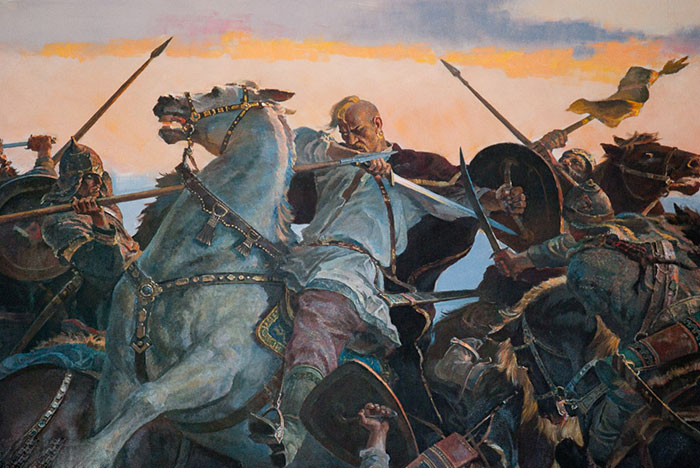 Під знаком вовка 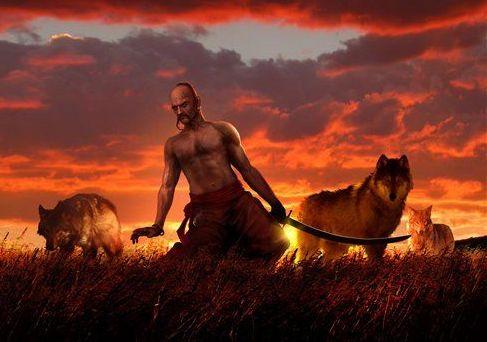 Цього пізнього вечора в безлюдній долині, де шелестів очерет, приховуючи стежку в заплаву річки, палало багаття, біля котрого сиділо троє. Богдан вдивлявся в полум’я, поглинаюче кривавими язиками гілля, дослухаючись до тріскоту, наче кісток, принесеного в жертву ягнятка самою нічною непрогляддю, схожою до чорної вовчиці, що проковтнула місяць і зорі. І згадувалося йому, як на початку 90-о року вони перебували на цьому місці, як тривожилося серце, чи вийдуть звідси живими й здоровими з оточення омонівців, яких сюди позганяли комуноїди. Від цього часу мало що змінилося, хіба верби були вже не дівочого віку, а от дубового гаю так і не закладено, хоча звучала така ідея, на честь 500-річчя козацтва виплекати його на чортомлицьких кручах. Але згадати козацький рід довелося всім трьом, що були біля багаття й захищати з дерев`яними щитами й палицями свободу України на Майдані. А Слава воював у зоні АТО й вийшов живим з під Дебальцево, і він знову розповідав, як порятував усе своє відділення…Несподівано, наче з самого полум’я, що вже було схожим на крила птахи-Фенікс, постала дивна картина, в котрій він побачив себе зі Славою, якого ще називали Славою України за фанатичний патріотизм: він навіть вважав, що під дубом, котрий ріс біля його обійстя, стояв сам Хмельницький. Наразі Богданова уява малювала, як вони з козаками залягли в невеликому виярку та готувалися до шабельного бою, навіть не переодягаючи чистих сорочок, бо вже ніхто не сподівався лишитися живим. А ворог підступав все ближче, навіть не скрадаючись, бо знав, що йому нічого не заподіє жменька козаків без набоїв. Але раптом заіржали ворожі коні, і нелюдський крик пролунав так пронизливо, наче з самого пекла, струсонувши все єство, аж Богдан рвучко став на ноги.Ти чого так сполошився,— здивувався Андрій, а Слава забувши розповідати про Дебальцевський котлован, подивився на Богдана так, наче побачив його вперше, аж здавалося зараз спитає:А де ти взявся?..Богдан, зваживши на здивування друзів, знову сів на місце, сказавши: —Та, хотів розім’яти ноги,— й знову почав дивитися на багаття, котре на цей раз не заспокоювало, як раніше, а малювало дивну картину.В уяві знову постали козаки, котрі приготувалися до смертельного бою й дуже ремствували, куди пощезнув отаман, який ніколи їх не покидав, а завжди знав вихід зі смертельної пастки, але на цей раз його просто не стало. Усі знали, що зрадити він не міг, і нечиста сила його не вхопила, він був сильнішим за неї, й навіть підстрелив самого дідька. Але в наступну мить козаки забули про свої тривожні роздуми, підбадьорені несподіваним нападом на ворогів загадкового союзника — сірого вовка, що шматував супротивників з такою люттю, аж кров язиками, наче полум’я, пломеніла на боках. Вороги не могли стримати коней, котрі несли їх від козаків стрімголов, які з подивом дивилися на цю оказію, бо ніколи в житті ще не бачили, щоб одного вовка злякалося стільки людей.Коли від небезпеки й слід прохолов, поміж них з’явився отаман Іван у чистій сорочці, поділ котрої він, посміхаючись, відчикрижив, перев’язуючи на нозі рану. У козаків не було жодного сумніву, що на того вовка обернувся їх отаман. І Богдан поділився своїм несподіваним видивом з хлопцями, мовляв, побачив в уяві справжню легенду.А шо ти думаєш, друже, козаки-характерники могли обертатися не тільки на вовків,— озвався Слава, а й в іншу подобу, наприклад орла, щоб з польоту вистежувати переміщення ворога, або ж, пірнути в кухоль і виплисти десь на морі…О, в кухоль! це мені подобається,— задоволено проказав Андрій.– я шчас би теж так хотів – в кухоль! і виплисти на Мальдівах! А, ми знаєм, як ти вмієш пірнати — на тиждень, а то й місяць,– посміхнувся Слава. А який козак не любив хильнути?— філософськи зауважив Андрій, помішуючи дерев’яною ложкою юшку в казанку, в котрій плавали судаки з коропами, й навіть щучка,— бачите, в нашому казані, не те, що в річці, хижаки-судаки і щука мирно себе поводять ,— ах, смачна буде юшенція, сам отаман Сірко скуштував би, адже на землях Чортомлицької січі її варимо…Але й ти загнув: судаки-хижаки не чіпають коропів,— посміхнувся Богдан, а тоді додав, мабуть це б сподобалося й пан Іванові, бо він був не тільки неперевершеним воєм, а й філософом, як всі характерники, жодної битви не програв,— цими словами Богдан наче підкинув хмизу до вогню розмови про характерників, бо всі почали згадувати про них всілякі дивовижі.Я читав, що характерники йшли в бій з оголеними торсами, могли з двома шаблями, стоячи на коні, прорубувати ворожі лави, ловити полами жупанів кулі, а потім, збираючи їх, кидати в супротивника, вражаючи його на смерть, а ще могли простелити по Дніпру килими та йти по них, як по землі.  А яку чародійську силу мали!— продовжував Слава,— я десь читав, якось за козаками гнався великий загін ляхів, уникаючи сутички, запорожці раптом спинилися в голому степу. Характерники швиденько наказали зібрати всі списи й поставити їх колом, а самі, сівши всередині того кола, почали пускати ману в очі ворогам, які здалеку подумали, що то не списи, а дубовий гай — та й поскакали повз них.Такі вміння називали золотим щитом,— додав Богдан,—а ще характерники були великими галдовниками, себто колдунами, які могли зачаклувати свої гроші й купувати за них все що треба, але ніхто їх не брав, вони їх лишень показували…От коли б такі вміння зараз, а то наші міроєди таким дорогим зробили життя,– озвався Андрій, й продовжив розповідь про характерників,— а ще вони вміли спиняти кров, тамувати біль, навіть мертвих ставили на ноги! А які силачі були! батько гетьмана Івана Підкови міг сам тягнути гармату, в яку впрягали 12 коней!Але рівного Івану Сірку, мабуть, не було, неспроста ж побутує легенда, що народився він з зубами й відразу з’їв пиріжок,— урочисто мовив Слава, вставши на ноги, й зробивши кілька кроків біля багаття, запитав, — невже й справді Сірко міг обернутися на вовка? Тоді чому, Богдане, його могли арештувати московити? Гіпнозом і екстрасенсорними здібностями люди володіють і понині, відомий факт, як Сірко під час дуелей у Франції міг напустити таку ману на супротивника, що він бився з його тінню, а сам кошовий стояв поруч і посміхався, доки той, намахавшись шаблею, падав знеможений. Інша річ — арешт, напевно він зміг би від нього втекти, але в тій ситуації він це сприйняв, це як виклик долі, і змушений був, як кошовий запорозької братії нести хрест в сибірському засланні, але, як відомо, недовго — таким чином Сірко зберіг статус незламного отамана.   А чи знає хтось з яких земель походив кошовий?— чомусь запитав Славко. Такі воїни могли народитися тільки в Україні, — відповів Богдан,— яка знала добу хоробрих скіфів, мала стосунки з грецьким стратегами в причорноморських мегаполісах Гілеї, войовничі варязькі князі також залишили глибокий слід, ось на чому замішувалося козацьке тісто. Та чи є Сірко уродженцем Мерефи, що поблизу Харкова, як пише Яворівський? Очевидно він помилився, бо козацька слобода заснована значно пізніше від народження кошового, ймовірно, батьківщина, отамана — на Поділлі, неспроста ж він спочатку був вінницьким полковником, де є річка Мурафа й село з такою назвою, можна припустити, що козаки з тих країв й заклали слободу Мерефу на Харківщині, а можливо й сам Сірко, бо там був його осідок, і не лише там… Друзі, — втрутився в розмову Славко,— про місце народження першого офіційно визнаного королем і царем гетьмана Богдана-Зиновія Хмельницького,— історики теж сперечаються й досі, але, на мій погляд, народився він на західних землях, мабуть, біля Перемишля, тай подвійне ім’я Богдан-Зиновій, теж традиція західних земель України…  Можливо,— погодився Богдан, йому несподівано захотілося поділитися іншою легендою про кошового Сірка, й він встав на ноги й почав оповідати далі:Гадаю, прізвище в Сірка було інше, десь читав, коли він був хлопчиком, то любив усамітнюватися, йти надовго з дому — в луги чи ліс. Одного разу він прийшов додому з малим вовченням, з вовчення виріс вовк, якого дуже любив малий Іванко, а згодом захотів, щоб і його називали, як вовка, Сірком.  Неспроста в легендах Сірко міг обертатися на вовка…— І Богдан знову почав малювати уявну картину з дитинства кошового, який міг бачити, як бусурмани грабують село й ведуть у неволю людей, тому він все життя воював проти них, коли інші отамани бувало вступали в союз із татарами.І Богдан, наче наяву, побачив хлопчика, що йшов по селу з слухняним вовком і хотів мати його силуХотів бути сильним, як вовк,— поділився своїми думками Славко,— але ж напевно батьки не називали його Сірком, та сільській дітворі очевидно це сподобалося, яка й сама любить давати прізвиська. Приручений вовк Сірка, мабуть, вріс у душу кошового, й він набрався від нього великої сили, хоча був православною і богомольною людиною, але в ньому вдало поєднувалося християнство й характерництво. А ти знаєш, друже, я читав іншу легенду про кошового,— додав Богдан,— у ній йдеться про те, що коли Сірко народився з зубами, то його злякався навіть сільський піп, побачивши як немовля гризе черствий хліб, то тільки перехрестив його з одвірка й чкурнув із хати. Сірко ріс хворобливим хлопчиком, любив усамітнюватися, якось блукаючи лісом натрапив на вовка, котрий напав на нього, але він не розгубився й не почав втікати, а боротися з сіроманцем — й задушив вовка! З того часу його покинули хвороби й він почав міцнішати.А от, де він навчався характерництву?— поцікавився Андрій.Там, де всі — на Січі,— відповів Богдан,— як вважають історики Сірко походив з козацько-шляхетського роду, здобув гарну освіту, вмів читати на латині й писав змістовні листи,  чого тільки вартий лист турецькому султану, написаний разом із запорожцями! Можливо в юності Сірко пішов на Січ, де характерники побачивши талант хлопця, навчили його всіляких премудростей. Характерники були елітою козацького війська, і в певному сенсі закритою кастою воїнів, в котру приймали тільки обдарованих надлюдськими здібностями козаків, які проходили особливий гарт на звання характерника, іноді протягом кількох, іноді й семи років. Взагалі, не менший термін був і для козаків, котрі, щоб заслужити козацьку шаблю мусили її здобути в бою. Сірко пройшов таке потужне загартування, що міг витримати удар гострої шаблі по руці — тільки синій слід лишався від неї.  Цікаво,— замислено мовив Андрій, — дійсно, козаки могли б дати якесь видатне прізвисько своєму отаману, та, очевидно, кошовий сам хотів, щоб його називали Сірком, як того вовка, з яким ріс, і в цьому є певна загадка, панове, але як він міг обертатися на вовка?Люди, наділеним екстрасенсорними здібностями й сьогодні не важко стати на якийсь час перевертнями.Ага, от мій знайомий не екстрасенс, а працює перевертнем,— посміхнувся Славко. Працює? це як?Ну, танцює пандою біля супермаркету, або перевдягається в жирафа. Я б теж так зміг,— весело додав Андрій.З тебе вийшов би непоганий жираф, і перевдягатися не треба,— вишкірився Славко, натякаючи на довговязість Андрія. А тоді серйозним голосом продовжив,— з Чортомлицькою Січчю пов’язано 28 років кошового, хіба це не супер драйв — дихати січовим повітрям! Адже на Нікопольщині знаходилося п’ять із восьми запорозьких січей, і наймогутнішою була Чортомлицька,— а ще були Микитинська, Томаківська, Базавлуцька і Нова Січ. Але Чортолицька мала найвигідніше розташування, природній водяний щит, й знаходилася на півострові, який весною затоплювався талими водами й ставав неприступним островом, або ж влітку воду річки спрямовували в спеціальний оборонний канал, що теж відрізав січ від степу.. А ще Чортомлицька Січ була під знаком цифри сім, як Рим, що зріс на сімох пагорбах, то навколо Січі було сім річок, я добре запам’ятав їх назви.Ну то поділися з нами,— попрохав Богдан.Були тут річки Чортомлик, Скарбна, Прогній, Павлюк, Підпільна, а ще Скажена і Корівка…Корівка?— здивувався Андрій,— вперше чую таку дивну назву, може вона була молочною й з кисільними берегами.Хтозна,— усміхнувся Славко,— але, хлопці, чи відомо вам, що звитяжних січових земель сьогодні не існує…Як це? тоді ми шо, перебуваємо у сні, та й могила Сірка ж поруч, і 500-річчя козацтва хіба не тут святкували, шо це ти, куме?— заперечив Андрій й встав на довгі ноги, витягнувши тонку шию, чим став схожим на жирафа, як видалося Богданові. Справа в тому, шо ці землі й острів Чортомлик — сьогодні під гнітом Каховського водосховища, яке покрило славну козацьку січ-державу, що відігравала ключову роль на Запорожжі.— продовжував Славко.— Але ще й раніше, дай Боже пам’яті, здається, в 1845 році велика повінь затопила, начеб і січовий острів, який був посеред річки Чортомлик. Не знаю, чи відомо вам, що до поховання кошового Сірка теж підбиралися води, його останки перепоховали на Бабиній могилі, що неподалік наших наметів. А чи покоїться в могилі непереможна Сіркова правиця?— поцікавився Андрій.Про її долю, я ніц не читав, – продовжив Славко,– але в могилі її немає, навіть череп кошового тривалий час, здається, двадцять років знаходився в Москві, в інституті антропології імені Миклухо-Маклая на дослідженні, його, якщо не зраджує пам'ять, повернули в Україну в 1990 році. До речі, за іронією долі, сховища інституту теж підтоплювало, як і могилу Сірка, відома дослідниця Олена Апанович з цього приводу висловлювала сумніви, що саме з черепа Сірка реконструювали його зовнішність, а прижиттєвого портрету кошового так і не знайдено, і все ж дослідники вважають, що Ілля Рєпін малюючи картину «Запорожці пишуть листа…» інтуїтивно вловив риси обличчя Сірка. Але історія з перепохованням останків Сірка була драматичною, «правнуки погані», як писав Шевченко, зокрема комуноїдні боси боялися, як на це відреагує Москва, хоча Союз наприкінці 90-х уже дихав на ладан. Через шо, мабуть, народилася ідея перепоховати останки кошового Сірка подалі від славної Чортомлицької Січі. Шоб було менше історичних нагадувань на українських землях про козацьку епоху, останки всіх гетьманів хотіли перепоховати на острові Хортиця — подалі від народу. Та все ж у Дніпропетровському обкомі вирішили по-своєму, й перепоховали кошового біля, так званої, Бабиної могили, де насипали курган Пам’яті, але ця територія не відносилася до січової, а була прикордонною.  О, ти згадав Москву,— втрутився в розмову Богдан,– а чи знаєш, що в Сірка  був період, коли він на Січі козакував рядовим козаком, і це після того, як його 12 разів обирали отаманом... За шо його розжалували до рядовим козаків?— здивувався Славко, й не чекаючи відповіді продовжив,— тому що кошовий дуже дбав за своїх козаків, був їм другим батьком, ніколи від них не відокремлювався, вів аскетичний спосіб життя, й навіть жив разом із січовиками в одному курені, не був жадібним до військової здобичі, умів ділити разом радість і сум. А постраждав Сірко за любов до України, він разом з Богуном, з яким подружився за часів визвольної війни під проводом Хмельницького, відмовився присягати московському цареві після підписання Переяславського договору. Тоді маскавіти, скориставшись чварами у середовищі козацьких ватажків і невдалою спробою Сірка поборотися за гетьманську булаву з інтригантом Самойловичем, який вислужувався перед Москвою, за шо від неї й постраждав, але тоді за доносом Самойловича, Сірка запроторили до Тобольська. Здається, це сталося в 1672-у році, та згодом кошового відпустити на волю, коли посунуло 300-тисячне турецьке військо, об’єднане з кримськими татарами. Отаман зупинив їх наступ контратакою, здобувши їхню морську фортецю-очі — Ачі-кале, що в перекладі з тюрської так і означає.Але «глазастий» Очаків в давньоруську добу називався Дашковим. Туркинеспроста називали його фортецею-очі, бо стежили й контролювали з цього форпосту за рухом кораблів з Дніпровського гирла до моря. Ачі-кале…— мовив, посміхнувшись, Славко,— виходить, наше слово очі — тюркського походження… «Кожен воює за те, чого йому не вистачає». Як Іван Сірко з Богданом Хмельницьким здобули перемогу, котра була не під силу королівським мушкетерам.   О, Сірко був неперевершеним у всіх битвах, і як пише Яворницький, здобув більше п’ятдесяти п’яти перемог у боях з бусурманами, давав він прикурити й іншим ворогам України, а скільки невільників звільнив з турецького полону! а ше в нього було улюблене прислів’я: «Нужда закон змінює»,— хоча в бою Сірко був грізним, та серце мав добре й ніколи не знущався над полоненими, і навіть на прохання кримського хана, коли на півострові була посуха, дозволив татарським родинам пустити на випас коней в землях запорожців. — і на Богдана знову найшла хвиля з минулого кошового, й він почав розповідати, як за пропозицією інженера Боплана, що будував фортеці для Речі Посполитої й симпатизував козакам, граф де Брежі уклав угоду про участь запорожців у війні французів з іспанцями.—Пригадуєте, як Сірко з Хмельницьким взяли фортецю Дюнкерк, котру не могли здобути французи протягом 10-и років, козакам для цього знадобилося 3 дні!Ану розкажи,– оживився Андрій, а то я шось не читав про цю історію.Як відомо, Сірко добре воював не тільки на суходолі. Як свідчить історія, запорожці вирушили морем із порту Гданська, це було в 1645 році, воювати за Францію проти іспанської окупації. На транспортних кораблях плили разом з ним на радість їхні коники, які додавали козакам снаги, адже вирушаючи в морські походи на чайках, вони не могли їх взяти з собою, а тут така можливість… Отже дві з половиню тисячі запорожців рушили на Дюнкерк. Сірко мав штурмувати фортецю з моря, тоді, як Хмельницький з французьким військом, очолюваним принцом Конде — з суходолу. Однієї, можливо, місячної та зоряної ночі, історія про це мовчить, козаки разом з французами на їхніх кораблях вирушили до неприступної фортеці, яку охороняв п’ятитисячний іспанський гарнізон, фортеця була кам’яним ключем до морських воріт Дюнкерської твердині, що охоронялася іспанською ескадрою. Кораблів іспанців було двічі більше від французьких, артилерія у кілька разів потужнішою. Тож як пролунали гарматні постріли й звідусіль засвистіли ядра, французи запанікували й хотіли капітулювати. Та Сірко й слухати про це не хотів …— і Богдан, припинивши оповідь, знову почав дивитися на вогонь… Ну шо було далі, не томи, — запротестував Слава,— ми знаємо шо ти, як в тих фільмах, любиш зупинятися на рекламну паузу… Сірко взяв командування ескадрою на себе, й, піднявши білі прапори, очікував іспанців, і коли вони наблизилися, відкрив гарматний вогонь з фальконетів, які, зважаючи на малий калібр і скорострільність, змітали з бортів все живе. Під захистом артилерії козаки сіли в човни, й на швидких веслах підійшли впритул до іспанців, й взяли кораблі на абордаж. Мабуть, бій тривав недовго, бо в шабельній майстерності годі було шукати рівних запорожцям. Коли іспанці склали зброю, то запорожці, полонивши їхнього адмірала, запропонували два варіанти — померти смертю хоробрих, чи ж провести їх крізь морські ворота Дюнкерка й сказати пароль. Адмірал обрав другий варіант, тож січовики потрапили до фортеці без жодного пострілу, але не обійшлося без прикрості. Двоє транспортних кораблів, в котрих були коні й гармати, сіли на мілину, треба було шукати вихід, адже в будь-який момент, коли б розвіявся світанковий туман, транспортні кораблі могли потопити гарматними залпами з бастіонів. Козакам особливо було шкода своїх вірних коників, але їх ніяк не можна було підняти на високі борти бойових кораблів — ех, як зажурилися козаки.Да, в козаків кінь був не тільки бойовим другом, який не раз рятував їх від погибелі на полі бою, він був чимсь більшим,— додав Славко, бо як вирушав козак у похід, то дружина спочатку кланялася в ноги коневі, щоб привіз її господаря живим, а коли козака хоронили, то першим за труною йшов його вірний кінь, а тоді вже родичі.То шо було з конями під Дюнкерком?— не стримався Андрій. Сірко не розгубився — з порожніх бочок і дощок наказав майструвати плоти, і на них переправив коней і гармати на берег, з яких згодом почав обстріл неприступній цитаделі. Дехто з істориків пише, що йому навіть вдалося захопити один із фортів і звідти обстрілювати фортецю. Богдан Хмельницький тим часом із своїм військом, відірвавшись від армії принца Конде, залишив обтяжливі обози й прискореним маршем квапився на підмогу, а козаки, яким не вистачило коней, бігли тримаючись за стремена вершників. Тож, коли іспанці побачили, що їх атакують вже й з суші, не довго тримали оборону. Є свідчення істориків, що за цей штурм Хмельницького та Сірка французи нагородили орденами, а ще побутує переказ, що разом з Хмельницьким у взятті Дюнкерка брав участь командир королівських мушкетерів граф д`Артаньян, реальний прототип героя роману Дюма «Три мушкетери». З цього приводу існує переказ, що мушкетери дорікнули Сіркові, мовляв, ми воюємо за честь і славу, а ви за гроші, а Сірко відказав, що кожен воює за те, чого йому не вистачає…Ого, як утяв! по філософськи,— усміхнувся Андрій,— французьким воякам, значить, бракувало честі, а в запорожців вона й так була!Еге ж,— майже одночасно проказали Слава і Богдан, коли Андрій запитав, чи відомо скільки платили запорожцям французи.Я десь читав, — продовжив Богдан,— козаки отримували від французів по 12 талерів щомісяця, а сотники й полковники — 120, а от скільки Сірко й Хмельницький — не відомо.Але, бачите, яка нерівність була й тоді,– обурився Слава,– рядовим козакам платили вдесятеро менше від козацької старшини.  Однак немає свідчень, щоб з цього журилися запорожці Сірка, бо ж воювали протягом двох років і успішно звільняли французькі землі від іспанців. Але не все було так гладенько — кардинал зажилював грошики, звинувачуючи козаків, що виграна битва за Дюнкерк була не за правилами, бо перемогу здобули хитрістю. Можливо, знаючи підступність кардинала, Хмельницький зі своїми козаками повернувся в Україну, а Сірко вирішив повоювати ше й з кардиналом за обіцяні кошти, а той не раз намагався знайти спосіб, як кинути кошового Сірка до Бастилії, який на той час дуже вільно почувався в Парижі й мав авторитет відважного полководця, а ще дивував французів, що заходив до Сорбони й читав книги латиною. Та незважаючи, на те що поводив себе Сірко шляхетно, його не раз провокували на дуелі — відважний Сірко не відмовлявся, але напускав на супротивників таку мару, як вам вже казав, що вони билися з його тінню й падали знеможені на землю, секунданти фіксували перемогу без пролитої крові, через що не було підстав його арештувати за дуелянство.І шо, заплатив кардинал тоді запорожцям?— поцікавився Славко.Так, є переказ, що Сірко не на жарт пригрозив перейти на бік іспанців й знову повернути їм Дюнкерк, тоді кардинал роздуплився. Правда це чи легенда, але в Франції й донині вважають кошового Сірка національним героєм, до речі, президент Франції, генерал Шарль де Голь, коли в 1966 році відвідував Київ, то попрохав зупинити машину за кілометр до пам’ятника Сірку, щоб на знак вшанування кошового прийти до нього з квітами пішки.Бачите, як в далекій Франції пам’ятають про подвиги нашого кошового, не те шо наші, так звані, брати-москалі, хоч в нього перед ними значно більше бойових заслуг, навіть після смерті,— зауважив Слава,— фельдмаршал Кутузов, аби надати військам переможного духу, правою рукою Сірка благословляв їх на бій під Бородіно. Пригадуєте, як заповідав Сірко, по смерті відтяти його правицю й брати з собою в походи, щоб здобувати верх  над ворогами. А взагалі то існує легенда, що козаки п’ять років не ховали тіла Сірка, а возили з собою, щоб здобувати перемоги. Після цих слів Богдан згадав, як цілував тоді, в 1990 році, біля поховання Сірка, що знаходилося на кургані Бабиної могили, наразі неподалік їхніх наметів, старовинну козацьку шаблю. Як довго не міг забути ці відчуття, наче торкнувся не холодної криці, а струмка, що пробивався з давніх віків, виповнюючи груди рікою, котра закликала зробити щось величне в своєму житті…Друзі, а юшка вже готова,— несподівано слова Андрія повернули його до реальності.Давайте, готуйте посуд і чарки, й запросимо на вечерю дух Сірка.Після цих слів несподівано знявся вітер, зашелестів очеретом, наче їх дійсно почув дух великого отамана. Богданові шелест очерету нагадав шум морських хвиль і намалював в уяві запорожців на чайках, як вони безстрашно підпливають до величезних галер і б’ють з невеликих гармат, що називалися фальконетами, по кораблях. Очевидно несподіваний вітер навіяв на двох товаришів також якісь емоції, бо в Андрія навіть випала з рук пляшка. Але на цю обставину не звернули уваги, лише Слава зауважив:—А ти ж казав не будеш пити…Не буду, тільки трошки, але два відра…— посміхнувся Андрій, нагадавши картину з фільму «Пропала грамота».Але якби й не згадав, все одно було б так само, «як в тому кіні», де козаки в корчмі хотіли випити по трішки — та хильнули стільки, що й чорти примостилися коло них.Після вечері Богдан із Славком довго шукали Андрія, він пішов у кущі до вітру, й загадково зник. Хлопці, здавалося, пройшли всі чагарники, заходили в плавні та гукали щодуху: А-ндр-ій, А-а-андрій!!! аж побудили диких собак, яким дуже не сподобалося, що потривожили їх спокій, через що вони заливалися гавкотом, наче в фашистському концтаборі. І Богданові знову пригадувався 1990 рік, коли відзначали на цих кручах 500-річчя козацтва, коли хтось із табору втопився у річці Чортомлик, затопленій Каховською водоймою, і він ділився цією тривожною думкою зі Славою:— А шо як Андрій надумав скупнутися?..—Та він би в воду не поліз, десь, мабуть, лежить у кущах, та вранці прийде, хіба це вперше, от, паморок якийсь! а не Андрій! Ану ж набери його номер…Несподівано поруч з хлопцями озвалась мелодія Андрієвого мобільника:«Ще-е-е не вме-рла-а в У-у-кра-їні…»— Ні слава ні воля,— підспівав Слава, посміхаючись,— бачиш, Андрюха дрихне в своїй норі,— й хлопці підійшли, до намету, але Андрія там не було… 2У ніч на Різдво 1674 року. Яничарський наступ на Чоротомлицьку Січ Перед Богданом постала дерев’яна церква з дзвіницею, з храму виходили веселі козаки, закінчувалася Божа служба, звідусіль чулися привітання: «Христос народився! Славімо його!..». Скрипів під ногами сніг, як весла на човнах, велично в морозному повітрі линув церковний дзвін, а Богдан стояв спантеличений, думаючи, де він? чи це йому сниться.Шо ти стоїш, як в шаровари надзюрив,— почув знайомий голос від козака, схожого на Славка, тільки в того був густий оселедець, а його друг вже давно світив лисиною…Та от дивлюся…— тільки й вимовив Богдан.Ти наче вперше на Січ потрапив, таки добре тебе гепнули в цьому бою, — в наступну мить Богдан відчув, що на його голові туга пов’язка, зашкарубіла від крові, — ходімо в курінь, скоро ж різдвяна вечеря.— взяв його під руку козак, схожий на Славка й повів до куреня, великої й довгої, з дубових брусів хати, котрих тут було кілька десятків, і від яких ішов дим, змішаний з ароматом смаженого м’яса.Йдучи засніженою стежкою, Богдан побачив, як на стовпчику висів мішечок з грішми уже припорошений снігом, значить, давно був на виду, але ніхто його не брав, бо гаманець мав знайти його господар, але якщо через кілька днів він не з’являвся, тоді його забирав той, хто знайшов. «Справжні козаки ніколи не тремтіли над золотом, а ставили вище від усього непорушність моральних правил і Божу милість, яка давала їм можливість сподіватися на прихильність фортуни в житті та в смертельних боях»,— подумав про себе Богдан, побачивши в наступну мить невеликий гурт козаків в яскравих жупанах, які уважно слухали найстаршого, з довгими сивими вусами бровастого козака, котрі теж були схожі на два вусики над очима, від чого він здавався Богданові козаком в трьох лицях. Богдан ледь відірвав від нього погляд, згадавши Гоголівського Вія, й почав розгублено дивитися на козацький гурт, та з нього на Богдана вивчаюче позирнув один кремезний січовик із люлькою за вухом. «Ти ба яка в нього сила, шо й люлька тримається за вухом, це ж не якась там цигарка»,— всміхнувся подумки й в наступну мить йому здалося, що козак з люлькою за вухом, впізнав, що Богдан з іншого часу, й здавалося, зараз про це скаже своїм товаришам — й вони кинуться до нього, скрутять руки і прив’яжуть до стовпа, на котрому карають козаків за провини, а йому доведеться відбуватися за всі гріхи «правнуків поганих». Непевність Богдана посилювалася ще більше, але козак із люлькою за вухом в наступну мить хитро підморгнув, а Чуб тихо промовив:Це характерники – безстрашні воїни та галдовники, в багатьох куренях вони є. Їх краще не займати, а то таке вчудять. Бувало хтось захмелений пожартує з характерником, так той у мить напхає кропиви в матню, або ж так замакітрить голову, шо козак до куреня заходить не через двері, а хоче зайти через димар, о, не дай Бог необачним словом зачепити характерника…Богдан згадав, що ця особлива когорта воїнів, котра могла творити чудеса на полі бою, походить від давньоруських волхвів, які через постійні переслідування змушені були жити за межами поселень, а козацька держава завжди була до них прихильною, бо тільки вони володіли надлюдськими можливостями й могли проходити крізь стіни, вогонь і воду. Переважна більшість характерників не ходили до церкви, а трималися відособлено й передавали свої знання тільки тим, кого вважали достойним і наділеним від народження особливою силою пізнання речей і життя. Богданові було відомо, що характерників побоювалися навіть свої, а коли ті помирали, то декотрих хоронили лицем до землі, а то й забивали осиновий кілок у груди… Невдовзі вони підійшли до куреня, в просторих сінях знаходилися печі, де пекли хліб та готували інші потрави, а на кабицях в казанах млів куліш, біля них і полиць з дерев’яним посудом жваво порядкували молоді козачки, яких тут називали джурами. Посеред куреня стояли великі столи з лавами, на стінах були розвішені шаблі й пістолі, на покутті горіли паникадила й лампадки перед Божими образами в срібних і позолочених оправах. Біля вікон стояли дерев’яні помости, на яких спали козаки, Богдан почав придивлятися, де б примоститися.Ет, таки добре тебе довбанули по куполу,— знову озвався Чуб,— навіть забув, де твоє сідало, так от же, біля мене…Та чого ти, Чубе, кепкуєш з нього,— заступився хтось за Богдана з січовиків,— бач, у чоловіка струс.Та я жартую…— посміхнувся той у довгий вус… У курені, розрахованому на сотню, а той більше душ, було затишно, в мазаних грубках потріскував вогонь, Богдан радів, що курінь був значно комфортнішим від казарми. Особливо тішило те, що в ньому було тепло й все знаходилося поруч, постіль, зброя та ложка, з якою завжди можна було знайти собі місце за обідом, й не потрібно було, як в його полку, коли служив в совковому війську, аби сісти за стіл марширувати через плац з піснею про «Дєнь пабєди» над фашистами. Тут все для козаків підносили джурі – а їжа готувалася тричі на день. Богдан довго дивувався з чудернацького посуду козаків, що нагадував дерев’яні коритця в яких насипали їжу, виструганими черпаками, котрі називали корячками або михайликами.Столи все більше заповнювалися запашними стравами, які збуджували в Богдана конячий апетит і він ледь стримував себе, шоб не вхопитися за ложку, як за весло на човні, котрий нагадував йому стіл. Нарешті козаки почали всідатися — та несподівано  встали.Кошовий!— урочисто мовив Чуб,— й поклонився разом з козаками, той теж усім відповів поклоном, знімаючи шапку, обшиту хутром і урочисто промовив:Христос народився!Славімо його!— залунало над святковими столами…  Богдан почав приглядатися до Сірка, на якому були червоні чоботи-сап’янці, гранатового кольору каптан, який оперізував широкий пояс, а поверх каптана жупан — синій, як небо. Кошовий був чоловіком вище середнього зросту, широкоплечий, з правильними рисами обличчя, довгими вусами та оселедцем, заправленим за ліве вухо, над правою губою в кошового червоніла родима пляма, «божий знак», як вважали козаки.Після спільної молитви козаки почали гучно трапезувати, виголошуючи здравниці на честь отамана й запорозької братії. Столи ломилися від наїдків, які подавали джурі, Богданові особливо смакувала печена риба, куліш і смажені реберця, що подавалися з хріном на дубових дощечках, пили козаки горілку й наливку, був і хмільний мед. Богдан обрав собі з міцних трунків варенуху — міцну горілку, що готувалася з суміші родзинок та сухофруктів.Непомітно вечеря перейшла в річище розмові та спогадів, кожен правив своє. За якихось пів години суворі запорожці стали балакучими й веселими, розповідали про свої подвиги та походи, особливо заморські, як брали з Сірком кримські поселення й визволяли наших невільників з полону. Дехто з козаків, кого вже обходили за вечерею з підносами хмільних напоїв джурі, подалися до корчми Гершеля. Богдан знав, що з єврейської мови це ім’я означало олень. Однак Гершель в житті був схожим на лиса, бо жив біля козаків, наче біля вулкану, адже запорожці, не раз, коли поверталися з походів з багатою здобиччю й коли їм дозволялося повеселитися від душі, то нерідко залишали в Гершеля все своє добро, а ті хто пропивав все до очкура, влаштовували в його корчмі погроми й викочували на вулиці бочки з горілкою — та корчма Гершеля завжди поставала з руїн. Сьогодні Гершель зустрічав козаків загадковою посмішкою, бо знав, що кошовий Сірко, який вів тверезий спосіб життя й рідко вживав міцних трунків, суворо карав за пияцтво, особливо розбій. Однак сьогодні до його корчми завітало небагато козаків, багато з них і так добре «причастилися» за святковими столами в куренях, інші козаки взагалі утримувалися від оковитої, особливо прибулі з зимівників, бо завтра мали бути вибори кошового й старшини…Тим часом степом, потаємними стежками до Чортомлицької січі наближалося велике 40-а тисячне турецько-татарське військо, в авангарді з 15-и тисячним загоном яничар. Очолював похід сам кримський хан, виконуючи особливу місію за наказом султана Мехмеда Чевертого чи Магомеда, як його ще величали «До ноги знищити кубло гяурів — Чортомлицьку Січ». Султан дуже розгнівався на запорожців й відразу наказав порішити полоненого козака, що прочитав лист, котрого одразу спалив, розтоптавши попіл на підлозі. Цей лист був відповіддю на фірман султана, в якому він пропонував запорожцям підкоритися його владі, в тому посланні до козаків Магомет Четвертий величав себе не інакше, як брат сонця і внук Бога, а запорожці назвали його секретарем Люцифера й олександрійським козолупом та іншими принизливими епітетами. За всю історію Османської Порти ніхто не насмілився в письмовій формі так зачепити гординю когось із султанів. І Магомет Четвертий відчував себе дуже приниженим, думаючи, як могли насмілитися запорозькі волоцюги, його, повелителя земель у Малій Азії, на Балканах, Єгипетській Олександрії назвати козолупом, тож прагнув до ноги знищити запорожців, і навіть не пошкодував кращих воїнів-сіпахів відправити у похід.Сіпахи разом з піхотинцями-яничарами становили найпотужнішу ударну силу османського війська — важку кавалерію, в котрої навіть коні мали броньований захист, а воїни були закуті в панцири. Улюбленою зброєю сіпахів, окрім вогнепальної, були бойові булави, котрі запозичили в них, як і ятагани та криві шаблі, козаки.Мехмед Четвертий, народжений від султана Ібрагіма й Турхан султан, за походженням українки, мав давні образи на запорожців. Хтозна, можливо, через то, що в його жилах текла часточка української крові він намагався вести союзницьку політику з Україною, і ще в 1650 році запропонував Богдану Хмельницькому протекторат Османської імперії на правах автономії, під яким були Молдавія, Волощина, Трансільванія і кримське ханство. Згідно цього договору мала бути створена антипольська коаліція, що була актуальною в час визвольної війни під проводом Богдана Хмельницького, але ці задуми, проти котрих  виступило багато військово-політичних діячів України, як от Адам Кисіль, так і не реалізувалися. Не принесли успіху султану в українському питанні й домовленості з Петром Дорошенком, скріплені Корсунською радою. А через деякий час і сам Мехмед Четвертий, якого ще називали «Мисливцем» за надмірну пристрасть до полювання, зазнав фіаско, коли не зміг у 1683 році здобути Відень, то через чотири роки його усунули від влади руками найвірнішого війська, яничарів.      Але тоді, взимку 1674 року, ніщо не султановіпровчити козаків, й турецько-татарська армада йшла неходженими стежками на Січ, щоб ніде себе не видати — їй це вдалося. Уночі 1674 року, якраз на Різдвяні свята, турецько-татарське військо оточило Чортомлицьку Січ, але штурмом брати скрижанілі 13-и метрові вали козацької фортеці не було сенсу, та й Січ знаходилася на півострові, єдиний вхід до неї був зі сторони степу через потаємні проходи. Тож військо Магомета Четвертого вирішило нанести запорожцям несподіваний удар, їх підбадьорювала й та обставина, що запорожці на Різдво завжди любили  почаркуватися, тож розраховували на легку перемогу над схмелілими січовиками. Не склало великих труднощів турецьким розвідникам прибрати поснулу варту й захопити кілька проходів на Січ, всього їх було вісім. Тут їх чекало перше розчарування – ці проходи були вузькими, треба було йти поодинці, і першими пішли яничари…Лава за лавою яничари заповнювали Січ, оточуючи з усіх боків козацькі курені, яничари терпляче чекали бою, дуже сильно дошкуляв мороз. Важко сказати чи хтось з цих найкращих воїнів султана, що становили його гвардію, котра придушувала всі бунти й двірцеві перевороти згадував свій рідний край, батьківські пороги й ні з чим не зрівняне відчуття безтурботності й свободи, що давало дитинство. Хіба могли вони в дитинстві думати, що потраплять у неволю під час татарського набігу, стануть яничарами й штурмуватимуть Січ на Різдво. Не знали вони, що багато їх залишиться в рідній землі після цієї ночі, але про це розповідь згодом.Яничари, яких набирали з полонених християнських юнаків в Україні й на Балканах виховували в спеціальних школах і в ненависті до християнства. Незважаючи, що вони становили еліту турецького війська й здобували окрім бойових мистецтв ще й гарну освіту, вивчали іноземні мови. Однак їм, як і всім рабам, не можна було одружуватися та мати нерухомість —сенсом життя для них була війна. Тож яничари терпляче чекали команди до наступу, приготувавши до бою схололі мушкети…        Як свідчить літописець Самійло Величко, не всі спали в цю ніч, козаку Шевчику намарився страшний сон, що він у човні заплив на річку Прогній, де водилося багато нечистої сили й риби, й він ніяк не міг пристати до берега, щось тягнуло човен на дно — і він прокинувся. В закутку кілька запорожців грали при свічці в карти, полум’я вихоплювало з темряви мідь і срібло монет. Але Шевчик не пристав до компанії, бо ще з вечора просадив всі гроші, тож підійшов до вікна, прохукав намерзлу шибку — й за якусь мить остовпів! За вікном постала стіна яничар! Від здивування він перехрестився й припав до шибки лобом, аж на вуса потекла паморозь, в наступну мить подумавши, що може йому намарилося, але яничари стояли —ясний місяць і білий сніг  видавав їх присутність на Січі. Шевчику від такої несподіванки аж заціпило мову, й коли він тихо підійшов до товаришів, то певний час не міг вимовити й слова.Шо ти вилупив очі, як цап на ворота, або сідай грати, чи — на, ковтни варенухи.І Шевчик ковтнув, і швидко заговорив про те, що побачив за вікном.Ти часом не з’їхав з глузду, шо процвиндрив всі гроші, так не перший же раз, відіграєшся,— дорікнув хтось із запорожців.Але хтось із січовиків таки не полінувався встати й підійти до вікна.Браття, Шевчик каже правду, побий бісурменів нечиста сила! вони під нашими вікнами! За мить січовики почали будити товаришів і готувати до бою рушниці. Кулі й порох поставили на столи, одні заряджали рушниці, інші приготувалися біля вікон до стрільби – і от пролунав перший залп, їдкий дим від пострілів, як хмара, гойднувся в курені, Богдан прокинувся від стрілянини, що чимдуж посилювалася. Бачив як падали поміж куренів яничари, в яких легко було влучати запорожцям, бо стояли дуже щільно, і хоч яничари відстрілювалися, але воювати їм довелося не з козаками, а міцними стінами куренів, в які влучали їхні кулі.За якийсь час по всій Січі залунало:— До шабель! З нами Богородиця і кошовий Сірко!Богдан і сам не зчувся, як вибіг з куреня й опинився на одній з сторожових веж, в якій готували до бою гармату, тож він почав подавати ядра, які згодом розтинаючи повітря пронизливим свистом падали в яничарські лави, які все далі відступали до проходів, в котрі хотіли потрапити один поперед одного, тож яничари рубали й своїх, аби першими дістатися до рятівних отворів в фортечній стіні. Крики й страшні стогони змішувалися під холодним небом смертельним розпачем, багрянів від крові сніг, яка тут лилась рікою. Бій кипів з таким шаленством, наче то був останній бій перед кінцем світу. Так видавалося Богданові на вежі, де вівся гарматний вогонь, йому навіть здавалося, що він тепер вічно подаватиме ядра в цьому пекельному бою, якому, здавалося, не буде кінця. Раптом в місиві людських тіл, що пронизували шаблі, криваво схрещуючись й відлунюючи дзвоном криці, Богдан побачив козака Чуба — він відбивався від трьох яничарів. За якусь мить його шабля зітнула ворожу голову, від чого двоє нападників завзятіше почали наступати на Чуба, прагнучи помсти.Богдан кинувся йому на допомогу, дорогою вирвав із заціпенілих пальців вбитого ятаган і побіг до Чуба, який все більше відступав до стіни, й ледь відбивав удари. Тримайся, Чубе, тільки й вигукнув Богдан, й з усього маху опустив ятаган на бусурманську голову, здивувавшись, як легко вона розлучилася з тілом.Але в наступну мить побачив, як Чуб упав зі своїм супротивником додолу, як шабля вилетіла з його рук і встромилася в сніг поруч з ним, мов хрест, котрий нагадувало закривавлене руків’я. І знов на білий сніг поповзли червоні гадючки із рубаних ран. Богдан підбіг до Чуба в сподіванні, що він тільки поранений, ледь почувши від нього крізь важке дихання:От і відсвяткував Різдво… поколядуй за мене…У наступну мить Чуб мчав до рідної домівки на білому коні, про якого мріяв все життя, на стежку вибігла його кохана Руся, котрої не бачив вже давно, але така юна, що він аж завагався, чи це його дружина. Руся усміхалася, і на його подив тихо мовила: «Тату, ти шо, не пізнав, це ж я, твоя Оксана…».— І він зітхнувши посміхнувся, бо кілька років не був удома, а тепер повернувся до нього назавжди...Чу-бе!!!— не лишай мене самого, – закричав Богдан, окрім нього він нікого не знав на Січі — розпачливий крик злетів до неба разом із воронами, які знялися з дерев, струсивши з гілок сніг, що зблискнув іскрами проти сонця… Кривавий бій тривав до обіду, доки не схаменувся хан, зрозумівши, що посилає своїх воїнів у справжню душогубку. Хан не міг виступити проти запорожців переважаючим числом — вузькі січові проходи вели його військо прямо на козацькі шаблі… Хан змушений був відступати, говорячи з переляку собі під ніс одну й ту ж фразу, котра наче примерзла до язика: «Сірко — шайтан!!! урус-шайтан…». За свідченням істориків, у цей день запорожці поклали 13 тисяч яничар, півтори тисячі взяли в полон. Завдяки тактиці бою, а також тому, що захист Січі очолив сам кошовий Сірко, загинуло козаків не багато – 50. Січових лицарів поховали з усіма належними почестями.Два дні козаки очищали Січ від ворожих трупів, котрі кидали в ополонки, відтак яничари, багато з котрих були вихідцями з українських земель, попливли між рідних берегів в річку Лету, і нікому було по них зажуритися чи запалити свічку. Дума кошового Сірка про чотирьох гетьманів. Час великої РуїниПісля кривавої січі Сіркові захотілося побути на одинці, й він, як дитинстві пішов поблукати, мав він тут свого улюбленого друга, правічного дуба, до котрого любив прихилитися, набратися його спокою, торкнутися долоням кори, що нагадувала міцний панцир. У запорожців було особливе ставлення до цих дерев, нерідко саме під священним дубом на Хортиці проводилися важливі наради. Наразі, під Чортомлицьким дубом, Сірко проводив нараду з самим собою, журився, що Україну роздирають навпіл гетьманські амбіції й посилюють її залежність від московитів і польської корони. «Дожилися, що маємо чотирьох гетьманів: Самойловича, Тетерю, Суховія, Ханенка, та ні від кого нічого доброго нема…» — міркував він.Не розумів він гетьмана Лівобережної України Івана Самойловича з його московськими симпатіями, не цінував запорозьких вольностей гетьман Правобережжя Павло Тетеря, що схилявся до Польщі, Суховій взагалі побусурменився й навіть взяв титул татарського мурзи... Внаслідок такого розбрату Україна опинилася під впливом двох корон – Московської імперії та Речі Посполитої. Не дрімала також й Османська Порта, що не полишала амбіцій підкорити Європу, Україна була на її шляху, й саме вона порушувала плани османів, завдаючи ударів козацькими шаблями по їх стратегії. Туркам не давала спокою поразка під Хотином (1621 рік), коли 40-а тисячне козацьке військо, що становило більшість в об’єднаному війську з силами Речі Посполитої зупинило трьохсотисячну турецько-татарську навалу в Європу. Думалося, що тоді єдність перед загрозою завоювання наймогутнішої в ті часи Османської імперії змінить ставлення до України, але її навпаки намагалися загнати в ярмо. Особливо старалися московити, на запорозьких вольницях закладали військові залоги й всіляко утискали права козаків. «Чому така доля випала його батьківщині – бути на перехресті чужих інтересів?»— не раз запитував себе Сірко й не знаходив відповіді, не міг на це запитання йому відповісти також його друг Іван Богун, з яким він переміг поляків під Жванцем.     Після смерті Богдана Хмельницького Україна почала втрачати свою державність, котру міг відродити син Хмельницького Тиміш, але той загинув у поході. Не приборкало гетьманських амбіцій козацьких полководців і рішення старшинської ради в 1657 році встановити монархічне спадкування гетьманства, як заповідав Хмельницький, і передати владу його молодшому синові Юрієві, регентом котрого став генеральний писар Хмельницького Іван Виговський. Та Юрій Хмельницький виявився далеким від державця, й Сірко розчарувався в ньому, хоча певний час допомагав молодому гетьману, котрий зрозумівши свою безпорадність, складе гетьманські повноваження. Цей складний час називали Руїною (1658-1687 роки). Українську Православну Церкву в 1686 було підпорядковано Московському Патріархатові. Лідери цього часу змушені були лавірувати поміж трьома могутніми державами Османською Портою, московитами та короною Речі Посполитої. Через що Україну поділили по Дніпру — на Лівобережну та Правобережну з допомогою сусідів – Польщі та Московії, котрі постійно вели політику, аби дві половини України постійно ворогували між собою. За чверть століття, що минуло після Богдана Хмельницького, особливого занепаду зазнала Правобережна Україна: Подільська, Брацлавська й більша частина Київського воєводства перетворилися на пустелю, окраїнні землі котрих стали зовсім безлюдними, дороги позаростали. Колись родючі поля вкривалися бур'яном, навіть собаки дичавіли й боролися за виживання з вовками...Не виявилося в ці часи лідера нації, який зміг би приборкати внутрішні чвари між козацькою старшиною, котра не могла поставити державницькі інтереси вище своїх. Дуже бракувало політичного досвіду синові Хмельницького Юрію, 27 жовтня 1659 року він пішов на укладення нового Переяславського договору з Росією, який істотно обмежував суверенітет Української держави, а вже 17 жовтня 1660 р. під тиском старшини підписав з Польщею Чуднівську угоду, що також послаблювала самостійність України. Далі автор змушений буде покинути хлопців на теренах Чортомлицької Січі й поринути в епоху Руїни, описавши цей час в окремих новелах. Іван Виговський і створене ним Князівство Руське не закріпило успіхів Петра Конашевича-Сагайдачного і Богдана Хмельницького.  Не вдалося досягнути державницької єдності України й генеральному писарю Богдана Хмельницького Івану Виговському. Не можливо не згадати за його примхливі повороти долі. Іван Виговський на початку своєї кар’єри служив урядником в Луцькому старостві, пізніше, як і більшість українських шляхтичів, в коронному війську ротмістром, а ще 10 років писарем комісара Речі Посполитої при війську Запорозькому. Однак під час визвольної війни українців йому довелося воювати на боці поляків в загоні Стефана Потоцького, але недовго — в бою під Жовтими Водами Виговський потрапив у полон до союзників Хмельницького, татарів, тоді йому посміхнулась фортуна — його викупив сам гетьман який добре знав що таке полон, куди потрапив разом із батьком, коли служив у коронному війську в битві з османською армією під Цецорою (1621 р.), коли поляки потерпіли поразку. Тоді майбутній гетьман України два роки провів у неволі, за одними свідченнями каторжником на галері, за іншими — перекладачем при османському адміралі, бо добре вивчив турецьку мову. Як Хмельницький звільнився з полону, теж немає точних свідчень, за одними даними був викуплений, за іншими — втік. Тож викупляючи Виговського з татарського полону, не пошкодував Хмельницький найкращого коня.    Згодом, оцінивши досвід і здібності Виговського, призначив його генеральним писарем, це була досить поважна посада, з якої можна було кандидувати на гетьманську булаву. При Виговському канцелярія Генерального писаря була своєрідним Кабміном. Виговський першим в Україні запровадив зовнішню контррозвідку. Та хоч і мав великий досвід урядовця, гетьманування не принесло йому успіху. Зважаючи на своє минуле, службу в польському війську та зв’язки в королівському оточені, він вирішив схилитися до корони посполитих укладенням Гадяцького договору, згідно котрого Україна вважалася членом конфедерації Речі Посполитої й називалася Великим Князівством Руським. Підписання договору відбулося 1658 року. За ним Київщина, Брацлавщина та Чернігівщина утворювали Велике Князівство Руське, котре поряд із Польщею та Литвою ставало третім рівноправним членом Речі Посполитої з повним збереженням гетьманського правління, прав і звичаїв українського народу.Москва цю угоду розцінила, як початок війни й рушила великим військом в Україну, яке очолив князь Трубєцкой. Вирішальна битва відбулася під Конотопом, який взяли в облогу московити. Невеликий загін козаків 70 днів боронив місто, чекаючи на підмогу основних військ. Іван Виговський, знаючи про чисельну перевагу ворога, розділив військо навпіл, залишивши головні сили за річкою Соснівка, а з невеликим авангардом пішов у наступ, поклавшись на козацьку кмітливість, виманив важку кавалерію московитів на себе й почав відступати від Конотопа. Важкі кіннотники, підбадьорені тим, що козаки відходили, стрімголов кинулися за ними, й не помітили, що їх завели до вузького яру, де знову зав’язався бій, і коли там вже була вся московська кавалерія, козаки вислизнули з яру, який став пасткою для московських рейтарів, бо вихід з нього вмить перекрили й зруйнували міст. Згодом яр почав наповнюватися водою, яка до ноги поглинула ворожу кавалерію. Яр став могилою найкращого московського війська — рейтарів важкої кавалерії. Та ніхто про цю могилу в Україні, як і про імена загиблих кіннотників не згадуватиме на їхній батьківщині, бо цю сторінку з історії поразок Московської імперії засекретять. Але подібна історія повторювалася не раз — а в наш час, на Донбасі, російські солдати воюватимуть і вмиратимуть теж без оголошення правди про їхню загибель на батьківщині.   За різними даними козаки разом з татарами та найманими німецькими й молдавськими вояками весною 1659 року, під Конотопом, розбили 150-и тисячну армію московитів, 15 тисяч взяли в полон. Це була одна з найбільших поразок царської армії, коли Московію охопила паніка й поповзли чутки про втечу царя на Волгу. Однак через відсутність єдності та чвари козацької старшини ця перемога обернулася на поразку… А от у земляка гетьмана Виговського, вихідця з галицьких земель (Самбірщини), Петра Конашевича-Сагайдачного війна з московитами закінчилася переможною виправою з військами Речі Посполитої в землі московського царства, де козаки під його командуванням здобули найважливіші фортеці московитів, зокрема неприступні — Лівни й Калугу й також взяли в облогу Москву, схиливши до підписання в Кремлі вигідної угоди для Речі Посполитої та України. Тоді, в 1518 році, Петро Конашевич-Сагайдачний в’їхав до Києва гетьманом, визнаним в Речі Посполитій, й зробив пролог до нової епохи козацької Гетьманщини України, яку започаткує Богдан Хмельницький, чого не вдалося здійснити Байді Вишневецькому.       Однак заслуга Конашевича-Сагайдачного перед короною Речі Посполитої швидко забудеться. Хоча якби не козаки, битва під Хотином, що була переломною длоя Європи, могла бути програною. Та поляки не дотримаються обіцянок щодо законодавчого закріплення козацької державності, це все негативно позначиться на здоров’ї славного гетьмана, яке дуже погіршиться від отриманої під Хотином рани. Спроба Виговського теж не призведе досягннути закріплення української державності з поляками, хоча він підпише Гадяцьку угоду про рівноправний союз Князівства Руського з посполитими, але збурить проти себе частину народу, який і так натерпівся від держави-гнобительки проти котрої постав під проводом Богдана Хмельницького. Тож згодом по всій Україні розпочнеться масове заворушення проти поляків. Через що Іван Виговський складе гетьманську булаву на користь Юрія Хмельницького, залишивши за собою сенаторство в сеймі й титул Київського воєводи, поїде в свій маєток в селі Руда на Галичині. Однак не сидітиме склавши руки, а братиме участь в українській політиці й вступить до Львівського братства, а коли на Правобережжі спалахне антипольське повстання Виговський таємно йому сприятиме. Та коли схоплять Дмитра Сулиму, вождя повстанського руху Правобережжя, то деякі сліди приведуть поляків до Виговського, через що його заарештують і без всякого суду й слідства, навіть без королівського відома, засудять до розстрілу. Коли 16 березня1664 року за ним прийшли, щоб повести на розстріл, він читав акафіст Пресвятій Богородиці й не боявся зустрітися зі смертю. Можливо, в останні хвилини він згадував бій під Жовтими Водами, як його полонили татари, й за спробу втекти прикували до гармати, він тоді не сподівався, що виживе — та визволили співвітчизники проти котрих воював у польському війську. Тоді гетьман Хмельницький, викупивши його з полону, взяв з нього клятву — вірно служити Україні. І цій клятві Виговський не зрадив, тому йшов з життя без каменю на душі, бо поклав його на вівтар пожертви за Україну.Якою все таки примхливою до гетьмана Виговського виявилася фортуна в царині політичного життя, що вершиною його діяльності стало не гетьманування, а час, коли він був Генеральним писарем в канцелярії Богдана Хмельницького. Тоді канцелярія, очолювана ним, працювала, як механізм годинника й прирівнювалася до своєрідного Кабінету міністрів. Цікаво, що коли ми свій уряд ототожнюємо з Кабінетом, турки — з воротами. Османська Порта , себто турецький уряд, ніщо інше, як Османські Ворота, причому слово порта турки запозичили в італійців…І хоч Виговському вдалося започаткувати Велике Князівство Руське й добитися визнання Речі Посполитої, однак він накликав гнів московітів, і хоч їхнє військо він розбив під Конотопом і мав шанс увійти до Москви з тріумфом — переможний похід стримав розпад союзу з татарами, які змушені були повернутися в Крим, по якому вдарив кошовий Сірко з запорожцями. У розриві єдності в середовищі козацької старшини постійно була зацікавлена Москва.  Тому московити всіляко заохочували внутрішню опозицію, яку в час Руїни очолювали кошовий отаман Яків Барабаш та полковник Мартин Пушкар, підігріваючи антипольські настрої, спрямовані на підрив коаліції з Річчю Посполитою Великого Князівства Руського, проголошеного Виговським. І хоч Виговський придушив опозицію, але в братовбивчій громадянській війні загинуло близько 50 тисяч українців. Про ці часи зробив влучне дослідження Олексій Коновал, і тут доцільно вдатися до стислої й дещо скороченої цитати з його праці: «Гетьман Правобережжя Петро Дорошенко бачив, що і Польща й Московія не мають щонайменшого бажання допомагати Україні стати об'єднаною, сильною, незалежною українською державою. Вони допомагали то одній, то другій стороні лише для того, щоб ті самі себе знесилили, а самим запанувати в тих частинах України. Тому гетьман Петро Дорошенко, щоб позбутися і поляків, і москалів, вирішив вдатися за поміччю до Туреччини, якій тоді підлягав кримський хан. Він снував собі плани виступити насамперед проти поляків, а тоді проти москалів. Але польське військо, яке на той час перебувало в Україні, знайшло собі спільників проти нього в особі кошового Сірка. Коли об'єднане військо Дорошенка й татар оточило поляків, Сірко знову вдарив на Перекоп, спустошив північний Крим та вирубав усіх живих. Татари були змушені залишити облогу поляків і податися боронити від Сірка свої оселі.1672 року Петро Дорошенко вирішив знову виступити у похід з турками на Польщу. В той час в Батурині, столиці Лівобережного гетьмана Многогрішного, стався переворот. Група козацьких старшин в порозумінні з начальником московської залоги в Батурині заарештувала Многогрішного й видала його москалям, як особу ненадійну, неприхильну політиці Москви. Його закували в кайдани й відвезли в Москву, де після жорстоких мордувань і тортур заслали досмертно в Сибір.Як в Україні пішла чутка, що гетьманом на місце Многогрішного хоче сісти Сірко, його несподівано заарештували, закували у кайдани й відвезли до Батурина. Ні козацька старшина Лівобережжя, ні Москва не бажали мати гетьманом таку неспокійну й неврівноважену людину, як Іван Сірко. З Батурина Сірка вивезли в Москву, а звідти заслали до Сибіру. Але московський уряд скоро зрозумів, що Сірко для них корисніший, коли він буде на волі й очолю-ватиме запорожців. Його швидко звільнили й привезли із Сибіру на Січ, де він знову очолив запорожців… Український історик Дмитро Дорошенко в "Історії України" так пише про ті часи: "Запоріжжя стає гніздом опозиції проти гетьманського уряду й супроти правлячої старшинської верстви. Запорожці починають вмішуватися в політичне життя України й висувати своїх кандидатів на гетьманство. Московський уряд зрозумів дуже добре, якого корисного для себе союзника він може мати в запорожцях. Він зводить безпосередні зносини з запорожцями, посилає їм гроші, подарунки, запаси амуніції й поживи. І запорожці дійсно грають на руку московській політиці. Вони піддержують Пушкаря проти Виговського, Брюховецького проти Сомка, Суховія й Ханенка проти Дорошенка, Петрика проти Мазепи…». Відродження України після Руїни. Іван МазепаТака політична ситуація й була підґрунтям великої Руїни, процес котрої почав сповільнюватися й спрямовуватися в русло відродження після появи в 1680 році нового лідера нації — гетьмана Івана Мазепи. Хоча дорога до гетьманської булави в нього виявилася тернистою: його мало не стратили запорожці, коли він у 1674 їхав виконувати дипломатичну місію від гетьмана Петра Дорошенка. Біля річки Інгул майбутній гетьман Мазепа з кількома козаками потрапив до рук запорожців, котрі могли б його позбавити життя, оскільки січовики прочитали листа й розлютилися, що Дорошенко послав Мазепу до кримських татар, з якими воювали, щоб укласти спільну угоду. Від вірної смерті врятував Іван Сірко, який його впізнав. Мазепа в цей час тільки починав козацьку кар’єру, коли змушений був покинути службу в польського короля Яна Другого Казиміра.Сірко був радий, що доля подарувала йому зустріч з такою освіченою та мудрою людиною, та все ж під тиском Москви змушений був вислати Мазепу до Батурина в розпорядження до іншого Івана — гетьмана Лівобережної України — Самойловича. Оцінивши досвід та освіченість Мазепи, він знав вісім іноземних мов і мав хист до дипломатії, Іван Самойлович зробив його довіреною особою, призначивши військовим осавулом. Однак Самойлович через деякий час, а саме в 1687 році, внаслідок інспірованих інтриг попав у немилість до московського уряду й був засланий до Сибіру. Нелегким виявилося становище його довіреної особи, Івана Мазепи, але він зумів вистояти й взяти участь у виборах гетьмана та перемогти на них, незважаючи, що було кілька впливових кандидатів, а козацька рада відбувалася формально в оточені московського війська.Взяв Мазепа гетьманську булаву в 50 років, коли мав значний досвід мудрого політика й військового стратега, чим посилив свої позиції в московських колах, а згодом завоював симпатії самого царя Петра Першого, з яким звільнив Азак (Азов, місто в гирлі Дону на території Ростовської області), за котрий воював ще перший козацький гетьман Дмитро Вишневецький. Іванові Мазепі вдалося використати дружні стосунки з царем на розбудову України, котра за часів гетьмана Мазепи почала оживати після великої Руїни. Він зробив колосальний внесок у відродження духовності й національної самобутності. За сприяння Мазепи та власні кошти оновлюється Софіївський собор і будується дзвіниця, найвища споруда того часу в Києві, в столиці реставруються під козацьке бароко Михайлівський золотоверхий та Успенський собори, ремонтується найдавніший храм Печерської лаври — Троїцька Надбрамна церква. На території Лаври закладається храм на честь Всіх Святих, який зберігся до наших днів, як і фортечні мури, зведені за правління Мазепи. Багато церков збудовано у столиці української Гетьманщини, Батурині, але вони були зруйновані московитами. Дослідники зазначають, що Мазепа був неперевершеним меценатом всіх часів, відзначаючи, що тільки за власні кошти гетьмана було зведено біля трьох десятків храмів у різних містах України, а в Чернігові, окрім відновлення Борисо-Глібського собору й побудови дзвіниці, було споруджено приміщення колегіуму. Православні храми за кошти гетьмана Мазепи закладено в Переяславі-Хмельницькому, Глухові, Гусятині, Лубнах та багатьох інших українських поселеннях…        Однак кошовий Сірко не побачить відродження України Мазепою, 1 серпня 1680 року він відійде в Небесну Січ, на своїй пасіці в хуторі Грушівка, що знаходився за десять кілометрів від січових земель. Любив Іван Сірко бджіл, дивувався їхньому порядку, котрий завжди панував в бджолиній державі.У наступній новелі автор знову повертається до хлопців, на терени Чортомлицької Січі.Слідом РосомахиРанок другої половини серпня приємно збуджував єство трунком степового різнотрав’я, дух котрого приніс до намету Богдана на легких крилах вранішній вітерець, і він одразу почав забувати про бентежну ніч, радіючи, що згодом піде купатися на річку, хвилі котрої шелестіли сторінками непрочитаної книги. В отвір намету заглядало погоже небо — це теж тішило Богдана, що сонце і роси на травах, не за вікном, а поруч, та й до берега річки подати рукою, і не потрібен для цього ні ліфт, ні автобус. «Треба будити Славка, чи краще хай поки спить,– тільки й подумав, коли почув знайомий голос»О, панове, то ви ше куняєте, як бомжі після бурхливої ночі, а я вам, лимарі чортомлицькі приніс у клюві здобич…Ти ба, як він нас обізвав!— першим озвався Славко,— а ми за тебе чапель довгоногий хвилювалися всю ніч…О, я бачу, як ви хвилювалися, хропли, аж заєць злякався й побіг, наче всрався від страху…І ти упіймав клаповухого? про яку здобич у клюві ти хвалишся? – поцікавився Богдан.Е ні, того зайця ви дуже наполохали своїм храпом, я ось впіймав куру.Шо шо, яку курву?— посміхнувся Славко почісуючи лисину.І в цю мить Богдан радів, що Славко, так схожий на козака Чуба у сновидінні, був живий і веселий та поруч з ним.Не курву, а курку.Курку! звідки? — водночас промовили Богдан із Славком.Е, секрет…Але Андрій не вмів тримати секретів, тим паче перед друзями, тож за мить дістав з пакета вже общипану курку, а з іншого кавун, чим дуже здивував хлопців, які відразу не впетрали, де він розстарався на таке добро.Ти в Капулівці ночував?— в наступну мить запитав Славко, але до кого ж ти ходив?Треба знати місця, я спочатку не думав швендяти до села, але потім таки подався, думав пройдусь в таку чарівну і безмежну, як море, ніч, хотів подзвонити вам, але ж забув телефон, трясця його в дудку! а потім зустрів Галю, ну ми й звечеряли до третіх півнів, ех, добра молодиця — гаряча, мов кабиця…То шо, підемо до неї на обід,— запитав Славко і в його очах засвітилися хитрі бісики.Е ні, я сказав, шо ми сьогодні рушаємо, бо з ранку, як глянув на неї, то…Шо, ряба?Та ні, але вночі була краща…Звісно, не красивих жінок не буває, а мало горілки…Після тривалої суперечки, як готувати курку, на вертелі чи стяблі, причому Андрій не знав, що таке стябло, але читав, що воно було на козацькій кухні, й після того, як Богдан, сміючись, пояснив, шо стябло це дерев’яна таця, на якій подавали зазвичай рибу, курку підвісили до обіду на вербу, щоб «не сперла росомаха», бо за курку дуже хвилювався Андрій.Ти б ще сказав, тигр, або гепард з’їдять твою птіцу щастя, наче не знаєш, шо тут окрім нас нікого немає, хіба ше дикі собаки зачаїлися в кущах, але росомахи, як і гепарди, зниклий вид хижаків .— посміхнувся Славко, який знався на фауні й флорі. А найдужче любив собак — за вірність і безкорисливість. Його кудлатому Рексу, як він казав, було сто років, бо кожен прожитий рік життя він рахував за п’ять людських, і навіть чистив песиголовцю зуби, і не стільки для профілактики карієсу, «а щоб в помешканні не пахло собакером». Таке слівце в означенні чотирилапих друзів було, мабуть, тільки в лексиконі Славка, а точніше його дружини. Друже розкажи, шо то за звір — росомаха?— поцікавився Богдан.—О, це дуже лютий хижак, така собі чупакабра, їх ще називали чортовими ведмедями, і неспроста. Звірок цей походить з племені куниць, завдовжки до метра, жив він у норах, полював зазвичай уночі. Росомаха напрочуд рухлива тваринка, за день може пробігти до 50 кілометрів, а не зупиняючись шкварити галопом до 15 кеме. І за ким так ганяються росомахи?Звісно ж не за людьми, а здобиччю, росомаха одним укусом може умертвити вовка, і не зважаючи, що важить до 20 кілограмів, валить оленів, в основному взимку, коли ті не можуть швидко бігати по снігу.Але ж ти казав росомахи невеликі, як вони можуть нападати на оленів?Вони застрибують на голову й вгризаються в хребет. Бувало, що кидалися й на людей, коли хтось перешкоджав росомасі полювати у власному подвір’ї на свійських тварин. Кровожерливі росомахи мітять свою територію в радіусі до 500 кілометрів, причому їхнє потомство після двох років теж собі шукає власну територію, щоб не стати сніданком для голодного татуся, тож селиться від батьківської нори не менше, як на відстані тридцяти-ста кілометрів.   І Богданові пригадалося, як у дитинстві він тікав од якихось чорних і страшних звірків — як сказав брат, який з переляку так побілів, що Богдан мчав щодуху до села навіть не оглядаючись. Брата ж ці звірки переслідували все життя, з’являючись у поганих снах, і щоб прогнати цей неприємний спогад він запитав: А де зустрічалися росомахи?В клюбі, на діскатєці,— вишкірився Андрій.Ох, і юмарист начінающій, жили росомахи в гірських районах і степах, у нас здебільшого на Поділлі, Черкащині й Житомирщині.— зазначив СлавкоА на Нікопольщині?— майже одноголосно поцікавилися хлопці.Та не бздіть, самі подумайте, якщо росомахи мітили таку велику територію — до 500 кеме, на яку не заходили інші самці цього виду, то до нас вони, можливо, й не навідаються, бо в нас вже є адин самєц,— і Славко, посміхнувшись, подивився на Андрія,— хіба чупакабра нагряне, кажуть, вони з’являлися в цих краях.То будемо нести нічний караул,– запропонував Андрій.Ага, з тебе такий вартовий, знов подасишся, як не до Галі, так до Валі.Але чи водяться зараз росомахи? – запитав Богдан.  Хтозна,– загадково мовив Славко,— люди постійно їх нищили, тим паче, сімейства росомах були рідкісні, один самець міг «тримати» власну територію в радіусі 100 кілометрів, не пускаючи на неї інших самців, та варто було його вбити, як відтворення роду припинялося, читав, шо сьогодні росомахи зустрічаються в тайзі, Скандинавії, але хтозна, можливо, й десь тут залягли в норі.  Та не лякай нас, куме, ти от скажи, якшо немає росомах, то, мабуть, здраствують їх родичі — куниці або ж кроти.Ох, і турок! знайшов родича росомасі — крота,— засміявся Славко. Ну то хитрий лис може поруч дрімати,— мовив Андрій, чіпляючи курку на високу вербову гілку. Можливо, можливо,— посміхнувся Славко й запропонував ковтнути по чарці й поснідати.Після чарки Славко почав випитувати в Андрія про Галю, в котрої той ночував, тими самим викликавши в Богдана хвилю емоцій, він навіть вловив себе на думці, що заздрить товаришам, їхній простій конституції в відносинах з жінками. Андрія збуджували жінки, які ще з ним не були, кохання він вважав, «любовним фронтом», де мають бути переможці й переможені, кожен новий роман, або романчик його самостверджували.                  Славко не прагнув бути наполеоном, навіть домашнім, і не шукав своїх обраниць за вродою, на відміну від більшості чоловіків. Дружина в нього була міцненька, як фундамент будинку, хоча й не красуня, але на круглому, як місяць вповні обличчі, світилася добра посмішка, а в карих очах був загадковий блиск, який змінювався залежно від настрою. А коли Клава бачила, що чоловік хильнув зайвого з компанією, і вже ледь не куняє на стільці, брала його під руки й вела на спочинок у спальню з такою обережністю, наче він був зі скла, як пляшка. І він ніколи в таких випадках не перечив, бо любив мати надійний тил, хоча дозволяв собі амурні стосунки, й навіть на лінії фронту, в зоні АТО, завів шури-мури з покладистою Люською, яка готувала йому смачні витребеньки, коли після окопних буднів навідувався до неї в гості, але про це його Клава не знала…  Богданові в кохані не щастило, принаймні він так думав, хоча закоханість завжди його окрилювала. І в даний момент спогад про Наталку забився крилами птаха, що залетів у вікно й поривався знайти вихід. І зринули в уяві загадкові очі Наталки — темні, як ніч у зблисках зір, він навіть не міг пригадати з яким відтінком вони були, зеленим чи карим, бо зустрічалися зазвичай вечорами, й він так був нею захоплений, що не роздивлявся кольору її очей, відразу поринаючи в обійми, як у воду. І не потрібно було йому ні сонця, ні світла, аби скоріше настав омріяний вечір й він знову міг відчути її обійми, запах волосся, в якому заблукав весняний вітер, і запах лісу. О, як він тоді мріяв усамітнитися разом з нею в лісі, щоб не було людей, бо йому здавалося, що всі бачили їхню велику різницю у віці, хоча Наталка не журилися тим, мовляв, в нього молода душа й казала, що він для неї, як вино, котре з роками стає кращим. Після зустрічей з Наталкою Богдан відчував величезний притік сил і хотілося починати нове життя — у злагоді з собою та усіма, коли б він міг допомагати кожному, але для цього необхідні були кошти, заробляння котрих вдавалося не романтикам, а комерсантам. І хоч Наталка не ставила до нього матеріальних вимог, Богдана пригнічувала його скромна зарплатня, й те, що він не може їй допомогти в здійсненні мрій, котрих у неї було багато, але любовна окриленість вселяла віру, що з часом він знайде можливість усе змінити...Друже, шо ти за думу намислив?— посміхнувся Славко, може, ше по одній, та підемо купатися…Але після чарки Славка потягнуло до історії.Друзі, шо значить для вас Січ? і хто знає, коли вона почалася? Січ — це перша демократична держава за визначенням класиків,— озвався Богдан, причому багатонаціональна. За Дніпровськими порогами були вільні землі від панів та інших упирів — там і народжувалися Січові володіння: Хортицька, Чортомлицька, Нова Січ. Як стверджує Яворницький, їх було 8, а називали їх від слова засіка, тобто на січових територіях робили засіки від певної рослинності. На мій погляд, січові володіння схожі з давньо-грецькими мегаполісами, де за основу правління було взято демократичний устрій, й де найвищу владу становили народні збори. У козаків також панувала демократія: отамана й козацьку старшину, як і древні елліни, січовики переобирали кожного року, тобто влада давалася на короткий термін.Да, ніщо так не псує людей, як влада й гроші,— додав Славко,— козаки були мудрі …  Таки так, – погодився Андрій,— за дніпровськими порогами мати-Січ приймала всіх знедолених і гноблених, навіть німці шукали правди в житті у січовому товаристві.Січ — насамперед — це свобода!— додав Славко, Революція Гідності на Майдані — це прообраз нашої Січі, скажіть, яка країна могла б зібрати стільки людей, котрі перемогли палицями до зубів озброєних вояків режиму. І на Майдан йшли старі й малі та зовсім юні. Нас калічили й розстрілювати, але ми стояли! На жаль, масове вбивство українців й досі продовжується на східному фронті, і якщо ординська агресія турків і татар вже давно в минулому, то московська й досі жива!  Ше б хотів сказати про заснування першої Січі, з цього приводу є кілька думок: польський історик Марцін Бєльський писав, що перша Січ виникла на острові Томаківка поблизу сучасного міста Марганця в Дніпропетровській області, здається, в 1530 році, але є інші твердження...Перший гетьман Байда ВишневецькийТа все ж більшість істориків схильні думати, що перша Січ заснована на острові Мала Хортиця, — продовжив Богдан,— в 1550 році, князем Дмитром Вишневецьким, або ж Байдою, як називали Дмитра Івановича козаки, який походив по батьківській лінії з роду литовського князя Гедиміна, а по материнській — від князів Острозьких.Так це той Байда, про якого є дума, як він на ринку в Стамбулі мед і горілочку пив, а потім його турки стратили, підвісивши за ребро на гак,— запитав Андрій.Той, але це довга історія, хоча дійсно він помер мученицькою смертю в такий спосіб .— і Богданові захотілося розповісти про Вишневецького .— Перший гетьман Січі Байда Вишневецький збудував козацький замок на Малій Хортиці за власний кошт. До нього потягнулися козаки, московити з поляками до цього поставилися лояльно, оскільки козацькі сили можна було використовувати для охорони своїх кордонів. Не треба було споруджувати власні форпости й тримати гарнізони на межах володінь з ординцями, які могли з’явитися, як вітер — в будь-якому місці. Козаки стримували татарву й турків, а ще ходили на фортеці-міста османів в Причорномор’ї: в Іслам-Кермен біля Каховки та Ачі-Кале (Очакова), й не тільки. Кілька походів князь-гетьман Вишневецький зробив за межі України — на Азак (Азов ) і показав міць козацької зброї. Потім він згуртував донських козаків. Воював Байда й на Кавказі, зміцнив столицю донських козаків Старочеркеськ, через що його можна вважати і засновником Донського козацтва. Однак Вишневецький прагнув створити із січового козацтва незалежну силу — та його плани не вписувалися в політику Речі Посполитої та Московії. І він, незважаючи, шо затято воював проти турецько-татарських сил, несподівано сам утнув фортель — пішов на службу до султана. Причому після закладення січової фортеці на Хортиці. Чому він так вчинив? Можливо, розгнівався, шо Московія й Польша не оцінила його заслуг в боротьбі з бусурманами, чи до цього підштовхнула сама Роксолана, син котрої, Сулейман Перший, був тоді при владі. Такий «хід конем» Вишневецького був не зрозумілим його сучасникам, і досі історики здогадуються, чим це зумовлено: бажанням заручитися союзом з Османською імперією й показати польському королеві та московському цареві, що він сам спроможний вести велику політику, чи служба в султана була спричинена особистою справою — визволити з турецької неволі якусь дальню родичку. Однак ця служба тривала недовго — пів року, після чого йому вдалося довести польському сейму, що такий вчинок був необхідністю. Потім Байда Вишневецький знову почав війну з султаном й було ряд переможних походів з козаками на турецько-татарські володіння. Січ почала зміцнюватися й відігравати помітну роль у боротьбі проти османських зазіхань. З цього приводу перший козацький гетьман Байда Вишневецький навіть сказав, що доки стоятиме фортеця на Хортиці, доти татари не нападатимуть на землі посполитих. Татари ж за таку зухвалість прагнули помститися й кілька разів безуспішно брали в облогу хортицьку твердиню, але згодом таки її здобули. Однак це не перешкодило зміцніти козацьким силам. Другий козацький замок Дмитро Вишневецький мав намір збудувати на Монастирському острові, в сучасному місті Дніпрі. Ех, шкода, шо це славне місто не перейменували на Січеслав, як він називався в 1918-1919 роках…— зауважив Богдан.Слухай, а все таки,– цікавився Андрій,— турки й справді так по звірячому стратили Вишневецького, підвісивши за ребро, чи це легенда?  На жаль, це правда, а наказ про таку страшну страту віддав син Роксолани, султан Сулейман.А як Вишневецький потрапив до рук османів?—Після невдалого походу на Молдавію, куди його запросили місцеві бояри, які збунтувалися проти політики свого господаря, який увійшов в історію з прізвиськом Деспот. Вишневецький виступив у молдавську виправу з невеликими силами, розраховуючи на підтримку молдавського війська, але його зрадили, й прибічники Деспота арештували Вишневецького та передали туркам разом з його товаришем Пясецьким. Суд тривав недовго, зважаючи на те, що Вишневецький зрадив султана та ще й так завзято воював проти османів, йому придумали особливе покарання.О, ці часи, були надто жорстокими,— озвався Славко, який знав всі 13 найжорстокіших інструментів святої інквізиції та історію найкривавішої з них — іспанської. Тож він і на цей раз згадав про інквізицію та кривавого іспанського інквізитора Торквемаду, пояснивши, що слово інквізитор в перекладі з латинської означає слідчий, а інквізиція — розслідування. Та коли Славко почав перераховувати знаряддя тортур, його намагався зупинити Андрій, але той таки розповів про кілька з них.Ви знаєте, що таке груша страждань?— запитав Славко, й не помітивши . як хлопці зморщились, очікуючи, про які жахливчики розповідатиме той, — груша страждань, — продовжив Славко, — це така штука з залізними пелюстками, котру вставляли гомікам у дупу, і кат з допомогою гвинта розривав задній прохід. Катували залізною грушею й жінок-блудниць, або ж тих, котрі робили аборти. Але, мабуть, найжорстокішим було колесування, коли повільно ламали кості, а смерть не квапилися брати в обійми, цю тортуру полюбляв біснуватий цар Іван Грозний, в якого арсенал інструментів катувань був чи не найбільшим.І хоч кажуть, що смерть грішників люта, все ж, як бачимо з історії, найбільше страждають праведники, або невинні,— несподівано зауважив Андрій.Е, ні,— заперечив Славко,— Грозний теж вмирав в муках від венеричної хвороби, котра з’їдала його живцем, а Петро Перший розплатився за свою жорстокість розривом сечового міхура, й довго змушений був терпіти болі від запального процесу, котрий тоді не вміли лікувати…А які муки вони терплять на тому світі?— ніхто не знає,— озвався Богдан,— Слав, так тобі вже не цікаво слухати про страту Вишневецького.Чому ж розказуй, я чомусь про цю історію мало знаю, не те, що про іспанську інквізицію, яку, до речі, відмінили аж в 1834 році —уявляєш, скільки людей було спалено живцем на аутодафе, (вогні віри), десятки чи сотні тисяч?! З приводу кількості спалених живцем людей і досі сперечаються дослідники. Уявляєте, яким страшним було середньовіччя, адже страти тоді були публічними й люди ходили на них, як на розваги. А ще система інквізиції нагадує мені наше НКВС, коли за доносом будь кого могли взяти в смертельні пазурі. Вибачаюсь, Богданчику, розповідай.Та я вже й забув, шо «мав повєдаць», як кажуть поляки.Про страту Байди Вишневецького, а шо значить саме слово Байда, а то зараз воно має зовсім інший наголос і зміст, як от бити байдики, та й слово байдужість теж з цього кореня…Тоді, в 16 столітті, байдами називали людей хоробрих і відчайдушних. Адже Вишневецький був справжнім відчайдухом, не побоявся податися з козаками на службу до султана, адже його могли ше тоді почепити на гак за ребро, а повернувшись від османів, знову воював проти них. Не цурався Байда й допомоги від дурисвіта-царя Грозного Івана, який не міг терпіти, коли йому говорили правду. Саме через це царІоан наказав задушити митрополита Московії Пилипа, та й власного сина в припадку гніву порішив. Але маска віти хотіли канонізувати такого біснуватого в лик святих, бо він був великим собіратєлєм, а точніше отжиматєлєм земель сибірських для Масковії. Це ж треба було додуматися, шоб такого тирана й вбицю вознести до ікони, слава Богу цього не сталося.Шось ти відійшов від теми…— зауважив Андрій.Ну я казав, шо Байда Вишневецький не знав, мабуть, шо таке страх, адже й похід в Молдавію був дуже ризикованим, котрий і погубив його. А от щодо історичної достовірності самої страти Вишневецького, то з цього приводу є свідчення польського хроніста Стрийковського, який у 1574 році відвідав Стамбул й зробив запис, що зійшов з корабля у морській затоці в Галаті, під «Гаком Вишневецького», це фортечне передмістя Стамбула. Значить, стратабула самев такий страшний спосіб, раз цей закуток отримав таку назву. Байду Вишневецького стратили в Галаті, скинувши з фортечної вежі на гак, вмурований в стіну. Першим на гаки кинули його товариша Пясецького, той, коли налетів на них, то залився кров’ю й помер одразу, а Вишневецького чекало жахливе пекло. Налетівши на гак, він зачепився за нього ребром й мучився три дні. Це була страшна мука, навіть римський прокуратор Понтій Пілат, коли розіп’яли Ісуса Христа, віддав наказ, шоб через кілька годин покінчили з муками Спасителя списом. Байда Вишневецький змушений був терпіти нелюдські болі три дні, й хтозна скільки б вони тривали, але він очевидно, щоб покінчити з ними, почав клясти мусульманську віру, представники котрої приходили подивитися на муки християнина, як на розвагу, та змушені були слухати, як їх ганьбить християнський мученик на гаку, тож бусурмани не витримали, й на третій день наказали добити Вишневецького стрілами. Але чому пісня про Байду весела,— втрутився в оповідь Андрій та проспівав:В Цариграді на риночку
Та п'є Байда мед-горілочку;
Ой п'є Байда та не день, не два,
Не одну нічку та й не годиночку…— А потім, підвішений на гак за ребро, не здається смерті три дні, щоб із лука замочити султана з султаншею та їхню дочку заодно, на якій не схотів женитися,— додав Славко.Бачите, які наші люди, не бояться сміятися зі смерті, раз таку жартівливу пісню склали про Байдину страту…Отож, неспроста наш народ навіть ворогів називає воріженьками,— продовжив Богдан,— бо терпеливий, а тоді прочитав власного вірша про Байду:Вже третю ніч пекельні муки,Аж гак від болю, мов живий,І вартовий, вгорі на мурі,Від стогонів пополотнів…Йому вже слухати несила,Як мучився старий козак…Тим стогоном усе боліло,А він не припинявсь ніяк.Щомиті прагнув він до Бога,В Небесну Січ, де козаки,Та смерть стояла за порогом ,Й боялася забрати того, Хто в пісні житиме віки…Бог терпів, і нам велів!— урочисто мовив Славко, відгукнувшись на вірш Богдана .Значить, раз ми стільки терпимо несправедливості й знущань, то ми — богообрані?— запитання Андрія прозвучало риторично, бо ніхто на нього не відповів, хоча в цей момент всі подумали про Майдан, на котрому відбулося вже дві революції, але життя кращим не стало.Богдан, завершуючи розповідь про Байду Вишневецького, сказав що про його мученицьку смерть, як символ торжества християнства, сучасник Вишневецького, німецький поет Йоган Зомер, написав на латині елегію…Євангелія, подарована мучителям. Петро Калнишевський — А давайте поговоримо про те, як жили козаки…— На жаль, середній вік козака був недовгим — до 35 років,— продовжив Богдан,— зважаючи на постійні війни, але багато з них доживали й до поважного віку, а Петро Калнишевський — на 113-у році помер!!! незважаючи шо більше двадцяти років прожив в кам’яній могилі соловецької тюрми. Пригадуєте, в 1775 році Катерина Друга ліквідувала Запорозьку Січ…Це було не важко зробити після перемоги в турецькій війні, в котрій брали участь низові козаки,— додав Славко,— скориставшись тим, шо частина козацького війська ще не повернулася з походу, москалі пішли на Січ з стотисячним військом під командуванням генерала Текелі. Калнишевський вчинив розумно, що не протидіяв, врятувавши багато козацьких життів і їхніх родин, адже всі пам’ятали, як москалі плюндрували Чортомлицьку Січ і Батурин. Ну так, але Калнишевському за спасіння співвітчизників довелося винести нелюдські страждання — 25 років він був живим похований в тюремній могилі, котрою була камера в Соловецькому монастирі. З цієї камери його всього три рази на рік, по великих святах, випускали на свіже повітря, а з камери не прибирали навіть його послід. Йому також заборонялося  розмовляти з іншими в’язнями. Повна ізоляція й неволя! Коли навіть слова не можна було мовити до людей. Про шо думав на самоті великий козацький мученик в тюремній темряві 25 років? Адже жив Калнишевський, по суті, в кам’яній ямі, куди ледь потрапляло світло через вузький отвір в стіні. Тільки Богу одному відомі його страждання й думки. Але не зачерствіло серце кошового Калнишевського й після 25-и нелюдських років ув’язнення.Коли на трон зійшов Олександр Перший і помилував Калнишевського, то він за кошти, котрі заощадив на тюремному жалуванні, шо дорівнювало 1 рублеві на день, а це, до речі, в 40 разів більше ніж виділялося на інших ув’язнених, купив Євангеліє в дорогій оправі. Знаєте скільки воно коштувало? 2 тисячі 435 рублів! За такі гроші можна було придбати маєток, а він подарував ченцям Соловецького монастиря Євангеліє, шоб молилися за спасіння душ його мучителів. Монастир Калнишевський не покинув до смерті, а після того,як був відпущений на волю, то ше рік жив і молився в його стінах з ченцями, вже сліпий і немічний приходив на Божі служби! Якого ше в історії мученика можна згадати, хто пройшов, а точніше прожив в казематній темряві такий довгий вік і пожертвував всі кошти на Євангеліє. Яким нелюдським було ставлення царського двору до заслуг козацького кошового. Калнишевський за подвиги в російсько-турецькій війні, як і гетьман Мазепа, був удостоєний найвищої нагороди російської імперії, ордена Андрія Первозванного й чину генерала-майора. Знову ж, саме завдяки його позиції було уникнуто кровопролиття, коли московити прийшли руйнувати Січ, хоча характерники дуже рвалися в бій і не здалися на царську милість, бо вони знали що її не буде.       — Мабуть, сам Господь розпростер над Калнишевським свою десницю, шо дав такий довгий вік і силу витерпіти нелюдські муки на повчання ворогам, шо немає більшої сили, як праведне життя в Господі,— продовжив Славко,— хотів би сказати, шо Петро Калнишевський був не тільки талановитим полководцем, а й політиком і генеральним суддею Запорозького війська, а ше великим господарником. За правління Калнишевського, а булаву кошового козаки вручали йому 10 років поспіль, всупереч царській волі, було створено багато нових козацьких поселень. На вільних землях Низового козацтва за правління Калнишевського засновано 400 хуторів-зимівників, біля п’яти десятків сіл. Збільшенням козацьких володінь кошовий прагнув попереджувати колонізацію південних земель москалями. Козацькі поселення об’єднувалися в паланки, котрі нагадували грецькі хори в античні часи.Хори? Значить, і в греків були хор-ланки, як в колгоспах, а шо значить саме слово хора?— посміхнувся Андрій.Раз греки любили вино, то й співали в хор-ланках…Я чекаю серйозної відповіді...Хорами називали сільські райони мегаполісів, що були містами-державами, як Ольвія і Херсонес,— долучився до розмови Богдан. — В нашій історії можна знайти багато слідів, що виходять з демократії грецьких поселенців у Причорномор’ї. Наприклад, козаки, як і греки, обирали своє правління й кошового щороку, шоб їх незіпсувала влада. При Калнишевському число демократичних козацьких паланок постійно зростало. Вони поповнювалися селянами, які втікали від утисків глитаїв, до речі, Калнишевський ніколи не повертав їм селян-втікачів. Але частина козаків воліла мати справу тільки з шаблею, а не плугом — такі завжди залишалися всічових кресах.— Мабуть, це були ті, які пропивалися до очкура й не могли завести власних хуторів .— посміхнувся Андрій.— Про козацьке пияцтво, котре мало місце, все ж таки побутує перебільшене уявлення, на якому зловживають московські історики, звичайно січовики, котрі постійно дивилися в очі смерті, й справді любили розслабитися, але за пияцтво могли покарати на смерть, коли хтось дозволяв собі хильнути під час походу, та й хоронили козаків, які оковиту ставили понад усе, окремо, як самогубців. Кошовий — під хоругвами, а полковники — під бунчуками— А от чи хтось розповість про козацький устрій, хто такі були сердюки, бунчужні?— поцікавився Андрій.— Сердюки, це по суті, гетьманські гвардійці,— поквапився з відповіддю Славко, спочатку їх набирали з найманців, але потім все більше сердюків було з козацького середовища. Слово бунчужний, як і сам бунчук, козаки запозичили в турків, це один з козацьких клейнодів, коли збирали козаків на раду, то кошовий ставав під хоругви, а полковники під бунчуки, що нагадували довгі булави з золотою чи срібною голівкою, котра скріплювала кольорові пасма з кінських хвостів. Бунчужні не тільки носили символи влади, а й були її представниками й виконували низку обов’язків, пов`язаних з наповненням скарбниці та вели господарські справи, також вони могли, в разі необхідності, виконувати функції гетьмана. Десь читав, що бунчужні товариші були багатшими за деяких представників козацької старшини.   А хто ше представляв козацьку старшину, знаєш, Андрію?— запитав Богдан, але той несподівано поцікавився.А хто більше заробляв після гетьмана? Мабуть, генеральний писар.О, за часів козаччини ти став би знатним женихом, Богдане,— посміхнувся Славко, натякаючи на його професію, який був редактором одного з сайтів, хоча мав освіту бібліотекаря, та зважаючи на свій непосидючий характер не міг прижитися в жодній з бібліотек.Ну так, —задоволено посміхнувся Богдан,— але ж генеральний писар тоді не тільки писав, він був своєрідним главою уряду, в його обов’язки входила  міжнародна політика й переговори, від яких залежав мир. Неспроста багато хто з гетьманів походив з писарів, як от Богдан Хмельницький, Іван Виговський, Іван Скоропадський. Окремо б хотів сказати про обозних, вони не тільки займалися транспортом й вміли з возів ладнувати оборонні споруди, а відповідали за стан козацьких фортець, їх розбудову, словом, несли відповідальність за оборону й артилерію, як гетьманську, так і полкову. Саме на генерального обозного, коли гетьман не міг вести військо в похід, покладали його обов’язки.Угу, ви бачите якими повноваженнями тоді наділявся начальник транспортного цеху,— зауважив Славко,— а ти, Андрію, смієшся, шо я подався в транспортні структури.Славко часто змінював професії, оскільки не міг ніде застосувати свою агрономічну освіту, бо, як жартував, «колгоспи розвалили» й він залишився без роботи.Друже, я навпаки радий, шо в тебе тепер є колісниця, хоч і не своя, зате можеш і нас покатати. Богдане, хто ше належав до козацької старшини?..Судді, хорунжі, курінні отамани, чим займалися перші й останні пояснювати сподіваюсь, не варто, а хорунжі мали честь носити хоругви.А з чого складалися символи козацької влади — клейноди? До них належали булава й стяги — й все? — запитав Андрій. До кленодів належали, як вже казав, бунчуки, а ше пірначі, або шестипери, це такі булави з шістьма гостряками, держаки на них були завдовжки до пів метра, тож могли використовуватися як зброя, їх носили курінні отамани. Символом влади писаря був каламар, ця чорнильниця могла бути зі срібла, або позолоченою, інколи являючи собою справжній витвір мистецтва.А от чим займалися осавули?.. Осавули мали багато повноважень, стежили за дисципліною війська, виконували покарання суддів, їм в цьому допомагали довбиші, які скликали козаків на найвищий орган правління козацької держави — велику чи полкові ради, б’ючи в литаври. Я зрозумів, чому довбиші були помічниками осавулів?– посміхнувся Славко,— під час виконання покарань, хто як не довбиші могли найсильніше довбанути по голові…Авжеж, як по бубні,— посміхнувся Богдан,— а ще до старшини входили звичайно ж курінні отамани, як відомо, Січ складалася з 28-и куренів, в кожному з них могло бути до двохсот і більше козаків…   Остання любов гетьмана Мазепи. Скарби ПолуботкаА от хто скаже, кого з гетьманів можна вважати найбагатшим,—несподівано запитав Славко,— Мазепу чи Полуботка?Цікаве запитання, а знаєте чому в Мазепи зіпсувалися стосунки з польським королем, коли він ще служив у нього?— несподівано втрутився Андрій, й не чекаючи відповіді сказав,— бо майбутній гетьман мав роман з короловею.  Не з королевою, а з дружиною якогось там ясновельможного пана, та про це ходять різні легенди, навіть Байрон у поемі «Мазепа» згадав цей переказ, а можливо й вигадав для інтриги твору, що Мазепу вислали з Польщі голим, прив’язавши до коня. Насправді в коханні Мазепі не дуже щастило, хоча він був гарним на вроду, однак одружився всього один раз на старшій за нього вдові, доньці полковника, та їхня спільна донька померла, більш він не мав нащадків, та по батьківські піклувався про усиновлених дітей у шлюбі.Бачите, яка у нас європейська ментальність, це не те шо в Івана Грозного було 8 жінок і то тільки офіційних.— втрутився в розмову Вернидуб,— після п’ятого шлюбу він вже не питав церковного дозволу, бо його не давали. Все ж незважаючи на таку кількість шлюбів, жодна жінка не задовольнила його хворобливої пристрасті, хоча з усієї Русі йому привозили тисячі претенденток. Відтак троє з офіційних царських жонушок померли при загадкових обставинах, як от Марфа Собакіна, а до смерті інших дружин цар сам доклав руку, наприклад, Марію Долгорукову після першої шлюбної ночі кинув у став на годування риби, виявивши, шо вона не дівчина. Анна Колтівська сама наставила Грозному роги, до неї в спальню приходив її коханець князь Ромодановський, перевдягаючись в жінку. Та одного разу його побачив у жіночому вбранні сам Грозний й сам захотів переспати з цією «кралею», після чого обох коханців поховали поруч. Не склалися в Грозного стосунки з дивовижною красунею Марією Нагою — вона йому народила сина, котрого він порішив, а її відправив у монастир.Як бачите, до чого доводять розхристані пристрасті,— зауважив Богдан,— а от гетьман Мазепа вмів любити шляхетно. Про це доводить його закоханість на схилі віку до доньки Кочубея, Мотрі. Але він не використав свого становища, а хотів взяти законний шлюб, який йому не могла дозволити церква, й не через те, шо Мотря годилася б йому внучкою, гетьману тоді було вже за шістдесят, а їй 16 — дівчина була хресницею Мазепи, й це унеможливлювало шлюб. Ця любов завдала багато страждань гетьману, хоча Мотря відповідала йому взаємністю, й навіть потай від батьків якось втекла до його палацу, та Мазепа її повернув додому, бо хотів щоб все було по Божому закону. Мотря тоді образилася на нього, шо він відіслав її до батьків. Мазепа дуже хвилювався через це, писав Мотрі зворушливі листи, просив, шоб прислала йому зі своєї шиї намисто. І хоч цей роман приніс йому тільки страждання, зате ним вдало скористався батько Мотрі, Василь Кочубей, котрого Мазепа призначив генеральним писарем. І хоч Кочубей не дуже тямив в письменстві, зате, як відомо, першим написав на Мазепу донос Петру Першому, за шо той його і стратив, бо не повірив, адже Мазепа був для царя великим авторитетом. Однак мудрий гетьман розумів, шо його дружба з царем ніколи не дасть Україні перспективи свободи, й він потайки прагнув скинути московське ярмо, як колись Хмельницький, польске, і така нагода трапилася — під час шведського походу на Москву через Україну. Наступаючи цим шляхом Карл Дванадцятий розраховував на підтримку козаків і турків, але османи несподівано відмовилися від спільного наступу, частина ж козацтва була налякана каральною експедицією Петра Першого, коли він нищив цілі українські родини не шкодуючи і дітей, тож не виступила разом із Мазепою, були й інші причини, як от недалекоглядність у стосунках з Семеном Палієм, адже якби він об’єднався з ним проти спільного ворога, то під Полтаву вирушило, не 7 тисяч козаків, а можливо й 50, і перемога була б на боці українців і шведів, і можливо саме з того моменту ми могли б відкрити собі шлях до Європи, але доля розпорядилася інакше, та її гіркі уроки закликають до єдності наших помислів і дій, як ніколи, сьогодні. Однак доба Мазепи, що тривала більше двадцяти років — це час відродження України. Десятки церков збудовано гетьманом й відновлено, багато зроблено для тогочасної освіти.Так це скарби духовні, й хоча вони нетлінні, але в грошовому еквіваленті, мабуть, найбагатшим гетьманом України був Павло Полуботок, а точніше полковник Полуботок, бо гетьманом він був недовго, але про його скарб, шо складався з 200-т тисяч золотих червінців, покладених в «Ост-індійський банк» у Лондоні ходять легенди,— зауважив Славко,— слухайте, а хто знає, як йому вдалося сховати такі багатства за кордоном, може, це просто легенда, адже це не те що зараз можна скористатися електронним платежем і заникати бабки в офшор, а тут така кількість золота! навіть замаскувавши його в діжках, — малоймовірно перевезти його морем до Лондона, а, взагалі, хто знає про долю Полуботка?Є твердження когось з хроністів, що діжки з золотими червінцями доставив в Лондон син гетьмана Полуботка, Ярема, начеб в 1723 році, причому, поклав на депозит, шо складав 4 відсотки річних,— продовжив Богдан.  За триста років набігла кругленька сума,— вигукнув Андрій,— я десь читав, шо якби вклад Получобіта розділити на всіх українців, то кожен би отримав по 33 кілограми золота!  Хтозна,— висловив сумнів Богдан, — але гетьман Полуботок, як це поширено в пресі, 80 відсотків скарбу заповідав всім українцям, а тільки 20 своїм прямим нащадкам, й за умови, коли наша держава здобуде незалежність. Полуботок був патріотом України,— зауважив Славко, – хоча стосунки з Мазепою в нього не складалися, той навіть позбавляв його частини володінь, але на завершальному етапі свого гетьманування повернув і призначив чернігівським полковником. Сподівався шо Полуботок, або Получобіт, як називає його Андрій, підтримає його в битві під Полтавою. А от шо до того, чи дійсно існує вклад Полуботка в Англії, то десь читав, що в 2007 році з цього приводу приїжджав хтось з представників королівського банку в Україну й давав інтерв’ю, мовляв, їхні фінансисти підраховують суму від внесків за депозитом Полуботка за 300 років, та не можуть вичислити точну суму, бо «Ост-індійський банк» ліквідувався, а під час війн втрачено частину документів щодо депозиту Полуботка. Також читав, що в 1923 році відвоювати частку вкладу намагався, начеб хтось з прямих нащадків гетьмана, а всього нащадками гетьмана записалося більше двохсот чоловік…Ого !!! Як би там не було, але золото Полуботка зігріває душу кожного українця,— посміхнувся Андрій,—  Богдане, розкажи, як Получобіту вдалося заробити такий капітал, бо ж ти в нас — енциклопедія на двох ногах.Ну так неспроста ж Богдан має диплом бібліотекаря…— додав Славко.  Як заробив Полуботок такі статки, це загадка,— посміхнувся Богдан, історики пишуть, що гетьман був великим реформатором, багато уваги приділяв землі й господарству, будував гуральні й гути(тодішні склозаводи), торгував зерном і тютюном, скуповував землі. Сьогодні теж уміють заробляти, от тільки ніхто з скоробагатьків не хоче наслідувати прикладу Полуботка — заповісти свої багатства Україні. Однак починалася гетьманська кар’єра Полуботка нелегко. Це була нова Руїна України після поразки під Полтавою шведських і козацьких військ, очолюваних Мазепою в 1708 році, коли дощенту було знищено й спалено козацьку столицю Батурин, в котрому 40 церков пішли в небуття. Драгуни з «кінськими хвостами» під орудою Меншикова, цього князя з грязі, який за походженням був сином придворного конюха Петра Першого, не щадили нікого — ні старих, ні жінок, ні немовлят. Козацьку старшину колесували й четвертували, навіть трупи козаків розпинали на хрестах й пускали на плотах річкою Сейм. Про страшну різанину московитів в гетьманській столиці Батурині, коли загинуло близько 15 тисяч людей, тоді говорили в усій Європі.Але чому Полуботок не підтримав Мазепу в бою під Полтавою й не купив за свої багатства наймане військо?— поцікавився Андрій…    Мабуть, зіграли старі образи на Мазепу, або ж прагматичний розрахунок, бо він одним із перших полковників прибув у Глухів, нову столицю гетьманської України, щоб отримати гетьманську булаву від Петра. Але той не довіряв Полуботку й призначив гетьманом Івана Скоропадського. І хоч Полуботок посилав козаків на будівництво Ладозького каналу, все одно це не допомогло завоювати прихильність Петра Першого, по суті всього рік — з 1722 року по 1723 — Полуботок був наказним гетьманом по смерті Івана Скоропадського, словом, до свого арешту. Згодом Петро Перший звинуватив його в підбурюванні антиросійських настроїв, бо Полуботок підписав разом з представниками козацької старшини, так звану, Коломацьку чолобитну, де козаки просили відновити вибори гетьмана й знизити податки, запроваджені Малоросійською колегією, за що Полуботока ув’язнили в Петро-Павловській фортеці, де він і помер, і хоч йому не вдалося відстояти козацьких привілеїв і право виборів гетьмана, зате передчуваючи арешт, врятував для майбутніх поколінь свій скарб, про який ходять легенди вже три століття.Але скажу Вам хлопці, шо за любов до багатства дуже сильно поплатився Полуботко, батько ж заповідав йому стати гетьманом, та він продав булаву Петру Першому, коли козаки наполягали, шоб його обрали за гетьмана, то він сторгувався з Петром Першим, шоб той віддав всі землі Мазепи йому,  якому заздрив все життя. Таці землі не принесли йому щастя, хоча статки він заробив великі та втратив спокійний сон, йому часто являвся покійний батько з доріканнями, шо продався за любов до золота. А шо Полуботок витерпів у Петро-Павлівській катівні! Важко навіть уявити як мордував і колесував його біснуватий цар, кажуть, шо й перед смертю допитувався, де сховав золото Полуботок. Є переказ, шо на це він цареві відповів, шо мертвим золото не потрібне, наче знав, шо Петро Перший через кілька місяців по його смерті помре. Так і сталось. На мою гадку, золота Полуботка нікуди не вивозили, бо ж договору ніхто не бачив, швидше за все, десь сховали, можливо, на дні річки. Та справа не в цьому, головне, шоб скарби створювати сьогодні, а не жити минулим, Україна має великі ресурси, шоб багатими були всі, а не тільки виплодки брудної політики й бізнесу...     На могилі кошового Сірка 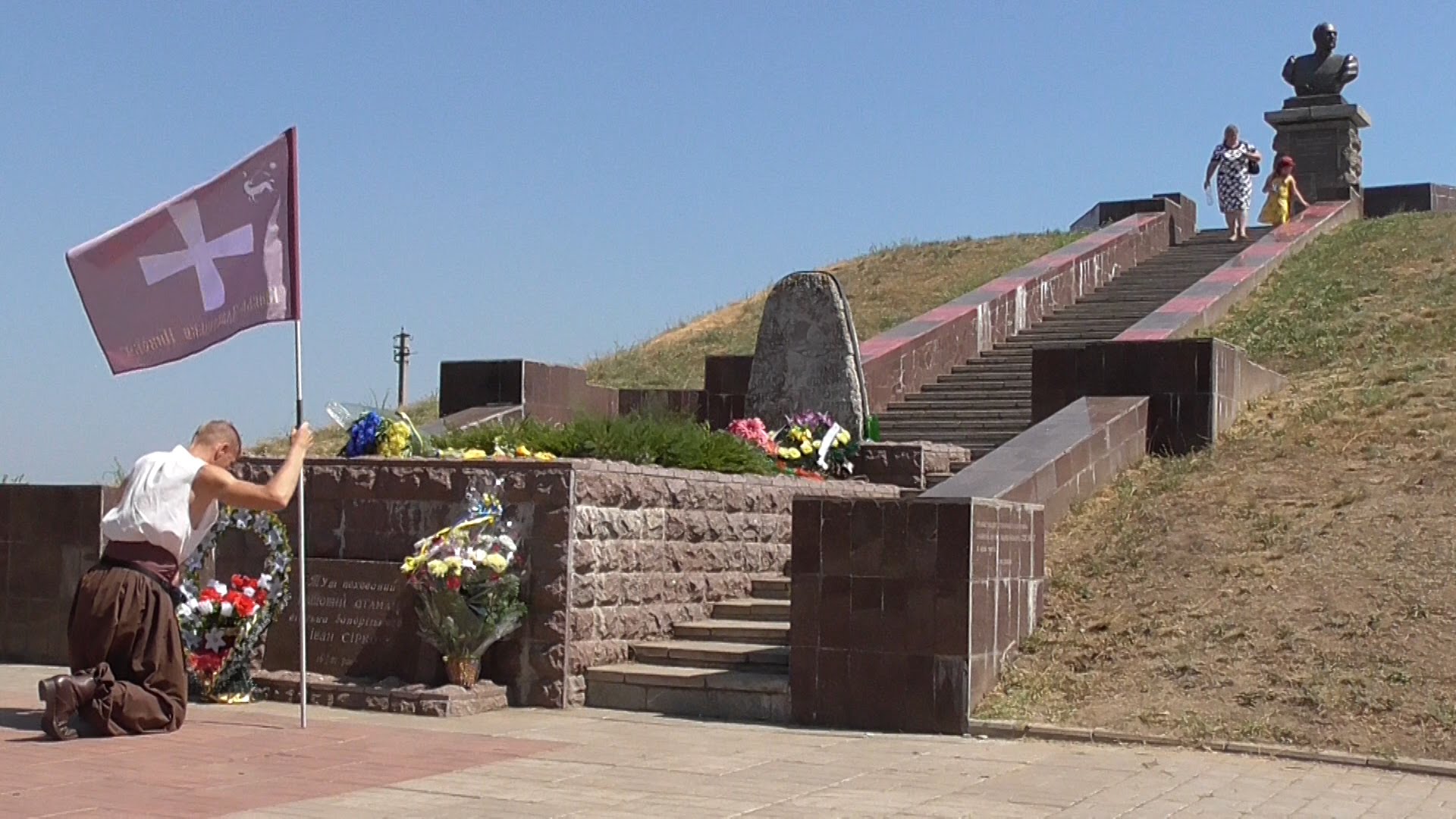 Третій день, проведений хлопцями в околицях так званої Баби-могили, де знаходився Курган козацької пам’яті, став найбагатшим на події з домішками несподіваної містики. Зранку з’явилася якась чорна курка, котра греблась біля Андрієвого намету, наче шукала загублені ключі від дверей котрих тут не було.Ти поглянь! яке диво, ми тільки ввечері з’їли одну курку, як вранці прийшла друга!— дивувався Славко.А шо, як її підкинула Галя, в якої ночував Андрій?— посміхнувся БогданНе був я вчора у Галі,— озвався той, вилазячи з намету й розчісуючи кудлату чуприну, в котрій заплуталося кілька пожовклих листків верби…«Цікаво, де знову в ночі носило Андрія, шо скрізь листя зелене, а в його чубі осінні листки»,— подумки дивувався Богдан, вдихаючи на повні груди повітря, що пахнуло степом і провільглістю берегів, де шелестів очерет, а сонце гралося на воді золотими зблисками.  Ну, неспроста ж цю Січ називали Чортомлицькою,— якось загадково мовив їх новий знайомий пан Іван Вернидуб, мов прочитавши Богданові думки.Це була ще одна подія з розряду несподіваної містики. Про яку треба розповісти окремо, а точніше про самого пана Івана. Він прибився до їхнього табору звечора. То був міцненький і кремезний з довгими козацькими вусами дідусь в вишиванці, схожий на воскреслого козака з люлькою, в котрій він, мабуть, покурював махорку, як подумав Богдан, але насправді він попихкував  «тютюнцем з домішками буркун-трави», як зізнався сам Іван Вернидуб, в черговий раз здивувавши Богдана, що він ніби вмів читати його думки.        Козаки любили додавати до тютюну сушену травичку, особливо характерники… — сказав Вернидуб, погладжуючи сиві вуса, наче успадковані від предків, — я теж з роду дунайських характерників і років мені, хлопці, — зо триста!Три століття Вам! Ого! Це більше Андрію, як твоєму Рексові, котрому, як ти кажеш, стукнула сотка собачих літ!— ледь не вигукнув Богдан, але не встиг це сказати, бо дідусь Іван, знову, мов прочитавши його думки, мовив:Ну, триста не мені, а моєму родові характерників Вернидубів…Богдан хотів, щоб той розповів щось цікаве про свій рід характерників, які неодмінно мали справу з потойбічними силами, але Славко в наступну мить вигукнув:  Хлопці, а де курка!?.І всі кинулися нишпорити за куркою в кущах, та не знайшли. Дідусь Вернидуб не брав участі в пошуках, а тільки загадково посміхнувшись, знову повторив вже мовлене:Неспроста тут була Чортомлицька січ! тут й не таке траплялося,— після цих слів він почав квапити хлопців до курган-могили, яку ще звали Бабиною, бо в давнину це був курган, на якому стояла половецька баба. Сьогодні на  вершині кургану знаходилася могила славного кошового Сірка. А шо, сніданок відміняється?— скривився Андрій. Поснідаємо потім, туди треба йти на тщесерце, як на причастя до церкви,— сказав Вернидуб і, пригнувшись, поліз у свій намет і вийшов з шаблею, перекинувши через плече ремінець піхов. Хлопці переглянулися, в їхньому подиві можна було прочитати: чого ще чекати від цього дідуся, й Славко першим попрохав показати шаблю. І той поважно дістав її з піхов і несподівано з посвистом розітнув повітря в нього над головою, аж Славко мимовільно пригнувся й помацав свою лисину — чи не зчесав дідусь йому скальпа. А той, посміхаючись, подивився на лезо шаблі, як у дзеркало, й сказав.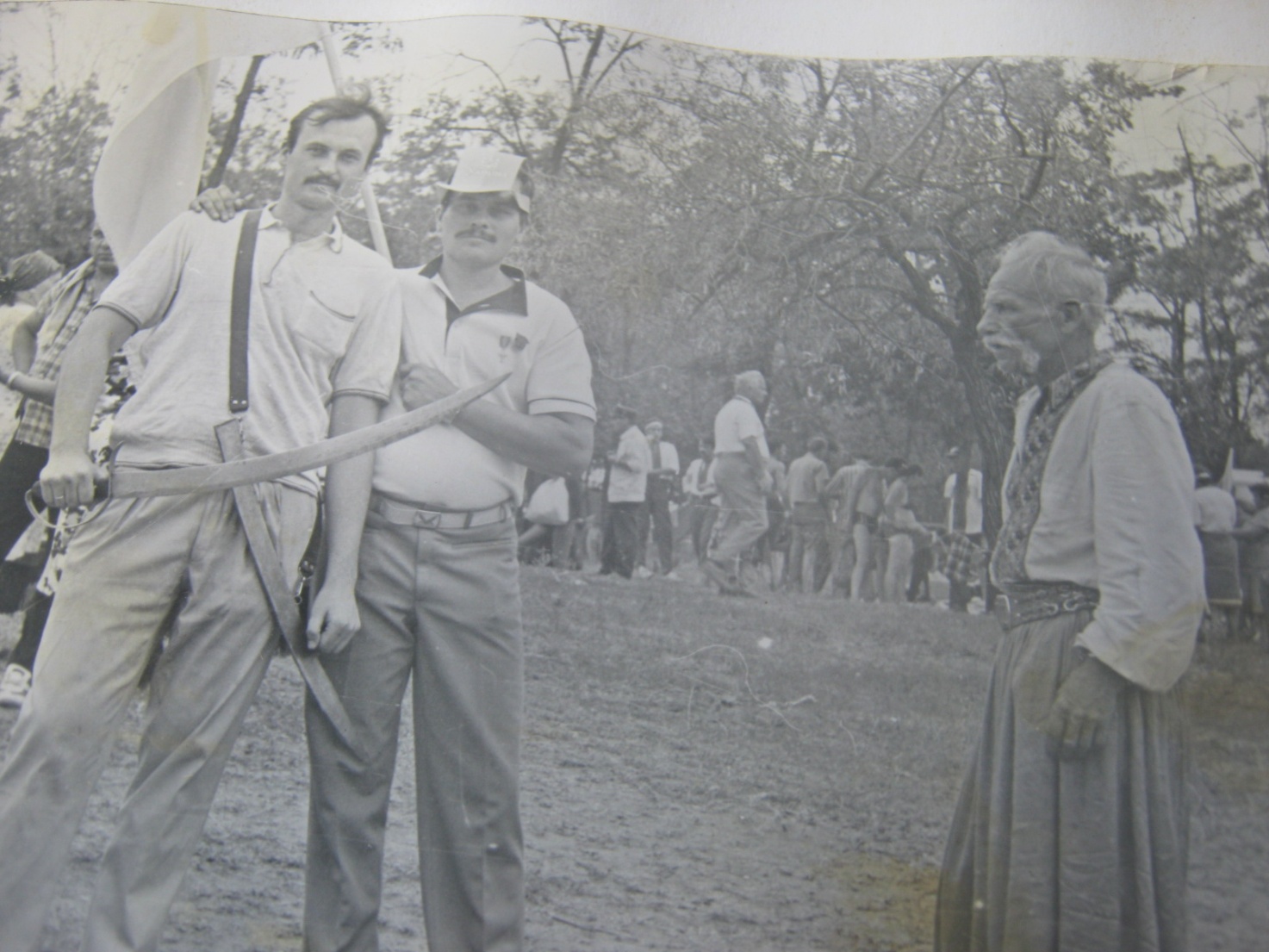 З нею ходив у бій мій прадід…А з ким — Будьонним чи Щорсом? — запитав,— посміхаючись Андрій.Ага, з Щорсом, ше скажи з Чортом — з козаками ходив…— сказав Вернидуб, мов відрізавНу тоді хіба шо пра-пра…дід ваш козакував з цією шаблею,— засумнівався Славко. Я знаю до чого ви хилите, тільки козаки в дельті Дунаю і досі живуть, але про це розповім пізніше. Так от, прадід з цією шаблею не тільки воював, а й голився нею, можу показати як, але нікому не захотілося побритися шаблею.Ага, ше вуха відчикаєте,— посміхнувся Андрій.Та ні, я й сам буває нею голюся, та ходімо вже на курган до отамана,— й Вернидуб сховав шаблю у піхви.І вже ні в кого не було бажання потримати в руках його шаблю, окрім Богдана, який навіть взяв її із піхвами, й перекинувши через плече ремінець якийсь час з нею ходив. Дорогою до кургану-могили дідусь Вернидуб розповідав про походження слова козак. Це слово немає нічого спільного з тюркським, вони так називали волоцюг і розбійників, хоча ногайці козаками величали всіх, хто пішов з дому — в мандри чи на війну, взагалі, це слово зустрічається у вжитку й серед кавказьких племен. Але спочатку було слово косак, а не козак — так називали воїна з косою, тобто оселедцем. Друга частина слова ко- сак теж має древнє походження — саки-воїни були в царських скіфів, а взагалі, в давнину, косаками, а потім козаками називали воїнів світла, які захищали людей від зла. Тай князь Святослав, як відомо, теж ходив з косою- оселедцем на чолі…А шо про це скаже наш бібліотекар?— несподівано запитав Славко, глянувши на Богдана.О, як так і думав, шо ти бібліотекар,— чомусь сказав дідусь Вернидуб, поглянувши на Богдана й загадково посміхнувшись, ну і яка твоя версія?..Версій чимало, і хоч це слово побутує в багатьох народів, але прижилося й стало символом свободи у нас, бо саме Україна започаткувала козацьку державу й відстоює її принципи досі.О, істину кажеш! — задоволено мовив Вернидуб, й діставши наполовину шаблю з піхов клацнув руків’ям об металевий край.Але козаки запозичили таки багатенько тюркських слів,— продовжив Богдан, поглянувши на Вернидуба,  подумавши непогано було б забрати в нього шаблю собі, а то він який з нею бентежний,— от маємо таке запозичення, як слово отаман, в перекладі з тюркської воно означає батько людей, ота — батько, ман — людина.Отаман… от ми і прийшли до нього!— урочисто мовив Вернидуб, спиняючись біля курган-могили, на вершині котрої височіло погруддя Сірка,— скільки невільників звільнив з татарського полону в Кафі непереможний кошовий, читав шо до 100 тисяч душ!,— і Вернидуб схилився на коліна, й діставши шаблю поцілував її, а тоді урочисто промовив:А ви знаєте хлопці, що Великому гетьману Богдану Хмельницькому сам  Патріарх Константинопольський передав меч, освячений на гробі Господнім, на війну з католицькою шляхтою. Величні були часи — особливо 1648 рік, протягом весни-осені виграно три битви: під Жовтими Водами, Корсунем, Пилявцями, а в кінці грудня Хмельницький тріумфально в’їхав із славним воїнством козаків до Києва, якраз перед Різдвом, його тоді зустрічали, як визволителя прості люди й духовенство, навіть Єрусалимській патріарх Паїсій прибув до нас, щоб благословити Богдана. Це був нечуваний тріумф визвольної війни, в Києві золотять куполи Михайлівського собору. Менше, як за рік військо Речі Посполитої було розбите, два гетьмани польські потрапили в полон, король помер, в Польщі — безвладдя. Україна тоді могла здобути Варшаву й стати незалежною державою, але Хмельницький розмірковує про автономію в складі Речі Посполитої, веде переговори — не дано йому тоді було духу державника. Але через три роки Польща оговталася, й знаєте хто став одним з найзапекліших ворогів Хмельницького? Нащадок першого козацького гетьмана Байди Вишневецького, Ярема, і в 1651 році під Берестечком, через зраду татар, битва була програна. Однак саме Хмельниччина поклала наріжний камінь в основу нової козацької держави, хоча славний Богдан схилив коліна перед Москвою, вдягнувши їй нове ярмо. Але ж в той час всі держави всі сильні держави були агресорами й шукали для пожииви найслабшого, треба було шукати підтримки, на жаль, наш брат-москаль, як і сьоьгодні, виявився віроломним союзником. Але якби в тогочасних лідерів козацтва було менше владних амбіцій, то по смерті гетьмана Богдана, вони б не воювали загетьманську булаву, а консолідуватися для спільної мети — створення єдиної держави. Але Сірко, шоб там не казали про його політичну лінію, договору в Переяславі не підписував,— і Вернидуб простягнув до хлопців шаблю    Хлопці теж торкнулися шаблі устами, як тоді в 1990 році, коли відзначали 500-річчя козацтва. Богдан знову відчув притік сил, наче гостра криця вселила в нього чиюсь неспокійну душу, й він згадав переказ, що Сірко міг перетворюватися на вовка, уявивши, як він у дитинстві йде із сіроманцем вулицями села, й вовчик-братик слухається його, мов пес. У наступну мить Богдан почав придивлятися до погруддя отамана Сірка на вершині кургану, до якого вели кам’яні східці, на котрих стояли вінки та корзини квітів, котрих зазвичай ще більше 1 серпня, в день, коли отаман відійшов у Небесну Січ.   Шо ти так задивився, Богдане, наче хочеш побачити самого кошового,— чомусь сказав Славко.Хотілося, щоб на цій вершині він був на бронзовому коні, невже він не заслужив коня — он скільки їх в Києві.Ага, точно, скільки чужих героїв сидять у нас на бронзових і кам’яних конях, як от Щорс,— хитро посміхнувся дідусь. Але хлопці, все ж дякуймо долі, шо маємо могилу нашого славного отамана, бо скільки могил наших звитяжних гетьманів сьогодні не відомі, не знаємо й досі чи вцілили останки Хмельницького, читав, шо поляки, як захопили Суботів, то спали його прах й вистрелили з гармати.— сумно сказав Славко.А я думаю, шо могила Хмеля існує, ше мій дідусь розказував, шо чув, як місцеві жителі перепоховали тіло гетьмана в тихому місці, шоб його ніхто не знайшов і не сплюндрував,— зауважив Вернидуб.— Але так перепоховали, шо не можемо й досі знайти. Однак і тілу  Сірка по смерті теж довелося поневірятися, це вже третє перепоховання в кургані Бабиної Могили, куди в 1967році було перенесено його останки, а от череп повернувся сюди аж в 2000 році й довго лежав у кабінетному сейфі райкому.А чому саме на цьому кургані поховали його останки?— поцікавився Андрій.Комуністи тоді дуже квапилися, Союз розпадався, а тут ше й народ зібрався святкувати 500-річчя козацтва, вони з переляку, мабуть, не знали шо робити з могилою Сірка, тим паче, була якась постанова, аби його останки перепоховали на Хортиці, і запоріжці приїжджали за ними, але жителі Капулівки не віддали тіла батька-кошового, а вийшли з протестом боронити могилу, й навіть пробили колеса вантажівки, на котрій мали везти домовину кошового. Але правильно, шо саме тут, де була Чортомлицька січ, й де його 12 разів обирали кошовим Сірка — його могила!— зауважив Вернидуб, а Богдан продовжив:  Все таки, згадаймо дев’яностий рік, коли ми тут святкували 500-річчя козацтва, як комуноїдна влада, котра вже дихала на ладан, постягувала до цього місця омонівців! Уявляю, шо й рішення про перепоховання Сірка комуноїдам давалося не легко, адже хоча Сірко й підтримував Хмельницького у визвольній війні, однак не підписав Переяславського договору про мир та єднання з московітами, бо знав що цар ніколи не змириться з козацькими вольностями, тож волів триматися подалі від нього. Ага, договір про вічне єднання та мир! бачимо сьогодні, яке насправді вічне єднання і мир,— зауважив Славко. Неспроста москальскі правителі так люто ненавиділи козацькі вольності, в яких бачили постійну загрозу своїй сваволі, що розіслали свої гарнізони після підписання Переяславського договору на терени козацьких земель, які перейменовували на свій лад, як от козацький Самарськ в Новомосковськ, де й досі вціліла церква січовиків. І все ж, шо поховали Сірка на кургані Бабиної могили, це символічно,— зауважив Богдан.Хи, і в чому бібліотекар бачить цей символізм?— поцікавився Славко, —адже Бабина могила була своєрідним кордоном січових володінь, куди заборонялося ступати жінкам, а на ньому поховали отамана. Вочевидь комуноїди дуже квапилися, тож шоб не насипати новий курган, та й з Москвою не мати проблем, кошового перепоховали тут...На якусь мить запала пауза, всі чекали, що відповість Богдан, і тільки дідусь Вернидуб, був спокійним, наче знав зміст його відповіді.      Місце поховання на кургані Бабиної могили символічне для мене тому, що Січ то зруйнувала цариця Катерина, а тут на вершині кургану Бабиної могили — погруддя козацького отамана, як торжество над бабською глупістю цариці. Еге, ото закрутив бібліотекар,— посміхнувся дідусь Вернидуб, а чи знаєте ви, хлопці, що на тюрській мові слово баба означає дід.Та ну,— здивувався Андрій.А ну ж бібліотекарю, поясни йому, в тебе вийде краще,— попрохав Вернидуб.І Богданові на мить уявився музей Яворницького в Січеславі (Дніпрі), половецькі баби попід музейною стіною, більшість з яких були схожі на жіночі скульптури зі сплетеними на животах руками й жіночими грудьми. Богдан згодом дізнався, що ці жіночі скульптури насправді символізували половецьких воїнів, а от «жінками» вважалися половецькі баби виключно в кам’яних капелюшках. Богдан розповів про це всім, зазначивши, що в дійсності слово баба на тюркському наріччі означає дід, а точніше предок.Половці встановлювали такі скульптури не тільки на могильних курганах, бо деякі з них слугували за сторожові висоти чи своєрідні степові маяки для орієнтування кочових племен. А ще кам’яна баба на вершині такого кургану символізувала продовження роду. Мабуть, саме тому скульптури скіфських чи половецьких воїнів мали жіночі риси.   .То шо, Богдане, в Бабиному кургані, де похований Сірко, не було могили якоїсь знатної скіф’янки чи половчанки?— запитав Андрій. Цей курган міг бути, як вже казав, степовим маяком, або ж охороняв прикордонні рубежі печенігів чи половців, а ще раніше може й скіфів…—Да, сьогодні навіть не віриться, що на цих землях колись жило стільки племен!— озвався дідусь Вернидуб,— скіфи, або як їх називали сколоти сармати і гуни, печеніги й половці, а пізніше козаки. Великий луг був їх годувальником – скільки риби й дичини тоді водилося! Ех, шкода шо нас тоді не було!— пожалкував Славко. Як не було?— загадково посміхнувся дідусь,— козацькому роду нема переводу…Останній бій чортомлицьких січовиківУвечері хлопці пішли купатися. Небо поєдналося з водою палкою загравою, утворивши неземні острови — такі барвисті, мов у казці, до яких хотілося доплисти Богданові, і він вже далеко був од берега й ледь чув, як хлопці гукали Вернидуба, який несподівано зник, як всі зайшли в тепле русло. Але Богдана чомусь не тривожило таємне зникнення Вернидуба, йому  згадувалися розповіді про козаків-характерників, які могли пірнути в кухоль і виплисти десь на морі. Тож він спокійно ніжився в воді, думаючи, що десь під нею заснули колишні січові стежки, затоплені Дніпровським водосховищем, що дійшло аж сюди — Чортомлицького басейну, й поховало під собою низку малих річок, як от Скарбну, адже саме її плавні порятували вцілілих козаків під час штурму карателів, присланих Петром Першим…До протилежного берега, що зачаївся під зеленими шаблями очерету було вже близько, але на тому боці його ніхто не чекав, тож Богдан, перевернувшись на спину, хвилину-другу лежав на водному плесі й відпочивав, дивлячись на хмари, які поглинав зором й летів до них уявно, думаючи, скільки сили приховують вони, тримаючи в собі океани живодайних дощів і вогні Громовержця, котрі він посилає блискавками на Землю. Наразі хмари були чисті, як сніг, котрі утворювали своїми обрисами вершини казкових гір, на яких, мабуть, блукали вічні душі тих, хто покинув Землю. Милуючись літніми хмарами й не змінюючи положення в воді, по котрій плив на спині, відчуваючи невагомість і безтурботність, наближався в бік табору, раптом несподівано почув за спиною:Агов, зачекай мене…Цей несподіваний оклик, як буває в страшному сні, прискорив серцебиття, і він в швидкому темпі рвонув, сам не відаючи чому, до ближчого берега, занурюючись з головою в воду, пригадавши свої навички плавання в басейні. За хвилину-другу він зачепив пальцями чиєсь тіло, й аж стрепенувся від несподіванки, піднявши голову над водою…Шо ти гребеш, як на турецькій галері,— почув у наступну мить і побачив перед собою довгі й розмоклі, мов пакля, вуса Вернидуба, від чого той був схожим на козака Мамая, котрий прагнув випити всю воду цієї затоки, щоб проковтнути ворожий флот. І цією уявною картиною він поділився з Вернидубом.О, Мамай, друже, це я тобі скажу — велика магія! і загадка! в поселеннях степової України ледь не в кожній хаті був Мамай, мов ікона, хоча ім’я ж турецьке, і був же такий хан Мамай, але чому він прижився в українських оселях, ніхто не скаже… Може шоб відлякувати ординців — вони заходять до хати, а там Мамай, наче їхній хан сидить з кобзою та люлькою в зубах, й запрошує їх: «сідайте поряд, покуримо…».Можливо, можливо, Богдане, цікавий здогад…  я втомився гукати тебе, ти, шо в вуха води набрав?..Я плив на хмарах...Ти ба?— здивувався Вернидуб… ти на хмарогона не схожий…Хмарогона? Це як?Ну є ж такі умільці, шо можуть розганяти хмари,А-а, мій дідо вмів…Дідо, може Дзідьо?О, найшов мольфара, хоча він файний вуйко і співак… Так от, по материній лінії мій дідо був карпатським мольфаром, сам бачив, як він підчепить хмару пальцем і веде її на нивку, що чекала дощу, о, мій дідо й не так вмів!..  А… ну, а я так, літав у хмарах думками… Ясно, але ти спробуй, як мій дідо, мені здається в тебе має вийти, тільки треба навчитися!…Богдан здивувався, чому Вернидуб помітив в нього такі мольфарські задатки, хоча знав, що має сильну інтуїцію, тож подумав, а що як і справді спробувати її потренувати: «але хто ж буде вчителем ?»— і поглянув на Вернидуба, а той посміхнувся й наче сказав: «пошукай в собі цю силу сам...»,  несподівано запропонувавши:  Давай вийдемо на берег, помахаємо хлопцям, он вони виглядають нас…  Після того, як вони ступили на пісок й подали знак хлопцям, Вернидуб забажав повертатися не «водним шляхом», а пройтися до наметів стежкою між очеретів, чим здивував Богдана, й він пригадав слова Андрія, що «дідусь цей якийсь химерний», але не кажучи ні слова, подався слідом за ним. Стежка пролягала поміж очеретів, таких високих, як стіни, не вистачало тільки вікон для повної схожості з будинковими. Ця стежка між високих очеретів нагадала Богданові про його перебування в дельті Дунаю, в дивному містечку Вилкове на Одещині, де й досі жили старообрядці-липовани. Начеб вони отримали таку назву від імені свого проповідника, котрого звали Пилипом, за іншою версією, — що мали велику кількість ікон на липових дощечках. У липован було особливе ставлення до очерету, котрий вони називали тростиною, в давнину вони трималися за нього, як утопаючий за соломинку. Ним липовани покривали не тільки дахи, а й будували стіни, вплітаючи в акацієвий каркас, а потім обмазували дунайським мулом, замішуючи на кізяках. Таких унікальних будинків не зустрінеш ні на узбережжях Дніпра, ні на Волзі. Очеретяні стіни були завтовшки до метра, Богдан проживав в такій стародавній хаті, котру в Вилкове пристосували під готельчик. Стіни цього готельчика споруджувалися з дунайського замісу, й влітку в них було прохолодно, як в термосі. А ще Богдана тоді найбільше здивувало, що багатьох оселях Вилкове не закривали на ключ дверей, також тут обходилися без газових мереж, ще й досі опалювали оселі сушеними кізяками з очеретом й дровами, тому димарі тут були особливі — в такий не залетить баба Яга: димарі зверху були закритими, з бічними отворами, котрі затримували під дахом тепло. Взагалі, в Вилкове та його околицях, очерет й досі в пошані — годувальник і будівельний матеріал — коли він тільки починає зеленіти, на ньому пасуть корів, потім косять спеціальними комбайнами й плетуть мати, котрі й досі продають за валюту. Є в дельті Дунаю ще одна особливість — всі вилківські острови, обжиті під дачі, бо тут земля на вагу золота, а зважаючи на м’яку зиму, вилківчани збирають полуницю ледь не цілий рік. На дунайському мулі й воді прижився виноград, сорту «новак», мабуть, це єдиний сорт винограду, що плодоносить у таких умовах. І Богдан згадував, як катався Дунайськими гирлами на популярному виді транспорту вилківчан — просмолених дерев’яних човнах з моторами. У Вилкове є близько трьох тисяч човнів різних калібрів! На човнах проходить все їхнє життя, на них і відправляють в останню путь покійників, яких хоронять, ставлячи хрести в ногах могили, а не навпаки. Такої кількості човнів і човників годі шукати навіть у великих містах, розташованих на ріках, також як ікону Богородиці посеред води. Богдан тоді дуже здивувався цій дивовижі, побачивши посеред дунайського гирла образ Богородиці, й він поділився спогадами з Вернидубом.Бачиш, Богородиця стримує стихію води, з якою все життя доводиться боротися липованам, адже під час весняних паводків Дунац ще й досі затоплює пів міста, гуляючи й центральним вулицями. Але правильно казати на човни каюки, з кореня слова каюк утворилися й назва човнів чайок…А ше козаки називали човни дубами, правда, прикольно, шо тоді плавали на дубах…Еге ж, але так називалися човни, видовбані з дубів, любить наш народ це дерево, багато значень пов’язано з ним, як оце: «ти шо, з дуба впав?»…Ага, навіть з Вашим прізвищем дуб поріднився… Авжеж,— посміхнувся Вернидуб,— а тоді ні сіло ні впало запитав:   А знаєш, як у Вилкове липовани називають лінивих жінок? Ні, – відповів Богдан, подумавши, чому Вернидуб про це питає,— мабуть, він таки й справді химерний… Лахудри…— відповів той не дочекавшись відповіді, й посміхнувшись сказав, що його предки з цих країв, що в нього там є невеличка дача на острові.В цих глухих краях, друже, селилися не тільки старообрядці, які не визнали церковну реформу, а й козаки. Коли Петро Перший зруйнував Чортомлицьку Січ, то одні січовики з Костем Гордієнком подалися в Олешківці на Херсонщину й там заснували нову матір-Січ, а дехто пішов аж на край України, в дельту Дунаю, туди, де води було більше, ніж землі, і волі також. І хоч Олешківці на Херсонщині належали Османській Порті, й козаки все життя воювали з турками, але ті лояльно поставилися до проблем запорожців і дали притулок, мабуть, думаючи, що вони не виступатимуть проти них. Далі розмова пішла про події, що сталися між 1708-1709 роками, коли гетьман Мазепа з козаками був втягнутий Петром Першим у війну зі шведами. В тій війні московити, друже, використовували козаків за гарматне м'ясо,— оповідав Вернидуб,— бувало що з полку в живих лишалася тільки жменька козаків, а десятки тисяч українців посилалося на будівництво каналів біля Ладозького озера, й половина з них гинула на тяжких роботах і калічилась на фінських болотах, де зводилася нова столиця Петра. Мабуть, в Мазепи серце обливалося кров’ю, що так гублять його співвітчизників і нищать цвіт української Гетьманщини. Та коли поляки пригрозили козакам війною, й він попрохав у Петра Першого допомоги, цар проігнорував, його зовсім не переймала доля нашого народу. Тяжкі тоді були часи для України, котру мусив рятувати Мазепа, хоч знав може втратити все! А втрачати було шо — він був одним з найбагатшим європейських магнатів, й чимало маєтків викупив у самій Московії. Але за союз зі Швецією Петро Перший почав відразу мстити: москалі грабували й спалювали села на шляху просування шведської армії, а в гетьманській столиці, Батурині, такі звірства вчинили перед Полтавською битвою! Мучили калік і старих, жінок ґвалтували, навіть немовлят убивали — знищили ледь не всіх жителів Батурина, людей розпинали на хрестах і колесували! Європа здригнулась від такого жахіття. Всі церкви зрівняли з землею! такого й нехристі бісурменські не коїли… Історія повторюється,— додав Богдан, як вони сьогодні плюндрують Донбас!.. Розмова на цю тему продовжилася, як Вернидуб з Богданом прийшли до табору, де хлопці готували вечерю.От якби би нам ше курочку одненьку презентувала Галя від щирого серденька, з якою Андрій провів солодку ніч, і, мабуть, обіцяв повернутися, раз сьогодні зранку тут шкреблася в землі якась чорна курка… Та нічого я не обіцяв Галі,— відповів той, а всі знову подумали: звідки могла з’явитися загадкова курка, й куди вона зникла. Лише дідусь хитро посміхався, наче сам її підкинув.  Повечерявши та ковтнувши оковитої хлопці відпочивали біля багаття, милувалися чудовим вечором та загравою, яка тут була особливою, наче в ній поєдналися всі січові вогні, які тут палали раніше. Не вгавали нічні скрипалі-цвіркуни й творили неповторну мелодію літа. Хлопці ділилися історіями про козацькі часи, згодом Вернидуб взяв верх у цих бесідах, й наче осідлавши коня, поскакав на початок  18 століття, коли Мазепа зі шведами наважився виступити проти війська Петра Першого.Як вже казав, рішення про спільний виступ зі шведами проти москалів було для Мазепи, як перед вівтарем на який треба було покласти все! І життя й багатство та Україну, для якої стільки зробив. Він був меценатом, якого не бачив світ, будував церкви, опікувався освітою, всім спудеям Могилянки виплачували стипендію з його скарбниці, за часів гетьмана Могилянці присвоїли статус Академії.Да, Мазепа зробив для України більше, як всі теперішні меценати разом!— додав Славко, — а чи знаєте ви, шо в Могилянці,  можна було вчитися до самої смерті, в одному класі сиділи по кілька років вусаті дядьки з юнаками. Причому, в Могилянці безкоштовно годували, щоправда влітку спудеям треба було відробляти за кашу й борщ, й обробляти городи закладу, які начеб знаходилося на нинішній Борщагівці…Вернидуб хоч і терпляче вислухав несподіваний вклин у його розповідь, все ж зауважив:  От тебе занесло, тут я розповідаю про такі події, а ти про якусь  Борщагівку…Гаразд,– більш не перебиватиму…Отож, слухай мене, — підвищив голос Вернидуб,— Мазепі перед Полтавською битвою був у великій скруті. Царські карателі вогнем і мечем пройшлися Україною, й залякали частину козаків, що боялися розправи над їхніми родинами, інші ж, які були з Палієм не підтримали його з політичних міркувань, бо Мазепа в першу чергу представляв інтереси козацького олігархату. Гетьмана підтримав тільки січовий отаман Кость Гордієнко, і хоч Мазепа йому чимало насолив, але свої образи Кость Гордійович полишив в минулому, коли настав вирішальний момент позбутися московського ярма й творити власну державу. О, Кость Гордійович Гордієнко був послідовним борцем з московським мракобіссям, він, як і кошовий Сірко та Богун, не брав участі в підписанні договору про вічне єднання і непорушний союз між Московією та Україною в Переяславі, адже московити ніколи не тримали слова, а покладалися на силу й віроломство. Але хотів би ше згадати за Гордієнка, незважаючи на поразку під Полтавою, він ще 18 років отаманив, любили його козаки, він, як і Сірко 12 разів обирався кошовим в Олешківській і Кам`янській Січі, також був співавтором з Пилипом Орликом першої Конституції.Богдан добре знав цей період історії, тож вмостившись зручніше, й щоб не  перебивати Вернидуба, почав малювати в уяві власну картину подій, час від часу дослухаючись до його слів:Шведська армія поки дійшла до Полтави втратила майже всю артилерію, московити у кілька разів переважали числом війська шведів та козаків, але ще до вирішальної битви Петро Перший послав каральні загони драконів під орудою Яковлєва в січові землі. Яких драконів? Та драгунів, це слово французькою мовою так і перекладається, бо драгуни, себто дракони, могли бути кавалеристами й піхотинцями. Тож як вони прийшли, то в Чортомлицькій Січі знаходилося небагато козаків. Близько тисячі, більшість пішли з Гордієнком під Полтаву, а тут перебували в основному старі вояки, котрі наказним отаманом обрали Якима Богуша, бо Сорочинський поїхав до кримців просити допомоги в хана, шоб послав військо на захист Січі…    Далі Богдан вже не чув слів Вернидуба, а в дрімоті йшов за ним, як тоді після купання, вузенькою стежкою крізь зелені стіни очерету, й стежка ця привела його знову на Січ, де на майдані йшла козацька рада.Ми можемо відступити в плавні й протоками на дубах добратися до Дніпра,— говорив худорлявий і жилавий чоловік, в його чорних очах здавалося ніколи не було страху,— та хіба можемо за так віддати матір-Січ москалям? За кого ти нас маєш Якиме? Шоб на старості зажити такого сорому…Та хай спробують нас взяти, яничари на Різдво колись намагалися, та дорого заплатили!..Військо йде велике,— застерігав отаман, але сам радів, що козаки хочуть дати бій, можливо останній у своєму житті…  Будемо стояти на смерть!!!— залунало звідусіль,— а Січ не здамо!..Відплатимо за Батурин за мертвих і замучених, за немовлят невинно убієних…Такі звірства чинять на нашій землі!…Ми маємо їх провчити!..Таким нелюдам не можна здаватися без бою, бо розповзуться по всій Землі…І Богдан несподівано побачив перед собою Чуба, рішучого й з такими карбованими рисами обличчя, наче він зійшов з обеліска. Чубе!— радісно вигукнув,— ти живий?..Козаки не вмирають, доки буде Україна, доти й козаки — на усі віки!— озвався той, усміхнувшись до Богдана, й десь пропав у лавах січовиків.То помолимося на могилі Сірка, й беремося одразу до роботи, хай Божа  матір і вода нам помагають. — сказав отаман.І після цих слів Богдан бачив, як каламутні хвилі заповнювали рів, виритий козаками, перетворюючи січові володіння на острів. Потім за тим ровом  військо Яковлєва било з гармат по куренях, які спалахували один по одному, й тільки церква стояла неушкоджена, наче сама Богородиця покрила її своїм омофором та січовиків, котрі в окопах стріляли з рушниць по ворогу. У наступну мить ця картина змінювалася вже сучасною, не раз баченою в теленовинах, як ворог бив «градами» не по козацьких куренях, а бліндажах на Донбасі, й Богдан вже бачив на тій лінії оборони не козака Чуба, а Славка, так схожого на нього, котрий повернув його до реальності.Богдане, ти шо куняєш, проспиш битву, он вже до Полтави підступили війська Петра Першого, й імператорові підстрелили картуз трикутний.Який ше картуз?— спросоння запитав Богдан, відганяючи дрімоту, дослухаючись до розповіді Вернидуба…У ніч після третього дня штурму, — говорив той,— коли згоріли всі курені, здається, в другій половині травня 1709 року, Яким Богуш з товариством вирішив покинути Січ й перебратися в старе городище на острів, прихопивши з собою кілька гармат. Хоча козаки могли легко врятуватися втечею од москалів, але, як триста спартанців під Термофілами, вирішили дати бій. Острів не був вразливим для москальської артилерії, й вони почали штурм на човнах, які козаки топили, влучаючи з гармат і рушниць. Протока Скарбна рясно вкривалася ворожими трупами, що спливали в воді, й наче тягнули за собою все військо. Неприступний острів і відчайдушність козаків спричинили паніку в війську Яковлєва, який дуже хотів перед Полтавською битвою зробити кривавий подарунок цареві, але не міг справитися з невеликим загоном козаків, які стояли, як наші кіборги в донецькому аеропорту. Яковлєв ледь не збожеволів – не знав шо робити, навіть думав відступати, бо вже пів місяця не міг скорити козаків, й може б відступив, якби не зрада полковника Галагана. Цей іуда зі своїми козаками втік з під Полтави, побачивши, як мало сил в гетьмана Мазепи, й в намаганні вислужитися перед Петром Першим прийшов сюди, шоб зрадити свій народ. У Яковлєва відразу додалося сил, вже було близько дванадцяти тисяч вояків проти кількох сотень козаків, з якими почав переговори Галаган, обіцяючи всім, шо їх ніхто не зачепить, як вони здадуться, й дехто повірив цьому іуді, й там, де ослабли позиції оборонців, крізь них прорвалися москалі й відразу забули про обіцяну свободу полоненим, натомість вчинивши жорстоку розправу —  ше лютішу різанину, як в Батурині, бо й могили розкопували наче якісь звірі, а не люди, плюндруючи козацький цвинтар, розбивали домовини, знущалися над мертвими тілами, а живих мучили й розпинали та пускали на плотах за течією на острах усім… Але не всі козаки тоді полягли, частина врятувалася й на дубах подалася притоками до Дніпра, шоб відродити нову Січ. А ті, хто веселився на могилах, всі — до сьомого коліна, були покарані Божим судом, одним повідривало ноги, іншим пальці, й вони скалічені доживали віку, а потім їхні діти з незрозумілих причин накладали на себе руки, хтось повісився, хтось втопився, хтось згорів живцем…Ви десь про це читали,— несподівано запитав Богдан.Друже, зло завжди буде покаране, до сьомого коліна!— беззаперечно промовив Вернидуб.І ніхто з ним не став сперечатися — це була біблейська істина.Але скажіть, коли закінчиться масове вбивсто українців на Донбасі, озвався Славко,— нашим так званим, старшим братом, а насправді молодшим, бо ж Київ є матір’ю міст руських, а вони так знущаються над матір’ю, як варвари, яких не бачив світ… Ця війна не закінчиться ніколи, і хоч на Донбасі, кровопролиття колись припиниться, війна з Україною завжди буде комусь вигідною, самі подумайте Друга світова закінчилася менше, як за п’ять років, а в нас вже більше чотирьох не можуть дати раду АТО ,— зауважив Вернидуб, хлопці, але забудьмо про лихих москалів, давайте шось заспіваємо, й почав першим, а хлопці підхопили:Засвіт встали козаченьки,В похід з полуночі,Заплакала Марусенька Свої карі очі.Не плач, не плач Марусенько,Не плач не журися,Ти за свого миленькогоБогу помолися…Потім хлопці співали інші козацькі пісні, й кілька разів — «Ой у лузі Червона калина похилилася», після котрої Вернидуб сказав:  Як давно була козацька епоха, а пісні про неї живі й досі, хлопці, а хто скаже скільки було в нас гетьманів? Я читав, що за час козацької епохи, якщо її означити від Байди Вишневецького до останнього гетьмана Кирила Розумовського, це 1550- 1771 роки, маємо відрізок часу в 220 років, було 166 гетьманів. З 15-о століття відомі імена перших ще не коронованих гетьманів: Юрія Паца, Богдана Глинського, який розбив турків в Очакові, Семена Полозовича, який завдавав настільки потужні удари татарві, що поляки доручили йому укладати, ще в 1510 році, перший козацький рєстр, та через брак коштів не судилося.А чого вартий Самійло Кішка, який 26 років провів у турецькому полоні,прикованим галери, коли інші ледь до п`яти-шести років дотягували. Самійло таки дійсно був живучим, мов кішка. Його двічі обирали отаманом — після неволі він давав добрі прочухани бусурманам . Богдане, ти сказав останнім гетьманом був Розумовський, а не Калнишевський хіба? —поцікавився Андрій.Син Конона, або дума про козацького ОдіссеяНі, гетьман був правителем Гетьманщини, ця епоха бере початок від часів Богдана Хмельницького,— почав той відповідати,— першого офіційно визнаного гетьмана, коли козацька держава стала називатися Вкраїною Війська Запорозького.Саме від Хмельниччини, друзі,— зауважив Славко, набувало поширення назва України, тобто Вкраїни, землі запорозького війська.Назва Вкраїна, Україна використовувалася й раніше на означення центральних земель Київської Русі, що простягалися до Новгорода,— додав Богдан і продовжив,— а от столиця молодої козацької держави, була не в Києві, а Чигирині, де за часів Богдана Хмельницького проживало до 50 тисяч населення! Це дуже велика кількість населення, коли найбільші тогочасні європейські міста складали до 20 тисяч людей. Потім столицями козацької України, а точніше Гетьманщини були Батурин і Глухів. Хоча треба зауважити, що й раніше козацьких ватажків називали гетьманами, як Байду Вишневецького чи Сагайдачного. Але в складі Гетьманщини існувала й інша козацька республіка — Запорозька Січ, за Дніпровськими порогами, де були свої закони, демократичніші, як на Гетьманщині,вкотрій основу козаччини складали реєстрові козаки, які мали пільги, гарантовані Річчю Посполитою, а після Переяславської ради реєстровцям платили московити, січовики заробляли шаблею самі, але за певні походи їм теж могли платити. Так от, серед 166 гетьманів за 220 років, на мій погляд, найуспішніших був Петро Конашевич-Сагайдачний, це, по суті, козацький Одіссей, полководець і влучний стрілець з лука, через шо його й прозвали Сагайдачним. Його боялися вороги на суші й в морі. Цілком згоден з тобою,— озвався Вернидуб,— він як і Байда Вишневецький та Іван Виговський походив із західних земель — Самбірщини в Галичині. А прізвище — від імені батька, Конона, давнього слов’янського слова, в корені котрого багато значень, як от покон роду. Конашевич-Сагайдачний був не тільки добрим воїном, а й освіченим козаком, навчався в Острозі, брав в облогу з козаками Москву, навіть до Царгорода ходив на чайках і давав прочухана бусурманам. Після цих слів Богданові захотілося розповісти про морські походи Петра Конашевича-Сагайдачного О, син Конона на човні, був справжнім морським вовком, такий же вправний, як і на коні. З січових гаваней під його орудою виходило понад триста чайок, в яких містилося до чотирьох і більше тисяч козаків. Чого варті походи на Варну й Стамбул, Кафу (сучасна Феодосія ), Трапезунд.Я теж читав про морські походи Сагайдачного,— долучився до розмови Славко,— Кафа, в якій був страшний ринок, де татари торгували людьми, мала неприступну фортецю, мури тягнулися понад 5 кілометрів, але їх Сагайдачний взяв без штурму.Як це?— здивувався Андрій?У той час в Кафі очікували повернення турецького флоту, тож козаки підійшовши під фортецю вночі, почали гукати до вартових на турецькій мові — ті подумали, що прибули свої, скориставшись цим, вони без шуму, прибрали влучними пострілами з луків зі стін турецьку варту, не сумніваюсь, шо й сам Сагайдак завалив кілька охоронців, тоді поставили драбини й перелізли через фортечні мури, відкрили ворота, а потім дали перцю турецькому гарнізону, захопили місто й звільнили багато українських бранців, котрих забрали з собою на чайках.Слухайте, хлопці, а хто розкаже про конструкцію чайок, з чого їх робили, з дубів?Богдан хотів відповісти, але Вернидуб вставив свій вклин у розмову.Чайки видовбували здебільшого з липових і вербових колод, котрі обшивали дошками, смолили, а ще встановлювали очеретяні пояси зовні, й з середини. Чайки були заввишки до чотирьох метрів, такими ж — в ширину, а завдовжки до 20 метрів, мали 4-6 гармат-фальконетів, два стерна в хвості й на носі човна, одну або три щогли з вітрилами, по десять весел з кожного боку, екіпаж чайки складався здебільшого з 50 -70 козаків, а бувало й більше. В екіпаж чайки набирали найміцніших січовиків, які могли витерпіти всі поневіряння під палючим сонцем і дошкульним вітром. На чайці потрібно було неабияке здоров’я, щоб мати сили позмінно гребти веслами, сидіти в тісному просторі судна, бо на чайці не походиш, як на палубі корабля.   Але як на малих суденцях козаки могли воювати проти великих галер?— запитав Андрій.Чайки були дуже маневровими, верткими човниками,— поквапився долучитися до розмови Богдан,— козаки добре зналися на морській справі, вміли ловити течію й вітер, до речі, до Стамбула вони могли доплисти протягом двох діб. Добре знаючи ландшафти Понту, запорожці на чайках нерідко заманювали на мілину великі галери. Якось під Варною завели на мілководдя аж п’ять кораблів, змусивши турків висадитися на берег, скориставшись цим козаки спалили їхню ескадру. Погода була великою союзницею козаків, особливо спокійне море, коли великі вітрильники ставали не повороткими, то козаки на веслах підпливали до них у великій кількості. Зазвичай використовуючи тактику скіфів, стояли в морі проти сонця, що робило чайки невидимками, й вони наближалися не помітно до турецьких флотів, обстрілювали, брали на абордаж, на кораблях в них завжди були союзники — невільники-веслярі.Ого, нападали, як пірати!— захоплено мовив Андрій.Радше, як вікінги, не має сумнівів що від варягів козаки унаслідували ремесло флотобудування, бо кров великих войовників була і в козацьких генах, адже варязькі конунги брали шлюби з княгинями Київської Русі, як от Святослав Хоробрий був народжений від руської княгині Ольги та варязького князя Ігоря – та й прості варяги теж змішувалися з нами.  Цілком згоден з тобою,— втрутився в розмову Вернидуб,— варяги на своїх лодіях далеко зайшли, майже в усіх європейських династіях залишили слід. Козаки ж багато взяли й від скіфського мистецтва воювати. Скіфи були неперевершеними стріловержцями, але на відміну від козаків не мали флоту. Січовики ж в Чорному морі почувалися, як вдома, уміли через дніпрові пороги на линвах спускати й підіймати чайки, як в давнину це робили князівські дружинники. Шкода, шо наш кінематограф спить, адже яку стрічку можна було б зняти про морські походи Сагайдачного, я б цей фільм назвав «Дума про козацького Одіссея», адже він, як і легендарний герой еллінів, був неперевершеним лучником, за що козаки називали його Сагайдачним, та й фортецю у Кафі здобув хитрістю, коли під фортечними мурами прикинувся під турецький флот, наче той Одіссей зробив хід Троянським конем, а скільки турецьких кораблів потопив — навіть Стамбул захопив! А ну ж розкажіть про цей похід,— попрохав Славко.О, це дуже славна виправа. Відбувся похід у 1615 році. Десь близько сотні чайок відпливли до турецьких берегів і в першій половині червня захопили передмістя Стамбула, поживилися здобиччю й спалили прибережні поселення, помстившись за мученицьку смерть Байди Вишневецького, за те шо турки так люто його катували. Розлючений султан Ахмед Перший послав навздогін Сагайдачному флот, який, збагачений здобиччю та звільненими з турецького полону невільниками, плив собі в січові креси. Та вітер, очевидно, не став союзником турків, бо вони наздогнали козаків аж біля дунайського гирла, й вже потирали руки, шо зможуть помститися козакам за такий зухвалий напад на їхню столицю. Та не очікували турки, шо козаки розвернуть свої чайки прямо на них — й підуть в лобову атаку. В прибережних водах козаки мали особливу тактику. Тож розгромили тоді турецьку флотилію вщент, й взяли в полон турецького адмірала. А знаєте шо було далі? Нерозумний султан і далі мріяв поквитатися з козаками, тож наступного року послав на козаків велику турецьку ескадру. Але наш Одіссей-Сагайдачний не скільки не злякався морських сил Туреччини, й зустрів флот ворога в Дніпровському лимані — і дав такого прочухана в рідних водах, шо півтора десятка галер захопив, а потім спалив їх біля Очакова, спеціально завівши їх туди на острах під турецьку фортецю- очі, так перекладається з їхньої мови назва міста Очаків. Турецький адмірал Алі-паші тоді ледь утік від Сагайдачного морем. Щоб закріпити успіх морських битв, цього ж року Сагайдачний рушив козацький флот на Кафу, і, як ви знаєте, цей похід був успішним, як і десять років тому (1608 рік) на неприступну фортецю Варни.В бою під Хотином, що став переломним для усієї Європи, коли величезна турецько-татарська армада, прагнучи закріпити перемогу над військами посполитих під Цецорою й завоювати не тільки Річ Посполиту, а й здійснити вторгнення до Європи вирішила нанести вирішальний удар під Хотином. Тоді поляки звернулися за допомогою до козаків, бо їхні сили становили всього 30 тисяч вояків, козаки під проводом Конашевича-Сагайдачного, котрого вдруге обрали гетьманом, мали 40 тисяч шабель, і саме завдяки козацькому героїзму та успішній тактиці Сагайдачного, битва проти переважаючого ворога, що становив до 300 тисяч вояків і мав у своїх рядах навіть бойових слонів, а ще близько трьох сотень гармат, проти п’ятдесяти козацько-польських, була виграна — Річ Посполита і Європа були врятовані від турецького нашестя. Але Польща не виконала обіцянок щодо козацьких вимог перед битвою, а навпаки зменшила козацький реєстр. Підступність польського уряду, й рана, отримана під Хотином, прискорили смерть Великого гетьмана Петра Конашевича-Сагайдачного, він помер через рік після Хотинської битви, й усе своє майно заповів братствам Києва і Львова.      Давайте піднімемо чарки за Сагайдачного — неперевершеного героя козацької доби!— запропонував Славко, його постать — правдива, а не міфічна, як Одіссея чи Ахіллеса.Отож!— зауважив Вернидуб,— але ми ше не навчилися по справжньому цінувати свою історію та героїв, через шо й досі не маємо суспільного успіху в житті… Тривалий час розстрілами й сталінськими концтаборами в нашого народу стирали цю пам’ять,— долучився до розмови Богдан,— але ми з вами маємо її відроджувати, бо хто, як не ми. І Революція Гідності це довела, й хоч простого козака з Буковини Михайла Гаврилюка беркутівці вигнали голим на мороз, й шоб залякати інших розіслали відео в інтернеті, та не тільки не зломили його духу й нікого не злякали, а ше більше посилили ненависть до янучарського режиму. Скажіть, хто б міг подумати, шо простий хлопець з села з козацьким оселедцем переможе на парламентських виборах товстосумів — значить, жива в народі історична пам'ять — і гідне життя таки настане!..  У цьому немає жодного сумніву, взяти хоча б наш Гостомель на Київщині, який колись був козацьким сотенним містечком, і до якого майже зовсім не навідувалися нардепи, а от як ним став козак Михайло Гаврилюк, то він не тільки навідується, а постійно допомагає з втіленням освітницьких програм, виділенням коштів на благоустрій. Отже історична справедливість торжествує, козацькому Гостомелю допомагає козак-депутат Гаврилюк, побільше б таких, — зауважив Вернидуб…Після короткої паузи в розмові хлопці знову повернулися до основ козацької епохи.— Але аж як запам’ятати 166 гетьманів! Багатенько було їх за двісті двадцять років?— дивувався Андрій,— неспроста кажуть, де два українці — там три гетьмани…Було й по чотири,— усміхнувся Вернидуб,— за часів Руїни обиралися гетьмани Лівобережної та Правобережної України, а бувало й по два гетьмани по той чи інший берег Дніпра. Суть не в тому, шоб знати усіх гетьманів, а шанувати свою історію та інших научати, адже незнання історії не звільняє нас від відповідальності, бо ті проблеми, які маємо сьогодні також з цього кореня. А от стосовно прислів’я про двох козаків і трьох гетьманів, то, на мій погляд, воно народилося в складний час для України, яку шматували та знекровлювали дві найсильніші імперії — московитів і османів, а також Річ Посполита. Козацькі ватажки були постійно між молотом і кувалдою, й шоб не знищили країну, постійно шукали з ними союзу, міцно тримаючи в руках зброю. Я б не засуджував наших гетьманів за той час, бо ніхто не дотримувався тоді угод з козаками, московитам і полякам вони були потрібні для охорони кордонів їхніх земель від османів, по суті безкоштовної, десь читав, що за службу вони платили в мирний час один дукат на рік, а ше кожух.Кожух?!.—здивувався Андрій.Бачиш, оцінювали козацьке життя — в один кожух. Та коли Кримське ханство поклали на лопатки з допомогою козаків, то Запорізьку Січ відразу ліквідували, бо не хотіли в своїй імперії бачити вільну державу…Імператриця в полоні брата останнього гетьмана Але згодом, хоч і ненадовго щасливі роки для відродження козаччини повернулися.— зауважив Богдан,— і знаєте шо посприяло цьому, не потреба в козаках на війні, а всеперемагаюча любов.Любов?— всі троє здивовано поглянули на Богдана.Так, любов, майбутня імператриця Єлизавета, донька біснуватого царя Петра Першого, який нищив Січ, закохалася в простого українського парубка, який був родом з козацького хутора Лемеші на Чернігівщині й співав в імператорській капелі. Це був Олексій Розум, або Розумовський, як стали згодом його величати при царському дворі. Не відомо коли саме кучерявий Амур випустив стрілу в серце майбутньої імператриці Єлизавети, під час співу Олексія, чи це було кохання з першого погляду? Але її почуття були настільки сильні, що вона всупереч своєму становищу, ризикуючи імператорським престолом, все зробила для нього.Він теж не вагаючись ні на мить взяв участь в двірцевому перевороті, щоб кохана здобула трон.А якою була імператриця на вроду, часом не рябою?— поцікавився Андрій.Ні, навпаки — красунею високою та стрункою, синьоокою й золотокосою блондинкою, її вродою захоплювалися іноземні принци, про що залишили спогади.Ото була любов! Красуня-імператриця покохала простого козака! Мабуть, відчувала, шо по справжньому любити вміють тільки козаки,— захоплено мовив Славко.Причому, почуття це було настільки сильним, шо коли її коханий Олексій втратив голос, то Єлизавета зробила все можливе, шоб він залишився в імператорській капелі, а потім наблизила його до царського двору,  призначивши своїм камер-юнкером, а коли зійшла на престол, то удостоїла всіх орденів й титулів, а ше зробила його фельдмаршалом.Доброго коня мав козак, раз так його любила імператриця,– посміхнувся Андрій, але ж любов, як вогонь, й з часом пристрасть згасає, тим паче, коли тебе любить красуня-імператриця, яка може собі все дозволити.Досвідчені в справах амурних друзі Розумовського порадили йому повінчатися.І шо, вона погодилася,– запитав Славко…Уявіть собі, шо так, імператриця взяла офіційний шлюб з козаком, але він не мав права на престолонаслідування. Однак через двадцять років її захоплення Розумовським таки пройшло, в імператриці спалахнули амурні почуття до юного Шувалова. Та за цей час Олексій Розумовський час багато встиг зробити для України, вона навіть разом з ним бувала в Києві. Відвідувала Голосіївську пущу, й до цього часу збереглися східці, споруджені для неї, коли вона підіймалася в печеру до ясновидячої преподобної Досифеї, котра видавала себе за ченця чоловічої статі, ну ви ж знаєте цю історію.А, знаємо,— відгукнувся Андрій, Досифея змушена була переховуватися від своїх багатих батьків, які не погоджувалися, шо вона присвятила своє життя Божій службі. Але я не знав, шо її відвідувала сама імператриця!Я теж, —озвався Славко, — шо спонукало її до цього, можливо, любов до простого козака Розума.Можливо,— озвався Богдан, є переказ, шо начеб то Досифея порадила імператриці з ним повінчатися, й це таїнство було звершене в Києві. Я б хотів продовжити, шо донька Петра Першого, який вчинив стільки звірств і наруги для України, наче спокутувала гріхи батька. Відтак нею було відроджено Київську митрополію, а також гетьманство. Причому, до царського двору було наближено брата Олексія Розумовського, Кирила, та проголошено його гетьманом Лівобережної України. Це був третій ренесанс для нашої держави після Хмельницького й Мазепи. А шо було з Олексієм Розумовським, коли Єлизавета померла,— запитав Славко, пригадую в вікіпедії написано, шо він навіки залишився співаком і фельдмаршалом.Круто! Я б теж так хотів — залишитися на все життя співаком і фельдмаршалом!— захоплено вигукнув Андрій.Шо цікаво,— продовжив Богдан,— становище Розумовського після смерті імператриці не погіршилося, він і в подальшому був авторитетом при царському дворі, до нього в гості навідувалася навіть Катерина Друга й залишала спогад про нього, захоплюючись його відвагою, веселою вдачею, щедрістю — та найбільше розумом.Ше б пак, з такою хвамлією, як Розумовський, й не бути розумним,– додав Андрій.— а розкажи шось про другого Розума, себто його брата Кирила, який став останнім гетьманом.           Це особлива постать, справжній стовп просвітництва й науки. Кирило Розум з 14 років гриз граніт наук у Європі, а після того, як його брат познайомив з імператрицею, то ще до гетьманства став президентом імперської академії. Причому, гетьманська булава, за яку завжди тривала боротьба, особисто його не приваблювала, оскільки був відданий науці. Він навіть не був на урочистостях, шо відбулися в Глухові, новій козацькій столиці, підвладній Москві. Уявляєте, короля не було на коронації. Усе ж згодом Кирило Розум завзято взявся за обов’язки гетьмана й провів багато успішних реформ в Україні, посилив озброєння та роль козацької армії, ввів однострої, запровадив систему судів, котрі розділив на земські й шляхетські, для пожвавлення торгівлі скасував індукту, це коли з купців за проїзд тими чи іншими землями брали мито. А ще відродив сплюдровану за часів Петра Першого гетьманську столицю Батурин, перенісши її з Глухова. В Батурині він збудував гетьманський палац, де зібрав найбільшу в Європі бібліотеку. До речі, гетьман Кирило Розумовський був батьком багатодітної родини, мав одинадцятеро дітей. У Батурині, пори свою любов до перебування в європейських містах, провів останніх 9 років свого життя. Від Катерини Другої, хоча в нього не склалися з нею політичні стосунки, теж, як і брат, отримав  звання фельдмаршала.А й да молодець!— озвався Славко, адже Катька не пропускала гарних мужиків…       Ранок імператора           Да хлопці, —несподівано втрутився в розмову Вернидуб,—бачите, імператриця Єлизавета була донькою мучителя України, імператора Петра, а його донька, завдяки Господньому провидінню, стільки добра зробила для неї в час свого царювання.Хто ж буде після Путіна замолювати його гріхи?— замислено мовив Славко.  Да, вже в давно у небутті агресія ординців, і фашизм — у минулому,  в Європі кордони — номінальні атрибути, а Росія й досі прагне самостверджуватися за рахунок чужих територій,— обізвався БогданАгресія немає національності,— зауважив Славко,— та найприкріше, шо й досі одна людина, яку може зіпсувати влада й гроші, й вона стає путлером чи гебельсом, ніхто не в змозі її спинити, тоді, як людство вже навчилося попереджати катастрофічні явища в суспільстві, побороло чуму й холеру… — Так агресія не має національності,— повторив Богдан,— влучно сказано, але я б хотів продовжити розповідь про імператрицю Єлизавету Петрівну. Чи знаєте ви, шо вона була народжена від простої жінки, пралі Катерини, яку захопили в полон, і котра сподобалася імператору. Шо цікаво, одружуватися на простолюдинках було сімейною традицією Петра Першого, бо й син Петра, Олексій, страчений батьком за ізмєну родінє, хоч і мав офіційний шлюб з німецько кронпринцесою, жив з покоївкою, котра свого часу мила підлоги. От і молодша донька Петра Першого, Єлизавета, як в тій приказці про яблуню, від якої яблуко не далеко відкочується, теж закохалася в простого чернігівського козака, який співав у хорі. Але ця любовна історія стала добрим прикладом.Любов може творити справжні дива! Хто б міг подумати, шо стріла Амура зможе відродити козаччину!— захоплено вигукнув Андрій…Авжеж,— додав Богдан,— але хотів би вам нагадати, що Петро Перший був не російського походження, мати — татарська княгиня Наталія Наришкіна, батько — з грузинських князів, історики сперечаються, хто був його батьком Іраклій чи Арчелій, шо допоміг тайком зачати Петра, оскільки в царя Олексія Тішайшого, таке прізвисько дали йому не за рисами характеру, а через те, шо в державі був відносний спокій. Так от, письменник Олексій Толстой знайшов документальне підтвердження, котре показував Сталіну, але йому це не сподобалося, шо цар Олексій Тішайший, як вважається в офіційній історіографії не був батьком Петра Першого. Цар Олексій був неперевершеним мисливцем! Мав триста соколів, найкращих хортів, котрі моли загризти будь-якого звіра. Маючи пристрасть до полювання, часто покидав Москву, виїжджаючи на лови, і завжди закривав ворота на всі замки, наче боявся, шоб в цей час на столицю не нагрянули розлючені ведмеді. Однак у великого мисливця, царя Олексія Тішайшого, народжувалися немічні діти, хоча в нього їх було 16, але багато повмирало, а жодна з доньок так і не вийшла заміж. А на момент зачаття Петра Першого він взагалі був хворим, тож, як свідчить історія, його дружина Наталія Наришкіна, шоб зачати здорового престолонаслідника пішла на гріх — й першого російського імператора Петра зачав грузинський князь. Очевидно, кавказько-татарське кровозмішення пішло на користь: майбутній цар знався не тільки в науках, а опанував всі ремесла: теслярні і ковальскі. А ще обожнював мореплавання й нагадував неспокійного гусака, цей образ напрошується з роману Мережковського, бо Петро постійно рвався до води з задушливих московських теремів, й з дитинства марив про флот для Московії, стругав потішні суденця в юності, мріючи зробити прорив до моря. І він досягнув свого, не дивлячись ні на шо. Через надмірну енергійність та жорстокість, багато хто з його сучасників, особливо духовенство, вважали його антихристом. Щоб керувати церквою він скасує посаду патріарха, призначивши натомість адміністратора духовних справ. Шо й казати, за кількістю тортур — він гідний послідовник кривавого Івана Грозного,— додав Вернидуб. В ньому було стільки азійської агресії, шо  московитам треба було думати не про флот, а Ноїв ковчег, шоб врятуватися від шаленого деспотизму імператора. Але московити покірно йшли на плаху в фінських болотах , та й наші козаки були завербовані на побудову нової столиці, що зводилася на людських кістках. Не дай Боже нам жити в ті часи! Я думаю, ви знайомі з трилогією Дмитра Сергійовича Мережковоського «Антихрист»?— запитав Богдан.Та шось чув,— озвався Славко,— ану просвіти...Мені от запало кілька епізодів, як починався ранок великого імператора. Вранці він встигав стільки зробити! шо треба було б у нього повчитися. Отже, якогось там похмурого пітерського ранку імператор Петро, вставши зі свого ложа, відразу брав укази, котрі часто записував на сон грядущий, поклавши в узголів’ї, заштопував власноруч дірку в шкарпетці, наче це були остання шкарпетка в імперії.Може, це був, якийсь ритуал,— посміхнувся Андрій,— треба й собі зранку заштопувати свої дірки.Тобі це не зарадить,— озвався Славко,— бо маєш дірку в півкулях… О, хто б казав, ну і шо далі робив імператор… Бувало випивав стопку анісової горілки, заїдаючи кренделем, тоді кликав писаря, диктував укази, після чого міг піти в токарню, дуже любив шось виточити зі слонової кістки чи дерева, й багато панікадил подарував церквам, мабуть, так замолював гріхи. Згодом цар їхав в адміралтейство, де проводив нараду. Коли був у поганому настрої, тоді всім діставалося на горіхи. Як пише Мережковський, найчастіше перепадало його другу дитинства, князю Меншикову, невеличкому на зріст, але рухливому, як ртуть чоловічку, який був сином конюха, тож був добре підготований для імператорського биття. Бувало Петро Перший обривав йому ордени на мундирі та псував перуку, до речі, виготовлену з його волосся, котре він в гарному настрої дарував князю по великій дружбі, інколи Меншикова виручала імператриця Катерина, друга дружина царя, в минулому колишня праля, котра заспокоювала Петра ласками, як пише Мережковський. Пригадується ше один епізод: на новій площі Пітербурха, саме бурха, а не бурга, так тоді називали це місто, проводиться бал: грає музика, танцюють пари, а поруч — на залізних піках настромлені голови страчених ізмєнніков родіни, які лякають всіх зотлілими черепами. А знаєте, як Петро Перший відкрив вікно в Європу?.. на балу.На балу!?.— здивувався Вернидуб, я знаю шо його самодурству не було меж, але цієї історії шось не чув…  Якось Петро Перший прийшов на бал з поганим настроєм, йому  стало душно, й він наказав відчинити вікно, але його заколотили цвяхами на зиму, тоді він схопив сокиру й з двома денщиками прорубав, як висловився хтось із придворних підлабуз, «вікно в Європу», хоча холодний осінній протяг з вулиці, шо увірвався до зали, пронизав могильним холодом легко одягнутих дам і пристаркуватих вельмож, але всі змовчали, шоб не розсердити царя ше більше.Да, друже бібліотекарю, змістовна розповідь,— задоволено мовив Славко, а Вернидуб додав:А знаєте ви, шо незважаючи шо Петро Перший мав велетенський зріст — 2 метри і три сантиметри — носив 38-й розмір взуття.То він був схожим на циркуля!— весело мовив Андрій,— такий жіночий розмір ноги! А ше в мене завжди викликає посмішку шо він мав пристрасть до механіки, й хотів, шоб держава працювала, як єдиний механізм, а також любив бити в бубон, й часто перевдягаючись в голландського барабанщика йшов попереду всіх, особливо на похоронних процесіях, попереду його улюблених карликів з когорти кловунів. Прикиньте, позаду суне царська свита, а спереду йде велетень-цар і гатить у барабан...   Ага,— озвався Богдан, Петро Перший, дійсно, любив всілякі видовища, на котрі перетворював навіть похорони, а ше влаштовував попойки, яких світ не бачив. На них він зухвало сміявся над духовенством, перевдягаючи в патріарші одежі князя Бахуса, а всіх державних мужів споював до на півсмерті, й хоч сам пив до нестями, але не хмелів, а дослухатися до п’яних розмов своїх урядовців. Але й цього було замало, він скасував таємницю сповідей, зміст котрих доносили йому завербовані на царську службу духівники. До речі, ви казали про малий розмір Петрового взуття, одяг імператор носив теж невеликого розміру,– додав Славко,— зате був дуже міцним! Як обценьки, котрими його посіпаки рвали ніздрі за інакодумання, а скільки зубів видалив власноруч імператор! начеб то два мішки зберігаються в кунсткамері, а ше любив робити розтини трупів!—мав нездорову пристрасть до хірургії, любив робити операції людям, після котрих вони нерідко помирали, й не стільки від хвороби, як від скальпеля імператора. Але нездорове захоплення медициною не продовжило йому віку: жив Петро Перший не довго, помер на 53 році життя, Іван Грозний теж — у такому віці відкинув копита. Але на 53 річному рубежі вмирали й достойні полководці…  Так ви вважаєте шо 53 роки, це своєрідний Рубікон.Шось в цьому є,— загадково мовив Вернидуб, схрестивши під собою ноги, й запаливши люльку, чим Богданові став знову схожим на безсмертного козака Мамая…Тож Богдан дивлячись на нього, знову згадав про славні часи в січових землях, де вони перебували, й промовив:А все таки, хлопці, саме Дніпропетровщина, а точніше було б сказати Січеславщина, і я сподіваюся, історична справедливість колись восторжествує, стосовно назви цього краю, в якому було 8 запорозьких Січей, стала щитом України. Люди різних народів, українці і євреї та росіяни не дали на площах своїм міст розповзтися провокаторам путлерівського режиму, який побачив в українській Революції Гідності свій кінець.Книга 2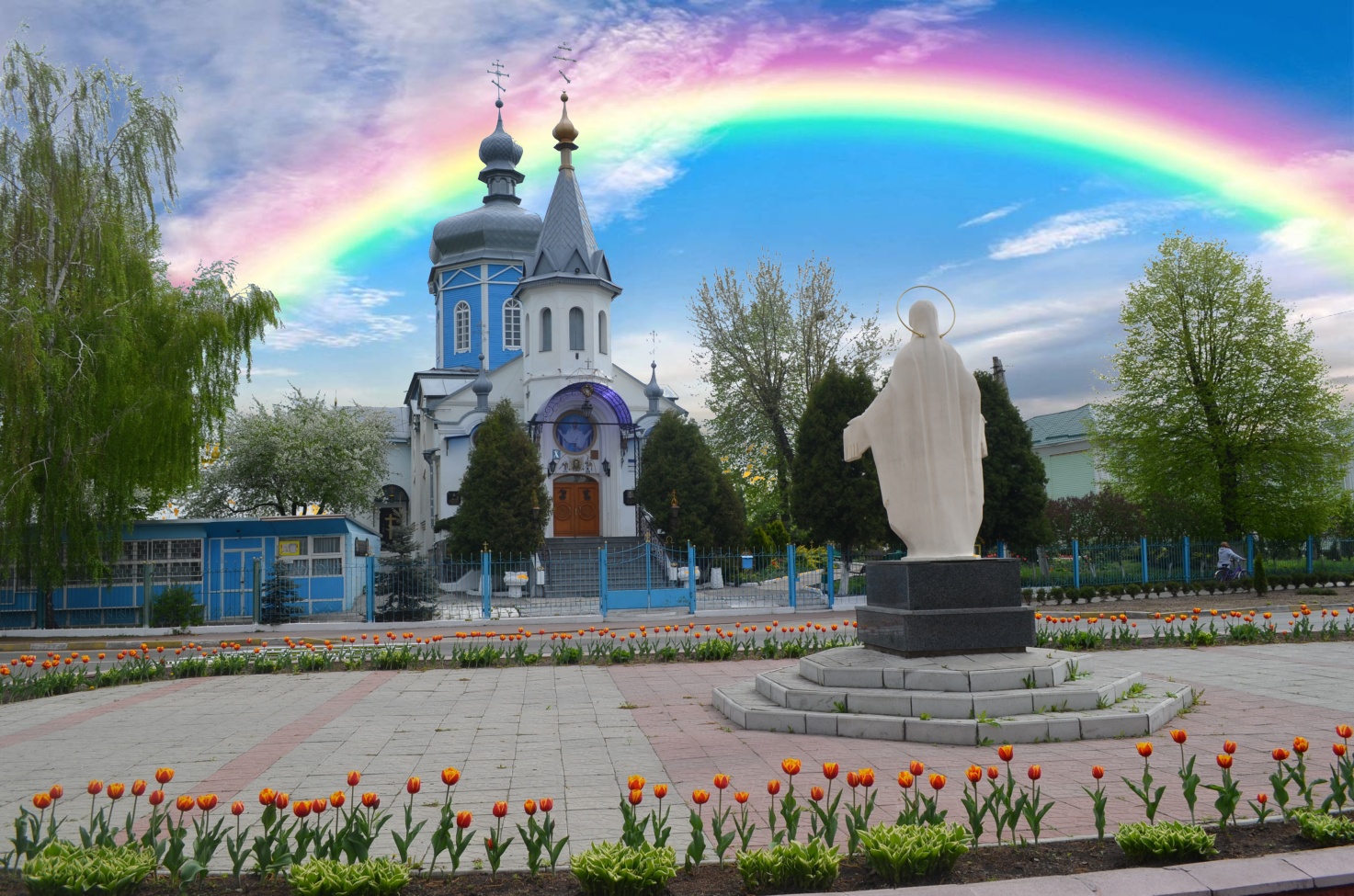 Від Остромира до ГостомеляЛелеки й літак з калиною на бортуПісля мандрівки в січові землі, про яку згадував Богдан не один день у своєму кабінеті, який найбільше подобався йому на новому місці роботи, бо за вікном виднілася козацька церква, а неподалік вабило озеро, улюблена водойма шефа, котру він за власні кошти очистив від мулу, а ще на березі встановив тренажери, облаштував пляжну зону, куди під час обідньої перерви навідувався Богдан. А ще він любив прогулятися в скверику напроти ради, де працював, редактором сайту, або літописцем, як казали друзі. Він і зараз, після обідньої перерви, прогулювався сквериком, що видавався йому особливим простором: у давнину тут вирували галасливі ярмарки, започатковані ще з 1614 року, коли Гостомелю надали Магдебурзьке право. Тепер у скверику замість людей шуміли листям дерева, причому різні, як люди. Росли тут клени, й кілька каштанів сюди забрело разом із берестами, наче із самого Берестова у Києві, але найбільше росло лип, одній з котрих, що стояла поблизу приміщення ГСР, було понад століття, вона пам’ятала ще німецьку окупацію й офіцерів гарнізону, котрі квартирували в приміщенні селищної бібліотеки. Глянувши на липи, Богдан згадав, як вони цвітуть на початку червня, а разом з ними маки на подвір’ї біля храму, де височіє великий дерев’яний хрест на маленькому церковному цвинтарі. Тоді все довкілля духмяніє медовим ладаном, і він згадав свій вірш написаний на початку літа, коли цвіли липи.  Лине гомін золотий у цвіті, і мед під крилами у бджіл вже визріває, духмяна липи течія пливеу літо, і червоніють маки під хрестом, на узбережжі Лети,побіля церкви Покрови, мов факели, з якими хтосьочікує на човен до берегів де не існує смерті.Все ж найпомітнішими деревами в цьому кутку було кілька високих смерек, наче їх привезли з карпатських верховин, їх крони нагадували хмарки під якими причаїлися сутінки вечорів, поруч з ними зростали ще дві ялини, одну з яких, перед новим роком, посадив шеф, причому вона була така велика, що її висаджували з допомогою підйомного крана. На верхівці ялинки Ілліча завжди було багато шишок, що нагадували собою гирьки старовинного годинника з ходиками, викликаючи ностальгію за давніми добрими часами.Про берези варто сказати окремо, одна з них біліла мармуровою колоною палацу, а от кора інших берез у сквері посіріла, наче адаптувалась під колір інших дерев, а та що росла біля РАГСу взагалі прикинулась під тополю, посірівши не лише корою, а була дуже високою й широкою в діаметрі. Інколи поміж дерев, де проходили давні ярмарки, йому ввижалися торгові ряди, на яких він подумки шукав шаблю Семена Палія, який володів Гостомелем, а також мав владу на великій території України, котру називали Паліївщиною — від Волині до Київщини. Шабля Палія, як свідчила легенда, а про нього складено їх чимало, була вагою 16 кілограмів — пудова гиря! Нею він міг розітнути ворога навпіл, та й був Семен Палій в народній уяві двометровим велетнем, вагою під двісті кілограмів. Хоча в романі Юрія Мушкетика він описувався невисоким на зріст, однак Богдан більше вірив легенді та уявляв Палія двометровим богатирем, який можливо колись сидів на його місці, адже на підвалинах селищної ради міг розміщуватися замок, в якому бував Палій і укріпляв з козаками його вали, а ще заклав церкву Покрови, котра була за вікном Богданового кабінету, з котрого він нещодавно вийшов, думаючи, що історія любила його, адже й народився поблизу міста, в якому княжив батько Данила Галицького Роман Мстиславович та інші князі з династії Мономаховичів, а коли працював у Києві, то свого часу мав офіс біля Софіївського собору, а ще вловив себе на думці, що все це неспроста, й щоб поміркувати над цим вийшов на вулицю… «Мабуть, так буває, коли історичні місця самі обирають своїх літописців»,— подумав, прогулюючись сквериком напроти ГСР, там Богдан завжди підходив до антонівського орла, АН-2, списаного літачка з червоною калиною на борту, від чого він йому видавався козацьким і своєрідною машиною часу, на яку задивлялися лелеки з гнізда, наче хотіли його пристосувати для польотів у вирій. Можна було б створити креативний сюжет, як з Гостомеля, де знаходиться аеропорт надвантажних літаків, з найбільшими крилатими велетнями в світі, «Мрією» та «Русланами», відправляється у вирій літачок з птахами. І Богдан вкотре дивувався, як птахам вдається без усіляких навігацій і компасів втрапляти до Африки, долаючи десять тисяч кілометрів, кордони держав, материки й моря! але щороку знаходити своє гніздо в Україні! Значить, Господь наділив якоюсь незбагненою таємницею всіх птахів, коли навіть маленькі жайворонки в океані неба завжди знаходять дорогу до рідних місць.  І Богдан вкотре задивляється на лелече гніздо, схоже на колиску, яке він називає гніздом №1, оскільки було неподалік селищної ради на трьох, схрещених, наче свічки, високих стовпах, дивуючи Богдана, чому птахи любили це містечко, в якому знаходилося з десяток їхніх гнізд, на відміну від Ірпеня, де лелечих гнізд не було. Цей день, незважаючи на літо, видався прохолодним і вітряним, однак лелеки стояли в гнізді, незважаючи на дошкульний борвій, лише лелечиха гріла рожевого смика під крилом благовірного. «Які дивні птахи,– дивувався про себе Богдан,— їх гнізда відкриті всім негодам, тоді як інші птахи ховаються в дуплах чи густій траві, вони стоять у гніздах, наче ангели на воротах ірію, а тепло можна знайти тільки під їх крилами малим лелечатам…». Богдан знав, що лелеки по черзі висиджують яйця в гнізді, і зазвичай в них виходить по двоє-троє лелечат, але є випадки, коли в лелечої пари з’являється на світ і по п’ять крилатих нащадків, котрих батьки годують в гнізді до двох місяців. Цікаво, що потім молоді лелеки з одного гнізда можуть летіти в вирій до Африки у різних зграях. Також Богдан знав, що лелеки можуть використовувати одні й ті ж гнізда багато років, розбудовуючи їх в діаметрі до двох метрів, а висотою до трьох. Але завжди зі свого ірію на озері Чад, або річки Нігер повертаються додому, на мить він замислився: «Яку землю лелеки вважають батьківщиною: озеро Чад чи Україну?.. Звичайно ту, де їх гнізда,— відповів подумки,— де народжується на світ їхнє потомство… Але чому вони обирають за ірій південну Африку? Може й справді з цього континенту, як стверджує дехто з істориків, пішли у світ перші люди, а лелеки — їх символічна реінкарнація…».   Після прогулянки Богдан поквапився до свого кабінету, зайшов у ЦНАП, котрий не можна було обійти, бо він починався за порогом ГСР, до свого друга, професора Олекси, який був засновником «прозорого офісу», і який зумів так започаткувати цю справу, що на його відкриття приїжджав сам шведський посол Мартін Хагстрьом. Богдану було відомо, що посол колись працював журналістом, і це його особливо тішило, як і те, що шведи допомогли з фінансуванням на придбання техніки й програм по впровадженню адмінцентру для жителів Гостомеля та його околиць. — Історія повторюється, шведи знову нам допомагають,— сказав він, намагаючись чимось здивувати ерудованого професора.Ти про шо?— замислено спитав Олекса, знімаючи окуляри, й за мить додав, — а, згадав битву під Полтавою…Бачиш, Мазепі не вдалося разом із шведами повернути Україну на європейський шлях, а ти ось зміг з ними відкрити вікно в Європу…Ну, в тебе, як завжди, аналогії, друже, але приємно таке чути, не приховую…     Йдучи коридором до кабінету, Богдан вкотре замилувався офісною рослинністю, серед котрої домінувала розлога монстера і багато «тещиних язиків», що свідчило про переважну більшість жінок у колективі. Богдан посміхнувся до зеленої агави, яку привезла колежанка з Єгипту й плекала для перетворення в текілу. У коридорному«скверику» було місце й для релаксу, диванчик і м’які крісла які пожертвував шеф зі свого домашнього гарнітуру. А ще на першому поверсі для всіх працівників і гостей Гостомеля була «трапезна», єдина і неповторна на всю Україну — в ній можна було безкоштовно пообідати: за всіх платив шеф зі своїх коштів. Він наче стверджував що назва Гостомеля пішла від того, що тут завжди гостям милі. Про це побутувала легенда, коли річка Ірпінь, що протікала містечком, розділяла кордони двох держав — Росії й Речі Посполитої. Позаяк Гостомель був під владою посполитих, то в містечку часто зупинялися на постій, очікуючи дозволу на перехід через митницю, й жителі гостинно надавали свої помешкання для таких людей, через що про містечко казали: «тут гостям милі».Встромивши ключ у двері кабінету, Богдан не встиг їх відкрити: його гукнув сусід, архітектор по службі, а за покликанням художник і поет — рідкісне поєднання! Як і їх сусідство — Богданів кабінет і архітектора розділяла тоненька, майже паперова стіна з гіпсокартону, через що вони жили без таємниць: «паперова» стіна робила доступними всі розмови. Але незважаючи на це, їм завжди було цікаво поговорити, і теми їх розмов були невичерпними, як Гугл, в якому так любив бувати Веніамін Семенович, що Богдан про себе називав його Гуголь, асоціюючи з неперевершеним чарівником слова Гоголем.  От тільки зовні він був схожим на вікінга, або ж Зевса за визначенням отця Петра, з посрібленою шевелюрою, богатирською статурою, яку постійно тренував й начеб віджимав «стокілограмову штангу сто разів разом з тренером». Згадавши ці слова, Богдан посміхнувся й зайшов до кабінету, передчуваючи почути якусь чергову сенсацію від нього, але Гуголя потурбували по телефону, тож Богдан спинився на порозі, розглядаючи кабінет, маленький наче радіорубка на кораблі, але заставлений комп’ютерною технікою, серед якої виділявся широкоформатний копіювальний «комбайн» і монітор, на стінах висіли карти проектів і портрети видатних людей ГСР, створених Веніаміном Гуголем. Богдан був зображений в «папасі» гетьмана Мазепи — любив він приміряти історичні одежі на сучасників. За мить він запросив його присісти, розмовляючи й усміхаючись, наче не розмовляв, а плив з веселою командою у морі, для довершення цього образу не вистачало тільки весла. Й Богдан поділився з Семеновичем цією алегорією.Ага, не вистачає, але в мене є плоскогубці…— й він дістав цей інструмент, «трохи подєржаний» і з нальотом ржавчини,— Богдан здивувався, й спитав навіщо Зевсу плоскогубці?Замість циркуля,— посміхнувся архітектор,— підкручую гайки прорабам, — і розвернув до нього монітор, показуючи та коментуючи сюжет про футурологію.Він завжди називав Богдана на Ви, хоча був майже як він, за його визначенням, шістдесятник, зважаючи на роки народження, але інтелігентне походження, мати вчителька, а батько полковник, виявлялося не тільки в звертаннях до колег на Ви, а також в колосальній ерудиції й допитливості . Невже і в нас настане такий час?— звернувся він до Богдана.Який?.. Коли машини перестануть бути розкішшю й дуповозами гордині. В Америці все більше відмовляються від володіння авто, а віддають перевагу прокату. Чудова можливість обирати собі машину залежно від настрою й не думати про ремонт, сьогодні поїхав на «Кабріолеті», завтра «Кадилаці», або «Ферарі». Цей прогрес у прокаті машин виховує в суспільстві інших людей, які вже не хвалитимуться, шо мають авто краще, як у сусіда. В Києві та великих містах теж почав розвиватися каршернінг, то бішь, прокат машин, назвали якось по єврейські — каршернінг… І Богдан на мить замислився над походженням слова, однак не знайшовши в своїх словесних засіках відповідника, тільки повторив його:Каршернінг, то ви таки й справді Зевс-футуролог…— але архітектор наче й не почув цих слів, а продовжував:У перспективі, мій друже, нерухомість теж не вважатиметься об’єктом розкошів і заздрощів, а гроші взагалі стануть не потрібні. Всі працюватимуть у системі, якій будуть потрібні твої позитивні емоції, чим більше позитиву — тим більше можливостей для твого розвитку та здійснення бажань…А хто визначатиме, кому й скільки можна задоволень — кому на Мальдіви, а кому в Єгипет…Е, так все визначатиме система, придумають якийсь чіп, вставлять тобі в ніс чи якусь кліпсу в вухо.Краще в вухо…Ти даремно посміхаєшся, хто думав двадцять років тому, шо так далеко шагнуть мобільні телефони, шо можна буде по вайберу не тільки поговорити, а й побачити твого дядька в Канаді…               На кордоні двох державРобочий тиждень пройшов насичений подіями в селищі. Знову приїжджали шведи, їхнє представництво вже допомагало Гостомелю з фінансуванням на створення Центру адмінпослуг, на цей раз вони вивчали інші проблемні питання громади, де б могли допомогти. Богдан дивувався, як країна з 10-и мільйонним населенням має більше фінансових ресурсів, ніж Україна, й сама шукає можливостей, як посприяти нам. Йому знову згадувалася битва козаків і шведів під Полтавою з військами московитів, коли б історія України могла мати європейські цінності, але знову змушена воювати за них і відстоювати свої кордони на Донбасі. Було й багато інших подій, на котрих треба було скрізь бувати разом із шефом, тож Богдан не встиг прикинути ще «матриці» літопису Гостомеля, хоча матеріалів назбирав чимало, який планували видати до 524-ї річниці з дня його заснування, що відзначатиметься в День Покрови Богородиці. Зранку, незважаючи на напружений тиждень, вдома не сиділося, знову згадувалася важка шабля Семена Палія, й здавалося, що він сам очікував його в кабінеті, і навіть уявлялося, як стояв біля вікна могутній велетень і дивився на церкву, ним закладену, й Богданові здавалося, що зараз Палій запитає: А де ж Гостомельський замок?.. Спалив,— уявно відповів Богдан, посміхнувшись, й наче почув у відповідь:Ти теж маєш запальну вдачу? Добре, синку… Але тепер будеш сидіти в цьому кабінеті, доки не збудуєш новий замок, хоча б повітряний…А, так це до мого сусіда за стіною кабінету, архітектора Веніаміна Семеновича…— Богданові все далі розкручував уявний діалог з Семеном Палієм.А він часом не з шляхти, не родич цього прибацаного Бальцера Вільги, що зруйнував замок і Гостомель пограбував, ех, жаль, шо мене не було, а тільки четверо козаків лишилося тоді, а то б ми втерли носа тому панові реґіментарю…  За мить Богданові вже пригадувалися події, що сталися в лютому 1694 року. Тоді Бальцер Вільга, котрого поляки призначили комісаром, замість того, щоб розібратися у взаємовідносинах козаків, які заселяли кинуті землі під час Руїни разом із Палієм, почасти вдавався до терору. Зважаючи на скарги шляхти, котра знову почала повертатися до відроджуваних земель, комісар не вигадав нічого кращого для компромісу з козацькими поселеннями, як розбій і пограбування. Бальцер Вільга не міг оминути й Гостомель, який зміцнів за часів Палія, тож ввірвався до містечка, пограбувавши перед тим Чорнобиль. Козаки Палія тоді були в поході, а в замку залишилося тільки четверо, які не змогли вчинити серйозного опору комісарові Вільзі. Навіть зберігся запис про ці часи, що поляки завдали Гостомелю великих збитків, захопили 40 коней і 20 волів, містечко спустошили, завдавши збитку на 5 тисяч злотих. Що цікаво, поляки збудували замок і самі його зруйнували, й потім вже ніхто його не відбудовував. Але Богдан найбільше жалкував, що не міг знайти хоча б якогось опису, яким той замок був, мабуть, палацового типу, з обороним валом, слід якого ще й досі лишився на господарському подвір’ї ГСР й поблизу церкви.Потім в пам’яті поставали уривки зі сну, в якому він бачив Палія на січових землях, переживав разом із ним образу, що його не обрали кошовим, зважаючи на молодий вік, хоча заслуг перед військом і авторитету вистачило б у нього на кількох отаманів. Але й в подальшому доля виявиться несправедливою до нього, й хоч він, не шкодуючи життя, уславився в багатьох переможних походах проти Османської імперії в складі Священної ліги Європи, особливо під Віднем, й розбудовував Правобережжя після Руїни, заселяючи землі козаками та поселянами з Молдови, Білорусі, і навіть з самої Московії, постійно відстоюючи їхні права та захищаючи від утисків шляхти й доморощеного панства. Тож козаки і нові поселяни Правобережжя вважали Палія своїм батьком, а землі на яких жили вільною республікою-Паліївщиною, котра не подобалася шляхті, адже їхні раби-селяни йшли до Палія, де отримували волю. Паліївщина була своєрідним сплячим вулканом, в якому клекотали вогняні лави, готові вихопитися на поверхню будь якої миті, коли упирі-гнобителі посилювали гніт. І Паліївщина таки вибухнула, але про це буде розповідь згодом. Хоча повстання, яке історики називали другою Хмельниччиною, могло й не бути. Коли б Правобережна Україна, що постала з руїн і почала квітнути при Палієві, об’єдналася з Лівобережною, як цього прагнув Палій, але в цьому не була зацікавлена ні Московія, ні Польща, і, на жаль, Іван Мазепа, який, мабуть, відчуваючи сильного конкурента на гетьманську булаву, та не підтримуючи політику щодо запровадження січових вольностей на Правоборежжі, бо вони конфліктували з тогочасною кріпосною системою, піддасться на московську інтригу й зрадить Палія, котрого арештують і відправлять на певний час до Сибіру. «Але чи була гетьманська булава самоціллю Палія? Таки ні,— міркував Богдан,— правдоборці не вміють дбати за власну кар’єру, котра любить інтриги та змови…».Семен Гурко не міг бути кар’єристом за своєю вдачею, неспроста запорожці  охрестили його Палієм, і наче б за те, що він спалив курінь кошового, коли його порад, зважаючи на юний вік, не хотіли дослухатися козаки, особливо кошовий Іван Сірко. І Богдан уявив, які пристрасті вирували в грудях Палія, коли він відважився підпалити курінь кошового, адже за це козаки могли б скарати на горло, але Палій не побоявся. Мабуть, козаки зважили на це, побачивши в ньому майбутнього героя, про якого буде складено чи не найбільше народних легенд.                       Поснідавши Богдан пішов до гаража, де його чекав «лендровер», тільки педальний. «Мабуть, його коникові тут подобалося, адже далеко не кожен велик має такий просторий гараж»… — всміхнувся подумки й вийшов за ворота. За мить осідлав двоколісного, відчуваючи таку ж радість, наче в дитинстві, коли випрягаючи з воза колгоспних коней, робив із шлеї стремена, й заплигнувши на хребет гнідого мчав із вітерцем на конюшню, відчуваючи в собі радість вершника-козака. От і знову в сідлі велосипеда відчув цей настрій, але на цей раз у нього вселився образ скіфа, й згадалися слова з пісні барда Михайла Максимова. Тож Богдан наспівував, як скіф мчав на коні степом з думкою про грецьку царівну, поправляючи чашу і меч, що були головними знаряддями, з чаші скіф пив і їв підчас походів, а меч був привілеєм видатного скіфського воїна. Бо прості скіфи зазвичай користувалися луками й списами. На мить Богданові уявився короткий скіфський меч, котрий називали акінак, як і в Персії. А ще скіфський бог війни, Арей, що був у образі меча, який встановлювали чомусь на величезній купі хмизу, в котру встромляли мечі племен, а головний меч — на вершині, котрий поливали кров’ю жертв, відрубані руки котрих кидали до підніжжя вівтаря скіфського бога Арея, або точніше сколотського, адже скіфи себе називали сколотами, уподібнюючи себе із соколами, що був їхнім тотемним птахом.  Богдан чимдуж натиснув на педалі, й тішачись вітерцем, помчав у бік Гостомеля. Зупинився тільки перед «варшавкою» біля світлофора, що нагадував циклопа із закривавленим оком. Богдан мав перетнути своїм велоконем дорогу, що вела до Варшави й пролягала через міст над річкою Ірпінь, де було давнє село Мостище, яке злилося з Гостомелем, а в давнину саме там був прикордонний форпост між двома державами, Московією і Річчю Посполитою, і Богдан вкотре подумав: «Мабуть, мало хто знав значення цих слів, полонізованих з латині, що Річ Посполита означало res publiсa, на мові латинян — справа громади...», й подумки зауважив, що також мало кому відомо, коли цей край був під владою Речі Посполитої, республіки з імперськими ознаками, куди входила Литва і Латвія, частина Естонії, Білорусі, України, і навіть західні землі Московії, то в Гостомелі й Мостищах процвітали контрабандисти, які сплавляли на інший бік Ірпеня найпопулярніший товар всіх часів — вино й горілку. Причому особливо шанувалося угорське вино й французька горілка. «Як ці напої потрапляли в наші краї?— чомусь замислився Богдан переїжджаючи автомагістраль,— треба буде покопатися в історії, тим паче, що до свята Покрови мав підготувати книгу про історію Гостомеля, в який він уже в’їжджав, залишивши позаду клумбу на трикутнику, що виступав острівцем на т-подібному перехресті. Цю клумбу він не раз намагався уявити Бермудським трикутником, котрий колись поглинатиме потоки транспорту, і як Богдан, їдучи на роботу в маршрутці, несподівано випливе в іншому часі, коли в Гостомелі був замок, закладений польським шляхтичем Станіславом Харленським, а згодом, коли Гостомелем володітиме Семен Палій, то він  деякий час житиме у замку з козаками, й укріпить його вали. І він уявляв, як він зустрінеться з козацьким полководцем, який почав козакування з юного віку на Січі, й в молоді роки виявить себе відважним богатирем, якого оспівуватимуть в народному епосі, й не тільки. Про нього в 17столітті писатимуть у європейських газетах, як про безстрашного борця з османами, особливо звитягу Палія прославлятимуть за битву під Віднем. За що сам польський король називатиме його лицарем з під Відня. Гостомельська Венеція: між берегами п’яти рік і каскадів озер Невдовзі Богдан вже під’їжджав до Гостомельської ради, котру любив називати за абревіатурою — ГСР, але несподівано вирішив навідатися на озеро, тим паче, що з вчорашнього дня в нього були приготовано все для занурення в воду. Інтриги додавало й те, що він ще ніколи в ньому не купався вранці, та ще й в суботу. Зазвичай він міг собі це дозволити під час обідньої перерви. Проминувши церкву й осінивши себе хрестом, до чого спонукала табличка на старій липі з написом «Перед храмом перехрестись», він на мить, усміхнувшись, уявив настоятеля отця Петра біля дерева в райських кУщах, котрі нагадувала багата рослинність на церковному подвір’ї. Було там багато плодових дерев, вічнозелені ялівці, туї і навіть карпатський тис, цвіли троянди,пломенів дикий мак-відюк попід парканом, а ще під липою буяв великий кущ бузини, наче вказував, що церква знаходиться недалеко од Києва.  За хвилину-другу Богдан був на озері, приземлився під вербами, це було його улюблене місце: він чомусь надавав перевагу зеленій травичці, а не пляжному піску, думаючи, яка це благодать — зелений берег, а не пустельний простір піску, який потім треба витрушувати з туфель. Мимовільно його погляд зачепився за дві веселі пальми, які життєрадісно розпростерли віти, що ніколи не зміювали кольору, навіть взимку. Одна була вічнозеленою — інша рожевою.Їм не стращшні були ні спека, ні мороз, оскільки були металевими. Пальми на озері«вкоренив» шеф для пляжної екзотики. Богданові вони нагадували, що ми всі — діти Антлантичного океану, який через протоки сполучається з морями, де ростуть пальми, а ще — про глобальне потепління, в результаті котрого і в нас колись ростимуть пальми. Крім пальм озеро ще й мало літній кіонтеатр, на великому, як парус, полотні екрану вечорами транслювалися фільми та діяли заклади прохолодних напоїв…Роздягаючись, Богдан згадав свого знайомого, який купається в цьому озері тільки на Водохреще, бо вважає всі озера небезпечними, мовляв, у непроточних водоймах живе багато всілякої нечисті: русалок і відьмаків, що купатися треба тільки в річках, незважаючи, що це озеро мало витік й з нього виходив ручай, знайомий все одно боявся озер. Скупнувшись, Богдан деякий час спостерігав за рибалками, думаючи, чому в нього не знаходиться часу на це корисне заняття, зробив зарядку, як колись в армії, віджавшись на руках од трави, занурився в коротку медитацію, уявивши себе лотосом в кришталевій воді, на яку зусібіч, крім невеличкої смуги піщаного пляжу, наступали зелені стіни очерету,а дітвора з вилясками і сміхом плескотілася неподалік. А ще його потішила качина сімейка, пухнасті каченята так купно трималися своєї матінки, наче були до неї примагнічені. Такого б послуху людським дітям! Качина сімейка сколихнула в душі хвилю спогадів про дитинство і маму. Згодом Богдан замислився над наступною загадкою природи. З озера, яке називали Центральним, виходив ручай з бурхливою назвою Рокач. Тепер ця річка була тихою й ледь помітною між високих берегів та очеретом, і хоч у засушливе літо ледь в’юнилася її течія, річка проходила аж двома руслами —по самому середмістю біля культурно-оздоровчого комплексу, а такожвипливала й зЦентрального озера маленьким потічком до річки Ірпінь. «Виходить, Рокач мав Гостомелі чотири берега,— міркував Богдан,— мабуть, неспроста в цієї річечки така дивна назва — Рокач, бо колись її води, можливо, в часи, як Гостомель називався Остромиром, чи давніше, рокотали під час весняних паводків, утворюючи кілька русел, як річка Стохід на Волині». Але згодом він дізнається, Рокач був невеличкою річкою, довжиною в 17 кілометрів, що починався з лісового струмка в Бородянському районі. Русло річкирозплели, як косу, на меліоративні канали, котрі розкопувалися під час видобутку торфу, тож і з озера очевидно витікав один із каналів Рокача, чисткою котрого на весні займався шеф. Богдан також згадав, що за іншою версією свою назву Рокач міг отримати від великої кількості раків. За мить він згадав, що в давнину в Гостомелі протікало аж шість річок, крім Ірпеня й Рокача, ще: Млинова, Бабка та Боброва, Рудка, всі вони були рукавами-притоками Ірпеня. Млинова, як позначено на картах, сполучалася з озером на Кімерці. Назва цього району надто дивувала Богдана, він не міг знайти пояснень, як вона прижилася в Гостомелі.У сиву минувшину грецькі літописці Кімерією називали територію України, ще до Скіфії. У наступну мить Богдан уявив Гостомель своєрідною Венецією, адже тут протікало аж шість річок, а вісім озер залишилося й до сьогодні. На Кімерці було мальвниче озеро з острівцемм, облаштованим під місце для відпочинку. А ще на берегах цього озера й досі росли високі, до поясу, трави. Потім він згадав, що читав спогади старожилів, що в центрі самого містечка, напроти церкви, в заплаві річки Ірпінь, що омивалася її притоками, Бабкою та Млиновою, колись теж був острів, до якого причалювали купецькі судна. Уявляючи давні часи, Богдан розгулював під вербами, поглядаючи на маківки куполів церкви, що були сріблястого кольору, як вода в озері, а ще вкриті лускоподібними пластинами, це нагадало йому легенду про те, що Земля в давнину трималася на трьох велетенських рибах-китах. Час було йти до кабінету. Але в наступну мить він замер, наче наступив на міну, відчувши пекучий біль у п’яті, подумки всміхнувся: «Неспроста сьогодні згадалася пісня про скіфа, мабуть, це був знак, що вразить бджола»,— але це його не засмутило,бо знав, що це корисно для здоров’я.          Невдовзі Богдан під’їхав до селищної ради, в якій, незважаючи на суботу, завжди хтось чергував, тож потрапити до кабінету було просто. Але ще здалеку він побачив шефа, на зеленому острівці біля ГСР. Цей зелений оазис з`явився недавно, коли шеф очолив селище, то заклав його.На поливних газонах буяло чимало квітів й вічнозелених рослин, навіть рододендрони. Шеф сидів на своїй улюбленій лавочці перед входом у Раду разом із літньою жінкою і чоловіком, уважно їх слухаючи. Жіночка мала дуже стурбований вигляд: Богданові впали в вічі напрацьовані руки, що нагадали мамині, прислухаючись до розмови почув, що їй потрібні кошти на операцію сину, що в кого не прохали, ніхто не допоміг. До Юрія Ілліча завжди зверталися в таких безвихідних випадках. Через свою небайдужість до людських проблем він навіть прихистив на своєму підприємстві осередок «Червоного Хреста» Приірпіння. Богдан подумав: «В Україні сьогодні товстосумів не менше, як у Європі, але як мало меценатів. Всюди капітал править свій бездуховний бал. Гроші стали основою устремлінь, коли за їх примноження думають денно й нощно. А його шеф і дня не міг прожити, щоб йому не телефонували, аби він посприяв. І він допомагав. От і сьогодні, незважаючи на вихідний, він приїхав, щоб вирішити чиюсь проблему — справжній Ілліч», — подумав, чомусь згадавши образ з далекої юності.О, які люди,— посміхнувся шеф,— приємно бачити, шо в суботу ти приїхав на роботу, чи хочеш порибалити, я бачив тебе під вербами…Е… та нема часу…Я і то знайшов можливість, правда піймав одного рака, зате великого… Але, знаєш, шо мені підказали наші рибалки, провести для дітей конкурс. Хто впіймає найбільшу рибу, а хто найбільше. Переможцям вручимо призи, а також заохотимо всіх дітей, хто з самого ранку прийшов на берег. Шо скажеш?Як завжди, чудова ідея,— сказав Богдан, знаючи, що Ілліч за власні кошти зарибнював озеро, а також очищував і облаштовував під зону відпочинку, а тепер ще й хоче вручати призи за те, хто зловить рибу, котру сам запускав для розведення... А тобі чого не сидиться вдома?  А, так… письменницька робота…  в неї нема вихідних, хочу посидіти без суєти, бо ж скоро День Гостомеля, а ми запланували випустити історичну книгу…Встигнеш?..Звичайно, матеріали зібрано, треба систематизувати…Я думаю, цікаво заглянути в історію Гостомеля, котрому 524 роки… Містечку значно більше років, дата ведеться від першої писемної згадки…Тим більше… Якось зайдеш пізніше, розкажу одну легенду за походження назви. О, шо хотів сказати, готуйся до поїздки в Очаків, в кінці наступного тижня рушаємо, повеземо всіх випускників Гостомеля. Скажи, ти б хотів разом зі своїми однокласниками побувати на морі.О, це фантастика, про таке в наш час годі було мріяти, але я минулого року завдяки вам також побував в цьому, овіяному легендами місті, за яке протягом кількох століть точилася боротьба імперій, й козаки завжди були в її епіцентрі… Бачиш, часи змінюються, головне, шоб було бажання працювати на позитив, але в нас чомусь навпаки: чим більше робиш добра, тим більше наживаєш ворогів, і шо тільки не вигадують, от коли чистили озеро, придумали, шо я хочу розжитися піском…— й Ілліч поглянув на свого співбесідника,— літнього, чоловіка, в волосі котрого хоч заплуталася зимовим інієм сивина, але він був ще міцненький, усміхнений, й з витатуюваним якорем на зап’ясті…   Ага, наші вміють обливати брудом,— відповів дядько з якорем на руці,— а як можна було очистити озеро від намулу, шоб не дістати пісок, це ж теж обійшлося вам, Ілліч, в копієчку, адже нікому не було діла до цього озера, ні державі, ні акулам бізнесу,— всміхнувся літній чоловік…— а тепер і рибка там водиться.А мій сусід-рибак каже, як хильне зайвого, знаєте, шо каже? шо лосося там ловить і сьомгу!..Хи… таке могли вигадати тільки в Гостомелі,— посміхнувся Богдан, але Ілліч несподівано зауважив:Як казав мій батько, коли в тебе кидають камінь, віддай хлібом… Так шо, дітям сподобається мандрівка на море до Очакова?..Звичайно!... Не чув, шоб була подібна акція, коли випускники шкіл разом зустрічалися не в школі, а на морі…Богдан знав, що подібні акції шеф завжди організовує за власні кошти, власне, під час таких акцій він і познайомився колись з ним, коли за його сприяння організовувалися поїздки по святих місцях України, найбільше їх було в Почаївську лавру, мабуть, більше половини гостомельців побували там, та в інших визначних містах України. Бувало, що бажаючих було стільки, що відправляли двома автобусами протягом усього літа. Безкоштовні паломницькі мандрівки та поїздки на оздоровчі бази Карпат і Очаківське узбережжя здійснювалися впродовж багатьох років поспіль — задовго, до того, як Ілліч очолив Гостомель. Але хоч Богдан і намагався з приводу цього завести якусь статистику, шеф не запам’ятовував кількості власних доброчинних акцій, і не любив про це говорити. Бо постійно переймався новими клопотами. Його постійно турбувало, як знову допомогти окремо взятій людині — коштами на лікування чи на вирішення інших проблем, або збудувати новий спортзал, відправити дітей на конкурси й змагання в Україні, чи за кордоном. Власне, через це, щоб у земляків було більше можливостей для вирішення проблем і здійснення мрій їхніх дітей, він і пішов у політику, хоча сам був успішним підприємцем й займався найстабільнішою справою в бізнесі — складською логістикою. Однак доброчинність, яка була притаманна його характеру, не завжди йшла на користь, адже абсолютно всім допомогти він не міг, й дехто клав за пазуху камінь образи. «Але якщо в тебе кидають камінь, віддай хлібом»,— згадав він слова шефа, що були його девізом.Під владою двох СеменівПісля розмови з Іллічем Богдан зайшов в приміщення селищної ради, але не відразу до кабінету, а в господарський двір, щоб перекурити перед роботою й оглянути територію, прикинути, де міг розміщуватися гостомельський замок. І Богдан вкотре зауважив, що сліди валу добре було видно й сьогодні, особливо там, де стояла колишня шкільна їдальня, а нині комунальна майстерня. Прикметно, що селищна рада розміщувалася в колишньому приміщенні школи. «А шо, як колишня школа й стояла на місці  давнього замку,— подумав Богдан, викидаючи цигарку й поглянувши на зелений гребінь лісу, що високою хвилею здіймався над заплавою Ірпеня на мостищанській околиці Гостомеля.Цей ліс нагадав йому легенду, що десь біля Гостомеля закопано гайдамацький скарб, якого ще ніхто не знайшов. Також зелений гребінь лісу, що виднівся на видноколі за селищною радою, спонукав його з жалем зазначити, що в самому Гостомелі лісів не було, окрім молодого соснового гаю на в’їзді в селище. Очевидно безліссю Гостомеля не сприяла велика кількість озер та річок й заболоченість. А ще Гостомель був пронизаний великою кількістю доріг, вони пролягали крізь площі й квартали, через що древнє містечко здавалося було в усіх на виду й в постійному русі. Відпочити від котрого можна було на численних лавочках, встановлених з ініціативи шефа вздовж магістральної вулиці Свято-Покровської, що пролягала через увесь Гостомель. Згодом Богдан зайшов до кабінету, в якому відразу відкрив вікно, щоб впустити свіжий вітерець. Вкотре відкриваючи його, Богдан поглянув за вікно, дивлячись на хрести маленького церковного цвинтаря, думаючи, що треба нарешті дослідити, хто там похований, й вкотре зауважив, що в нього особливий кабінет — «келія», як його називали колеги, бо за вікном цвинтар і церква, й згадалися слова знайомого, що в такому кабінеті не согрішиш… Сівши за комп’ютер, Богдан почав передивлятися матеріали з історії Гостомеля, корі починалися з дослідження його назви, котра зважаючи на вікову історію, зазнала значних змін, адже спочатку містечко називалося Остромир, за іменем власника, таке ім’я було поширене в княжу добу за часів Київської Русі. Оборонний вал поблизу церкви міг бути доказом, що раніше тут знаходилося укріплене поселення, яким володів Остромир, але чому містечко стало називатися Гостомелем? Богдан знайшов цікаву гіпотезу науковців, що Остромир міг трансформуватися Гостромирль, бо українці любили додавати до імен префікс «га», як от до Анни — Ганна, чи Гандрій до Андрія.   Очевидно, витоки містечка починаються з княжої доби Київської Русі. Однак, на жаль, археологи слідів цієї епохи не знайшли, та й власне повноцінних розкопок в містечку не було, хіба що в заплаві річки Ірпінь поблизу склозаводу в 50-х роках минулого століття виявлено могилу з залишками кераміки та спаленими кістками поховання, цю знахідку датовано 15 століттям до нашої ери. «Раз були такі давні могили навколо Гостомеля, то й були давні поселення»,— подумки зауважив Богдан й почав переглядати інші матеріали. Першу писемну згадку, грамоту, в якій князь Олександр в 1494 році передав Гостомель у володіння одному з братів Глинських, Іванові. Брати були відомою князівською родиною в Україні. Михайло Глинський, прагнучи створити незалежну державу з українських та білоруських земель, що входили до Литовського князівства, підняв проти Польщі повстання, яке придушив король Сигізмунд Перший. Брати Глинські змушені були втекти до Москви. Після того польський король, той же Сигізмунд Перший віддав Гостомель Семену Полозу, за іронією долі, підтримавши козацький рух, який виплеснеться війнами проти утисків польської шляхти. Але тоді козаки були потрібні шляхті для захисту її кордонів від татарських наскоків. Причому, Семену Полозу, або Полозовичу або, як ще називали його «Полозу-русаку, славному козаку», король доручив на початку 16 століття (1524 р.) скласти перший козацький реєстр. Але йому це зробити не вдалося, Богдан також шкодував, що не знайшов відомостей, чи бував у Гостомелі Семен Полоз, адже він обіймав чимало поважних посад, як от київського ключника, а потім митника, овруцького намісника, черкаського старости. Полозович був добрим господарником, а за вдало організовану митну справу його відзначив сам польський король Сигізмунд Перший, як і за участь в багатьох походах проти ординців. Саме тоді поляки зрозуміли, що козацтво, як силу можна використовувати для охорони своїх південних рубежів. Богдана зацікавила постать Семена Полоза, адже він, по суті, гуртував козацтво на кілька десятирічь раніше від Байди Вишневецького, якого вважають першим козацьким гетьманом. Міркуючи над цією темою, Богдан відкрив матеріали про козацьку добу Гостомеля, яка розпочалася в 1649 році, під час визвольної війни під проводом Богдана Хмельницького. Тоді була утворена гостомельська сотня, що належала до Київського полку, в якому налічувалося 10 тисяч козаків. Київський полк, заснований після двох переможних битв Хмельницького під Жовтими Водами й Корсунем, був сьомим в армії Хмельницького після Чигиринського, Білоцерківського, Переяславського, Черкаського, Корсунського, Канівського. Козацький реєстр складав сам генеральний писар Богдана Хмельницького Іван Виговський. «Цікаво, хто був першим сотником»?— подумки запитав себе Богдан, і знайшов на цю тему матеріал історика Анатолія Зборовського. І от що прочитав: «Гостомельська сотня складалася з 76 козаків, першим сотником був Ярмула Басаренко, а козаками Зінченко, Драч, Омеляненко, Петренко, Ткач, Юрченко, Ярмоленко, Римаренко…». На цьому прізвищі він зупинився, міркуючи, що, мабуть, гостомельський поет і головний редактор часопису «Зірка» Петро Римаренко та його брат, художник Валентин, були нащадками козака з гостомельської сотні Міська Римаренка, а скільки нащадків козаків живе в Гостомелі сьогодні?.. Заглиблюючись в матеріали козацької епохи, Богдан зазначив, що Гостомелем володіли двоє козацьких ватажків Семенів — Полоз і Палій. І як тільки він згадав Палія, то знову в уяві побачив козацького ватажка.                   Гетьман без булави (Семен Палій)   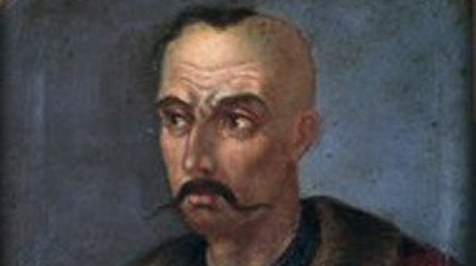 Семен Палій ніби сів поруч з Богданом за сусіднім столом, і наче сказав йому,  що теж любив книги й мати справу з паперами, мовляв, скільки листів написав монархам, й що не крутив дулі горобцям, коли навчався в Братській школі у Києві.Vivere memento,— почулося Богданові й він згадав, що цей вираз латиною означає: «пам`ятай, що живеш», і він поглянув за вікно, де розпростерли руки, так йому здалося в цей момент, хрести церковного цвинтаря, й він знову пошкодував, що й досі не знає, хто там похований.Тоді в голові зринули інші латинські вирази, які запам’ятав з університету: ab amicis honesta petamus (тільки в друга треба питати правду), acquirit quit tueter (що зберігаєш, те і маєш).—Чиї ж це вислови?— подумки запитав себе, і знову ніби почув:—Цицерона, — ми добре вивчали латину та вислови їхніх мудреців, а от своїх не слухалися, — ніби почув Богдан і знову уявив за столом Палія, який по батьківськи посміхався в довгі вуса, і мов своїм виразом говорив, шо? гадав, я такий великий, шо в двері не ввійду, чого тільки не повигадували про мене в народі…—Так любили ж вас, як доброго батька…— подумки відповів Богдан, і в мить йому захотілося перечитати зібрані раніше матеріали про Семена Палія, й першим впав у вічі народний переказ про нього:«Він стріляв з гармат, заряджаючи їх навхрест. Воював Палій «ангельським чином»: їздить по чужому війську, ніхто його не  бачить, а як гляне кому у очі – то зроду не видержить. Сила його така велика, що жодний кінь, окрім його власного, не може втримати на собі богатиря. Ворог падає на землю від одного його дотику. Ніхто не міг ні перемогти Палія, ні взяти в полон. Його не брала куля. Кухоль, з якого він пив, був з піввідра. Цей богатир народився чудесним чином із попелу або з  велетенської  мертвої голови,  знайденої селянином. Здивований її величиною, селянин сказав: «Мабуть ся голова багацько хліба переїла», а голова відповіла: «Буде вона ще їсти!» Селянин зрозумів, що недобра голова і спалив її, але донька, лизнувши того попелу, завагітніла і народила хлопця – безбатченка.Своє ім’я він дістав через те, що спалив чорта-змія. За це він отримав від святого, що перед ним з’явився, чудесний меч і обіцянку безсмертя: оновлюватися  разом з місяцем.  Міг також підніматися у повітря…».«Як метафорично в цій легенді Семена Палія наділено безсмертям — «оновлюватися разом з місяцем», — подумав Богдан, — зауваживши, що це йому нагадало грецькі легенди, а народження Палія зі спаленої голови, легенду, як богиня військової мудрості й покровителька оборони міст Афіна пішла у світ з голови Зевса. І він відшукав кілька електронних світлин Палія, на одній з них козацький полковник був на лиці худорлявий, з виразними очима під високим чолом, на котрому чорною хвилькою здіймався чуб-оселедець, а довгі вуса додавали козацької розважливості. Щось орлине було в цьому портреті, все ж на цих зображеннях не можна було побачити богатирської статури козацького полководця. Звичайно ж в легендах народна уява наділяла його надлюдською богатирською статурою, а в житті він міг бути не таким вже й велетенським. Але все таки мав неабияку фізичну силу, й Богдан згадав, що польський хроніст Замойський писав, що Палій з тих, хто з мотикою може кинутися на Сонце. А битв і перемог у його житті було вдосталь. Про звитягу в походах на турків писали в європейських газетах, він був другом самому королю, який називав його віденським лицарем. Бо той бій під Віднем, в якому взяв участь Палій, багато важив для тодішньої Європи. З ще більшою завзятістю Палій взявся й за відродження Правобережної України, адже це була земля його предків, що зазнала великої руїни, особливо від татарських набігів. Села й міста знелюдніли, здичавіли сади і позаростали бур’яном поля. Палій ризикнув всього з одним полком розпочати заселення цих земель, зробивши своєю резиденцією Фастів, укріпивши там фортецю. Можливо, Гостомель він теж хотів перетворити на свою другу резиденцію, оскільки теж укріпив замок, адже містечко займало стратегічне розташування — знаходилося на кордоні Московії та Речі Посполитої. Однак завадила війна з поляками, так звана друга Хмельниччина, що згодом переросла в гайдамаччину. Але тоді в 80-90 роках 17 століття, йому вдалося на правобережних землях розпочати справжній ренесанс після руїни, й по суті, створити козацьку республіку, яка мала не лише військовий а державотворчий і колонізаційний характер. І Богдан на мить уявив, яким тоді був Гостомель, за часів Палія, як містечко, що було під владою поляків, знову стало українським. «Це ж треба було, щоб володіння Польщі доходили до самої столиці України!— подумки, вже вкотре здивувався Богдан, подумавши, як на це реагували мешканці містечка, мабуть, раділи, що козаки укріплюють оборонні вали біля замку, будують церкву на честь Покрови Богородиці, мабуть, вірили, що козаки прийшли назавжди, адже Богородиця своїм омофором захищатиме містечко. «Цікаво, чи була вже зведена церква, як каральний загін під корогвою Бальцера Вільги вчинив на Гостомель «гоп-стоп», коли козаки були в поході».— подумав Богдан, читаючи, що козаки Правобережжя на той час були могутньою силою, котрої почала боятися шляхта, і якщо в 1685 році польський сейм схвалив рішення про відновлення організаційної структури козацтва, то на початку дев’яностих у королівстві були інші настрої стосовно козацтва, котре з кожним роком зростало. Тільки за сприяння Палія були засновані Фастівський, Богуславський, Брацлавський та Корсунський полки, їх очолили його сподвижники —  Самусь, Іскра, Абазин. Тоді при шаблях було близько 10 тисяч козаків-правобережців. Однак згодом поляки зрозуміли, що самі потурали зміцненню козацьких сил, що почали загрожувати феодальним порядкам самої Польщі. Узагальнивши прочитане, Богдан зробив нотатку, проглядаючи ще одну статтю на тему зміцнення козацької республіки Палія: «Вже 25 серпня 1795 року Палій, перебуваючи у Білій Церкві, видав універсал, в якому сповіщав всіх (і, особливо, купців), хто проїжджав територією Білоцерківського полку про введення ним мита на користь козацької адміністрації. Палій мріяв про заснування нового ладу на цих землях, вільних від кріпаччини і панства, і тут Палій мав розбіжності з тогочасною епохою, в котру не вписувалися козацька демократія. Воістину королівські амбіції двометрового запорізького козака не знали меж»,— і Богдан почав уважно вчитуватися в характеристики Семена Гурка, таким було справжнє прізвище Палія, написані сучасними істориками. Народився козацький ватажок на Чернігівщині, в Борзні, син козака в молоді роки пішов на Січ. На початку 40-х років 17 століття виводить з Запорізької Січі полк козаків у малозаселені райони на північний захід від Києва і починає приєднувати до своєї столиці в Фастові практично всю Правобережну Україну, ставши там на довгі роки єдиним справжнім "сувереном", а всю територію на захід від Дніпра при ньому називали не інакше, як "Держава Палія". Палій брав штурмом міста, аж до Відня, де завдавав поразки турецькій армії, приймав послів, спілкувався з монархами і в той же час особисто поспішав прийняти участь в кожній січі, або перестрілці. Куди дивилася Річ Посполита через 40 років після повстання Богдана Хмельницького, коли практично на тій самій території Семен Палій створив фактично незалежну державу зі своїми полками, самоврядуванням і загонами самооборони? Спочатку Польща це не сприймала всерйоз, радіючи зміцненню "власних" кордонів і припиненню набігів татар і турків. Але якщо в зовнішній політиці це тішило короля, то шляхта ремствувала, що їхні маєтності в Україні зазнають впливу від козацького ладу. Через що поляки спорядили кілька каральних експедицій, а згодом регулярних військових з'єднань, кожне з яких було вщент розбито козачим військом Семена Палія…». Далі Богдан заглибився в матеріали про політичну діяльність Палія, котра яскраво віддзеркалювала той час, коли Україна виявилася в епіцентрі боротьби між трьома імперіями: османами, московитами, поляками за геополітичний вплив. Жодна з цих країн не була зацікавлена в створені нової козацької республіки. Однак Семен Палій, покладаючись на власну інтуїцію, вів гнучку політику з усіма трьома державами. Але в 1691 році рішуче відмовляється перейти під протекторат кримського хана, бо в 1694 році складає таємну присягу на вірність московським царям Івану та Петру, а також лівобережному гетьману Мазепі. В тому ж році присягає польському королю Яну Третьому Собеському, який не знає про таємну присягу московському царю й дозволяє Палію вислати посольство до королівської резиденції в місто Жовква. Король, маючи симпатії до козацького богатиря Палія, оголошує його «стражником поліським». Однак багатовекторність у зовнішній політиці не забезпечить надовго Палієві стабільності. Бо після смерті Яна ІІІ Собеського, котрий підтримував Палія й козацтво, у 1698 році шляхта вибере на королівський трон Августа Другого Саксонського, далекого від козацьких справ, тож через рік спонукає його ухвалити указ про заборону козацтва на Правобережжі України.Повстання і арешт  Богдан все далі заглиблювався в хроніку подій після 1699 року, читаючи, що кілька років Палій із своїми соратниками сподівався на мирне врегулювання конфлікту й писав листи до короля, намагався знайти підтримку в гетьмана Мазепи, а через нього в Петра Першого. Та Московія дотримується нейтралітету, хоча допомагає з незначними коштами козакам, руками котрих вона б рада була задушити своїх ворогів, але в конфлікт не втручається, з одного боку руки зв’язує договір про вічний мир з Польщею, з іншого назріваюча війна зі шведами. Тож Палій змушений був виступати проти корони посполитих, покладаючись на власні сили. Його соратник, наказний гетьман Правобережжя Самійло Самусь, котрий отримав булаву від польського короля, підтримує Палія й відмовляється передавати полякам військові клейноди: булаву, бунчук, печатку і п'ять гармат. Палій вирішив не залишати Фастів, й приготувався до бою. І все ж, чекаючи наступу польського війська, Палій вдався до дипломатії й написав листа королю Речі Посполитої Августу Другому, в котрому прохав допомогти уникнути війни. Але король не міг діяти помірковано, бо почалася війна зі Швецією, й він мав заручитися підтримкою місцевої шляхти, що жадала розпуску козачого війська.Тож Палієві нічого не лишалося, як винести дане питання на козацьку раду, що відбулася в 1702 році, під час якої Семен Палій публічно відмовляється від  протекції польського короля та оголошує Правобережжя вільною козацькою областю, заявляючи присягу царю Петру та гетьману Мазепі. З цього моменту він із Самійлом Самусем очолив антипольське повстання, яке назвуть Другою Хмельниччиною. Збройне повстання спалахнуло на Київщині, Брацлавщині, Поділлі, Волині. Й перші виступи були дуже успішними: повстанці розгромили війська Любомирського, частини посполитого рушення Потоцького й Рушиця під Бердичівом. Згодом відвоювали Вінницю, Бар та інші подільські міста. А в листопаді 1702 року Палій на чолі 10 тисячного козацького війська здобув найбільш укріплену фортецю Білої Церкви. Навесні 1704 року козацька влада поширилася на всьому Правобережжі! Але тріумф перемоги повстанцям не світить. Несподівано в успішний хід повстання втручається двоголовий орел корони московитів. У грудні 1702 року та в лютому 1703 років Петро Перший наказує Семену Палію звільнити завойовані міста на користь Польщі, мотивуючи вимогу умовами договору про вічний мир із Реччю Посполитою, підписаний в 1686 році, згідно з яким Україну поділили між двома державами — Лівобережна разом із Києвом відійшла під протекторат Московії, Правобережжя — до Польщі. АлеПалій не кавпиться виконувати наказу Петра Першого, а просить про об`єднання України. Іван Мазепа й Петро Перший з цього приводу мовчать. Натомість гетьман Лівобережжя планує похід на Польщу, і в травні 1704 року з 40-ю тисячною армією переходить Дніпро й об`єднується з 10-и тисячним військом Семена Палія та Самійла Самуся. Палій дуже радіє цій події, вбачаючи перший крок до об’єднання України. Однак за рушенням військ Івана Мазепи на Правобережжя був спланований маневр — нейтралізувати військо Палія, щоб арештувати його самого. І Богдан почав міркувати, чому так вчинив гетьман, котрий вже давно мав антипатії до самодурства царя Московії Петра Першого й виношував власні плани стосовно подолання царського ярма, що спонукають до союзу зі Швецією й спільного виступу проти московитів під Полтавою.Можливо, він таким чином хотів приспати пильність Петра Першого, довівши свою відданість арештом Палія, котрому не наважився довірити свої плани, або ж в такий спосіб хотів позбутися своїх конкурентів. Адже Семен Палій та Самійло Самусь здобули на той час великий авторитет у козацькому середовищі. Хтозна, можливо цьому посприяло те й інше, або ж не настав момент, яким хотів скористатися Мазепа, коли через польських агентів короля Лещинського вступив в таємну змову із шведами про союз. Але Богдан читав, що й Палій також мав зв’язки у Польщі з прихильниками шведів, які на той час завдавали поразку за поразкою в Північній війні Петру Першому, що розпочалася в 1700 році. Можливо, саме цього найбільше боявся Мазепа, щоб фастівський полковник Палій, який користувався величезною популярністю серед запорожців не перейшов йому дорогу. Запорожцям Палій подобався більше, вони добре пам’ятали про його бойові подвиги й називали своїм батьком, вважаючи гетьмана Мазепу, прихильного до козацької аристократії, вітчимом. Звичайно ж гетьман не хотів миритися з цим, тим паче, Палій не упускав можливості критикувати Мазепу за гетьманські порядки, дещо відмінні від січової демократії Палія, котрі він закладав на Правобережжі. Однак Іван Мазепа все ж певний час вагався арештовувати Палія, думаючи, що за нього це зроблять самі московити, й він пропонує Палію поїхати з посольською місією до Московії, однак той, передчуваючи пастку, відмовляється їхати до царя. І з цього часу Мазепа чекає слушного моменту для арешту, й він стався в травні 1704 року, хоча для цього потрібно було рушити ціле військо на Правобережжя, начеб для спільного походу з Палієм проти Польщі.        Але після арешту Петро Перший не квапиться вирішувати долю Палія, його тримають в Батурині майже рік, з кінця липня 1704 року по червень 1705 року. Наче Петро Перший передчував, що Палія згодом потрібно буде повернути в Україну, тож не квапився з його засланням. За цей час Московія, скориставшись ситуацією та арештом Палія, прибирає до рук Правобережжя України, однак вільні козаки царю не потрібні. Тим часом шведи захоплюють частину центральної Польщі, короля Августа Другого польський сейм позбавляє влади, усе це тільки посилює позиції Московії в Україні.Петро Перший нарешті визначається з Палієм й відправляє непокірного полковника на заслання до Тобольська, де колись бував і славний кошовий Сірко. Усе майно Палія забирають на користь Московської «казни», і Богдан подумав: «Яке страшне російське слово — «казна», з одного кореня зі словом «казнь», не те що в нас —скарбниця…».   В Тобольському заслані Семен Палій перебував до 1708 року, в нього було багато часу поміркувати над зрадливою політикою того часу. «Усі люди народжуються вільними,— мабуть, думав він,— адже все життя боровся за волю своїх співвітчизників, які його підтримували в усьому, та обман і зрада знову взяли гору…»,— і звитяжний полковник Палій не знав, який виграв стільки битв, як перемогти зраду. Восени 1708 року за клопотанням київського полковника Танського Палія випустять на волю. І Богдан замислився, що в цю хвилину відчував Палій, адже він знав, що у складі військ лівобережного гетьмана Івана Скоропадського воюватиме проти Мазепи під Полтавою, але якби це був поєдинок, то він би сам помстився гетьману за зраду. Але в цьому бою він піде проти своїх братів і єдності України, на вівтар якої поклав своє життя…«Петро Перший вдало використав розбрат козацької старшини, адже арешт Палія підірвав віру козаків у гетьмана, які не стали під знамена Мазепи в вирішальній битві, й всього близько 5-6 тисяч козаків підуть за ним, (а в гетьмана було ж близько 40-а тисяч війська), ще півтори тисячі запорожців з Костем Гордієнком рушать у Полтавський похід, не дивлячись на те що гетьман Мазепа колись також утискав Гордієнка.«Під Полтавою Україна була дуже близькою до європейського шляху, та була відкинута від нього до наших днів й багатовікової московської агресії,— подумки констатував Богдан,— адже кожного місяця на сході України гинуть співвітчизники, й ніхто не може зупинити криваву душогубку, котру назвали АТО…». І він згадав, як після Полтавської битви рештки шведського війська з козаками, а полягло тоді близько 10 тисяч шведів, квапилися до берегів Дніпра, котрий був порятунком від царської армії, що наступала на п’яти. Тоді Мазепі було 70 років, Петру Першому — 32, а Карлу Дванадцятому — 27. Однак не тільки молодість завадила перемозі, цьому сприяло багато обставин, навіть на полі бою шведського короля поранила «сліпа» куля в стопу ноги, й він не міг ходити, потім ядро влучило в ноші, на яких король керував битвою, й шведи подумали, що король вже мертвий, й це позначилося на бойовому дусі війська, яке й так було в меншості проти царської армади, на стороні котрої воював навіть тридцятитисячний загін калмиків на верблюдах. Шведи ще до Полтавської битви втратили майже всю артилерію й мали тільки чотири гармати, у московитів було більше сотні. Але незважаючи на це, шведи чесно виконали воїнську місію й героїчно полягли в нерівному бою.Решта війська, рятуючи короля, відступали з козаками до переправи, й в околицях Переволочної шведський генерал Левенгаупт змушений був підписати з сином придворного конюха царя, князем Меншиковим акт капітуляції, що став сигналом для навіжених московитів, щоб чинити розправу. І вони знову повсюди переслідували й різали козаків разом з жінками й дітьми, що були в обозі, четвертували й розпинали, як тоді, кількома місяцями пізніше в Батурині, коли Петро Перший, щоб посіяти страх і ненависть до Мазепи, руками карателя Яковлєва чинив нечувані звірства й топив у крові українців, спалюючи села й містечка, плюндруючи землі та людей.          Згодом Богданові стало цікаво, як склалася доля Палія після Полтавської битви, перемога в котрій відкрила Московії шлях до створення могутньої Російської імперії, і він почав переглядати матеріали істориків, й згодом занотував: «Після Полтавської битви Семен Палій повернувся на Київщину, де знову очолив Білоцерківський (Фастівський) полк, однак підірване у засланні здоров'я давалося взнаки. Він жив у Фастові, з другою дружиною Феодосією, й знову зайняв посаду полковника і продовжив боротьбу з польською шляхтою за право володіти Правобережною Україною. Лише смерть перервала багаторічні зусилля Семена Палія звільнити правобережних українців від польської влади та об’єднати Україну. Помер Семен Палій у 1710 році, похований в Межигірському монастирі…».На мить Богдан відірвався від монітора й подумав, поглянувши за вікно, де хрести церковного цвинтаря розпростерли «руки» й виднілася церква Покрови Богородиці, закладена Семеном Палієм, що написав би на надгробку видатного полковника Палія такі слова: «Наша слава, наша воля не вмре не загине», згадуючи легенду про нього, що коли в небі оновлюється місяць, тоді й Семен Палій оживає знову.Від роздумів Богдана відірвала Галина Францівна, яка прийшла закривати селищну раду.—О, ви знову на роботі, все пісьма пишете… забули, шо сьогодні субота…Така в мене конституція,— відказав Богдан.Конституція!?.— здивувалася Францівна.Ну, творча робота немає вихідних…І Богдан в наступну мить знову згадав, як колись близько знаходився кордон Польщі — в самому Гостомелі, тепер лиш траса «варшавки» проходить повз містечко.  Чи дійсно міг бути воїн на ймення Гост? Робочий тиждень розпочався, як завжди, в робочому ритмі, а сьогодні Богдана викликав шеф, але в другій половині дня. Часу до зустрічі було вдосталь, однак він не знав чим буде цікавитися Ілліч, мабуть, матеріалами літопису Гостомеля, котрий він готував до 524-річчя. І Богданові згадалося, що шеф мав розповісти йому якусь нову легенду про походження назви, тож заглибився в матеріали до майбутньої книги. Переглянувши поспіхом матеріали, Богдан вкотре пожалкував, що в Гостомелі не велися масштабні розкопки давнього городища, через що й досі ніхто не знав точного місця знаходження замку, також не збереглися матеріали до 1494 року, яким міг бути Остромир. А в першій писемній згадці йдеться про те, як Великий князь литовський Олександр передав Гостомель Іванові Глинському, представнику відомої князівської родини в Україні. Брат Глинського, Михайло, що уславився розгромом татар під час їх вторгнення в руські землі, після смерті Великого литовського князя Олександра  підняв у 1508 повстання. Вірогідною ціллю Глинського було відокремлення руських (українських, білоруських) земель в окрему державу з військовою поміччю Великого князівства Московського та Кримського ханства. Однак повстання зазнало поразки, й Глинські втекли до Москви.Богдан переглянувши цей матеріал, захотів вибудувати коротку хронологію розвитку Гостомеля з часів, коли він ще називався Остромиром. Але про ці часи не знайшов ніяких писемних повідомлень, міркуючи, що власником містечка міг бути Остромир з династії давньоруських князів, коли в містечку вівся активний видобуток торфу й болотної залізної руди, через що старожили ще й досі називають одну із приток Ірпеня Рудкою, що протікає в вільшаному гаю в районі вулиці Ярова. «Чим ще заробляли на життя в давні часи жителі містечка?»— подумав Богдан, і почав переглядати матеріали на цю тему. І згодом знайшов повідомлення, що гостомельці займалися вирощуванням зернових культур і бортництвом, а ще збирали із сосон живицю й варили смолу, і навіть був смоловарний заводик. А от гостомельські річки в сиву давнину мали силу рухати гвинти водяних млинів, «навіть назва річки Млинової нагадує за цей промисел, цікаво, скільки млинів було на її берегах»?— подумки запитав себе Богдан і згадав, що мельників у свій час вважали людьми, що зналися на чародійстві, і він уявив, як мельник веде мову з русалкою в місячну ніч, щоб вона не зваблювала його сина, який почав сохнути від кохання до неї. А зеленоока русалка з довгими темними косами відповіла йому, що мусить помститися за нерозділену любов батька мельника, який задля збагачення й статків скам’янів серцем і занапастив її долю. «Вийшла маленька легенда з уяви,— посміхнувся Богдан й почав далі переглядати матеріали про давні часи Гостомеля, виокремивши повідомлення, що Гостомель був в орбіті впливу литовських князів, які об’єднавшись з руським військом на річці Синій, що протікає в Кіровоградщині завдали тотальної поразки в 1360 році ординцям, звільнивши Київщину та Україну від татарського васалітету. Тоді Богданові згадалася легенда краєзнавиці Галини Осадчої про оборону містечка воїном Гостом, який загинув під час битви. В 13-14 столітті дійсно татари могли чинити напади на містечко, «але чи взагалі було таке загадкове ім’я — Гост?»— замислився Богдан і з допомогою Гуглу відшукав, що таке ім’я є, однак не слов’янське, а шведське, й в своєму походженні Гост означає «думаюча людина». «Так ось чому шведи небайдужі до Гостомеля,— посміхнувся він,— продовжуючи вимальовувати історичні аналогії про те, що серед давньоруських князів було багато вихідців зі Скандивії,— і що, як одному із нащадків Рюриковичів, належав Гостомель на ім’я Гост, після того, як він називався Остромиром,— розмірковував він.      Далі Богдан поквапився переглядати інші матеріали, щоб уявити хронологічне древо Гостомеля, адже тривалий час це було прикордонне містечко між Річчю Посполитою та Московією, і недовгий час — з 1648 року до повстання Палія в 1704 році — козацьким містечком, козацька доба тривала десь пів століття, а литовсько-польска з 1494 року по 1793 рік, коли Російська імперія, в зв’язку із другим поділом Речі Посполитої, зайняла Правобережну Україну. «Таким чином Гостомель був прикордонним містечком майже три століття, а в 1614 році здобув Магдебурзьке право…— занотував Богдан, позначивши що в 1771 році в Гостомелі нараховувалося всього 52 будинки, в цей час в його околицях діяли гайдамацькі загони на чолі з Грицьком Ступаком, які в 1768 році захопили Гостомель, серед них був і тезка Кобзаря, згаданий у його вірші «Швачка», Федір Шевченко.І Богдан вкотре згадав легенду про гайдамацький скарб, начеб десь захований у Гостомелі, записуючи, що промислове життя в містечку розпочалося в 1831 році, коли його придбав Фелікс Березовський, котрий заснував низку підприємств: на Кімерці шкіряний завод, а в селі Баланівка винокурню, пивоварню й цукровий завод, сировина для нього вирощувалася на тутешніх землях. Підприємець Березовський організував в містечку єврейську початкову школу, до 1831 року в Гостомелі школи не існувало, тому серед православних, як зазначалося в хроніці того часу, письменним був тільки священик і його причетник. Перша церковно-приходська школа для православних теж була заснована в цьому році, навчатися грамоті пішло 40 дітей, згодом засновано земську школу. На місці земської школи сьогодні височіє меморіал з братською могилою полеглих у Другій світовій війні, на почату вулиці Ярова, а от другий меморіал, що в Мостищах, знаходиться на місці колишньої церкви, й Богдан заглибився в історію цього колишнього села, в якому був прикордонний форпост поміж Річчю Посполитою та Московією, подумавши, якби не татарська навала, то ніколи б так далеко не зайшли ці держави в українські землі, де починалася могутня Київська Русь, що володіла землями аж до Новгорода. Невдовзі Богдан знайшов першу писемну згадку про Мостище в записах Радзивіловського, коли село належало Домініканському монастирю, а згодом Межигірському, котрий мав кілька млинів на річці Ірпінь, й Братському, між котрими була судова тяганина, якій поклав край Іван Мазепа, закріпивши своїм універсалом Мостище за власністю Братського монастиря. Розвиток Мостищ у 19 столітті значною мірою пов’язане з купцем Піддубним, який збудував велику цегельню і цегляний храм, цікаво що й нинішня мостищанська початкова школа знаходиться в приміщенні ще дореволюційного навчального закладу. Та незважаючи, що село належало аж трьом монастирям, слідів про цю епоху не залишилося. Але в наступну мить Богдан згадав, що, мабуть, неспроста, саме в Мостищах одному з його жителів, Миколі Рогу, було видіння Богородиці, що спускалася з небес із святою чашею, в пам'ять про це ним створено образ Богородиці Мостищанської, що знаходиться в місцевому храмі й визнаний вірниками церкви чудотворним. Вже підходив час закінчення обідньої перерви, й Богдан знав, що його в будь-який момент може викликати шеф, тож почав шукати найбільш цікаві сторінки літопису Гостомеля, зазначаючи, що варто розповісти Іллічу під час зустрічі, що Мостище зобразив лікар самого Наполеона Домінік де ля Фліз, який потрапивши в полон під час війни, а згодом оселився в Україні й працював лікарем, а ще захоплювався живописом і етнографією. Та несподівано до кабінету зайшов, як завжди з гагарінською посмішкою його друг Олекса, який і дійсно мав відношення до космосу, бо навчався в інституті на будівничого космодромів. Та оскільки, коли закінчив навчання в Україні космодромів не будували, то поринув в науку й став професором одного з вузів, а вийшовши на пенсію зайнявся створенням в Гостомелі Центру надання адмінпослуг, залучивши на допомогу шведів. І Богдан знову згадав шведські візити до Гостомеля, їхню скромність й бажання допомогти, тож перебуваючи на хвилі цих спогадів, щоб вразити професора запитав:Друже, а ти знаєш, шо в шведів є ім’я Бо?Та ну, і шо воно значить?…Бо, по їхньому означає Господар.Шкода, шо в нас немає такого імені, може й ми б навчилися в них господарювати, адже незважаючи на високий рівень шведської економіки й високий рівень життя, там навіть чиновники високого рангу їздять на роботу велосипедами, бачиш, гонор, щоб виділятися перед іншими їм не властивий…А… так от чому ти після шведських візитів у Гостомель їздиш на роботу лісапедом…Ну да, педалюю євростандарти в буквальному сенсі… Твій приклад вартий наслідування, професор і начальник ЦНАПу на лісапеді, от якби всіх чиновників посадити на них, може б тоді вони стали ближчими до людей, я теж підтримую твій почин, хоча не кожен день їжджу на роботу велом…            Друже, ти працюєш над літописом Гостомеля, а ти знаєш, хто такий був Шама Гіберман?Ну хто його не знав на початку 20 століття в Гостомелі,— усміхнувся Богдан,— мабуть, і в Києві поважали купця другої гільдії Шаму Гершковича Гібермана.До речі, тоді в Гостомелі майже половину населення складали євреї, близько тисячі осіб проживало на початку 1900 року,— продовжував Олекса, а ти знаєш де вони ділися?Вони просто змінили прізвища, але якщо серйозно, то більшість виїхали після закриття НЕПу. А ти знаєш, шо аптека, бібліотека й навіть РАГс і досі знаходиться в їхніх будинках, та й селищна рада розташована, в так званому, єврейському кварталі.Шо й казати, вміли будувати на віки,— усміхнувся завжди по військовому виструнчений Олекса,— й присів поруч, наче знявши лати литовського лицаря з яким асоціював його Богдан, бо Олекса любив розповідати, як литовські лицарі разом із русичами вигнали з України татарські орди на річці Сині Води в 1362 році, що протікає на Кіровоградщині, тим самим поклавши край татарському пануванню на землях української Русі, на двадцять років раніше від Куликівської битви.  До речі, ти знаєш, як починалася епоха скловаріння в Гостомелі, започаткована Шамою Гіберманом, я тобі скинув цікавий матеріальчик.Богдан за мить скачав повідомлення Олекси з електронної пошти, за хвилину-другу проглянувши його, здивувався, шо купець другої гільдії Шама Гіберман почав будувати завод всього на трьох десятинах землі, взявши їх в оренду в землевласника Василя Красовського, в договорі підписаному Київським губернським правлінням для власника склозаводу було прописано кілька актуальних пунктів: не забруднювати річку Ірпінь, навколишнє середовище й нести відповідальність за всі нещасні випадки, що можуть статися з робітниками, читаючи матеріал, він почав уголос його переповідати, додаючи свої враження.— Спочатку на заводі виготовляли скло для гасових ламп, згодом графини й склянки, медичну тару, основну сировину для виробництва, пісок, брали з місцевих кар’єрів. Тривалий час скляний посуд вироблявся склодувами, які з розігрітої в печі скломаси вихоплювали її шматочки довгими трубками, що нагадували трембіти, а тоді видували потрібні форми. Перший посуд народжувався, наче музика в оркестрі — його видували, як ноти на трубах. Неспроста в селищі колись був великий духовий оркестр з працівників склозаводу, а Почесний громадянин Гостомеля Леонід Антонович Мальчевський, ще й досі, на 94 році життя, викладає уроки гри на духових інструментах у Центрі творчості юнацтва. Хіба це, друже, не символічно? Синові колишнього працівника склозаводу, де працювало багато любителів духової музики з натренованими легенями для видування склопосуду, майже стільки років, як і заводу, та головне, що в час електронної какофонії 94-річний учитель зумів зацікавити учнів грі на духових інструментах. Не раз чув, як коридором лунає мелодія «Рідна мати моя…», ти, мабуть, теж, адже клас духової музики — по сусідству. Все таки, унікальне в нас приміщення селищної ради, коридори влади і Центр творчості для юнацтва. А раніше тут була школа… А ще раніше, можливо, замок.Ти, як зажди зі своїм замком… Слухай, а скільки років склозаводу?Зараз… Завод заснований в 1912 році, значить, 106, а синові одному з його працівників — 94. Слухай, чи є в Україні ше такий літній вчитель?Не знаю, можливо є.Але ж Мальчевський ходить на роботу, й без сторонньої допомоги веде уроки, правда на чверть ставки… Після цих слів Богдан знову заглибився в текст про склозавод, читаючи, що на новий склозавод приїхало багато спеціалістів з Польщі, й досі їх нащадки, як Матусевичі, Мальчевські, Голубовські, Брауни пов’язали своє життя з Гостомелем… При склозаводі тривалий час, аж до Другої світової війни, діяла початкова школа, уроки в котрій велися польською мовою…         Біля склозаводу колись був густий ліс,— відірвав від тексту Богдана Олекса, побачивши, як той ним захопився,— ліс вирізали ще на початку війни, пішло в небуття старе кладовище, на його місці сьогодні збудовано будинки. Старожили згадують, що на гостомельському акрополі були могили не тільки українців, а польські та єврейські, кладовище зруйнували під час німецької окупації. Це в селах цвинтарі мають довгий вік, а містах — короткий,— продовжив розмову Богдан,— в Ірпені на старому кладовищі постав ринок, а от в європейських містах до могил особливе ставлення. От у Парижі облаштовано осусарій, себто підземний некрополь, на глибині близько 17 метрів в колишніх покинутих каменоломнях 780 метрів стін  викладено з людських кісток.А в тебе, друже, за вікном, також церковний акрополь, щоправда маленький, всього з п’яти могил.Ну неспроста ж ти назвав мій кабінет келією,— посміхнувся Богдан і поглянув за вікно, де біля хрестів ще червонів дикий мак, наче полум’я вічного вогню. Але раніше могил було значно більше, адже на церковному подвір’ї хоронили настоятелів церкви, зважаючи, що храму понад п’ять соліть, точніше його підвалинам, адже церква багато разів перебудовувалася, й в середині 18 століття була уніатською, то могил могло бути близько сотні, але, мабуть, їх стер час з лиця землі.Гостомельська церква — частина історії України,— несподівано зауважив Олекса. Натерпілася вона також, особливо в часи совкового богоборства — пристосовували її під спортзал і під клуб.Отцю Петру вдалося відновити храм Покрови в повній мірі, а яке біля церкви розкішне подвір’я, що нагадує райський сад…Ілліч теж допомагає храму, в неділю тут проводяться благодійні обіди.Да, Ілліч скрізь встигає з доброчинністю, мабуть, кожному третьому гостомельцю чимось зарадив, чого варта його опіка оздоровленням дітей Гостомеля, котру він спонсорує вже протягом десяти років, безкоштовно відправляючи дітей на море й в Карпати. І це за 7 років до того, як очолив селище, такого мецената в Україні знайти важко…— І Богданові згадалося, як шеф сказав, що прийшов у політику, щоб була можливість не просто допомагати людям, а змінювати їхнє життя на краще. Після цих слів Богдан згадав, що вже залишилося зовсім мало часу до зустрічі з шефом, й він попрощавшись з Олексою, знову поринув у матеріали майбутнього літопису Гостомеля, вкотре намагаючись виділити головні історичні періоди й роблячи короткі записи для розповіді.Таємниця античної могилиНесподівано Богдана зацікавила антична епоха Гостомеля, та про неї було відомо тільки те, що в заплаві річки Ірпінь, в піщаній дюні, напроти склозаводу, знайдено могильник з людськими кістками від трупоспалення й багато кераміки, яку датували п’ятнадцятим століття до нашої ери. «Цікаво, які народи населяли тоді територію поблизу Гостомеля? — замислився Богдан,— невже кіммерійці? адже є в селищі райончик Кімерка?— посміхнувся він подумки й зауважив,— що Гостомелський могильник 15 століття до н.е. — унікальна знахідка, яка потребує ґрунтовного аналізу  й продовження розкопок. До цього спонукає знайдений в могилі глиняний посуд — особливо загадковий горщик тюльпаноподібної форми, накритий глибокою мискою, в котрій знаходився ще один горщик, що свідчило про звершення певного ритуалу. А те, що поблизу не знайдено слідів людських поселень, наштовхує на думку, що місцевість біля Гостомеля була не звичайною, й можливо місцем для поховань особливих людей, а це значить, що неподалік мали бути поселення, й можливо кіммерійців, нащадків трипільців, і хтозна чи це їхня могила в заплаві річки поблизу заводу. Адже саме в трипільців в особливій пошані був глиняний посуд і загадкові фігурки з нього, як от глиняні біноклі, їх значення й досі інтригують вчених: одні вважають, що вони були прототипами сучасних біноклів, інші символічними посудинами, що означали гармонію чоловіка і жінки, коли вони під час шлюбу бралися руками за половинки глиняного бінокля, а потім носили його замість обручок на шиях. Зрештою, традиції спалення покійників теж властиві трипільцям, як і спалення своїх поселень, коли вони переходили в інші місця, тому важко знаходити їхні сліди . «Але це вказує на сліди трипільців, й можливо їхні нащадки, кімерійці мали свої поселення поблизу Гостомеля, знову згадавши, що й до сьогодні збереглася назва Кімерка, одного з районів у селищі»,— зробив висновок Богдан, та не став продовжувати ці міркування, пригадавши, що шеф цікавився Магдебурзьким правом Гостомеля, мовляв, виходить його було здобути легше, ніж в умовах проголошеної децентралізації статус ОТГ, за який селище боролося вже четвертий рік, і хоч було здійснено все необхідне для того й написано масу листів й проведено багато зустрічей на найвищому рівні, Гостомель не відпускали в самостійне плавання, хоча він мав потужну виробничу базу й був бюджетним донором регіону. За мить Богдан почав перечитувати зібрані матеріали про Магдебурзьке право, зазначивши, що надали його містечку в 1614 році, одному з перших містечок на Київщині, коли ним володів шляхтич Станіслав Харленський, який заклав у Гостомелі замок. Тоді Річ Посполита зміцнювала свої позиції в Україні, й Гостомель, як прикордонне містечко, був стратегічним форпостом, котрий потребував розвитку, цілком вірогідно, що прискоренню рішення про надання Магдебурзького права посприяла й та обставина, що брат володаря Гостомеля, Олександр Харленський, був підчашим польської королівни, й завжди першим знімав пробу з вина, що подавалося на королівських банкетах, тож йому не важко було замовити слово за брата. І Богдан зробив чергову нотатку: « Польський король Сигізмунд Третій, який підписав указ про надання Магдебурзького права, був із династії шведських королів, він наче в на початку 16 століття залишив заповіт своїм землякам — звернути увагу до Гостомеля в 2017 році, й історія таки знову повториться: за фінансової допомоги шведів відбулося відкриття першого Центру надання адмінпослуг серед селищ України…».  За хвилину зателефонували з приймальної, потрібно було йти до шефа.                    Лев з добрим серцемЙдучи коридором він посміхався, пригадуючи слова свого друга архітектора, що той знає під чиїми кабінетами йде на першому поверсі. Але не став вираховувати, де кабінет шефа, й згодом був у ньому. Чекаючи доки Ілліч закінчить розмову з відвідувачем, який дивувався, чому за нашими законами дешевше спорудити десятиповерховий будинок, ніж двоповерховий дитсадок, Богдан розглядав кабінет, дивуючись, його скромним інтер’єром, й несподівано його погляд вихопив на журнальному столику голову лева. Ілліч любив левів, власне це був його зодіакальний тотем, й чотири скульптурних царів звірів він навіть подарував одному з будинків культури, який назвали «Чотири леви». Цей заклад, що знаходився на околиці Гостомеля, Ілліч відремонтував за власні кошти, щоб вдихнути в нього нове життя, аби жителі цього району мали власний осередок для культурного розвитку й спілкування, а також занять спортом у прибудованому тренажерному залі. У наступну мить статуетка лева здивувала Богдана добрими очима, мабуть, у такого левика й серце було б добрим, як би він ожив, подумалося Богданові, коли він поглянув на Ілліча, який вже прощався з відвідувачем своєю крилатою фразою:Добре, добре,— будемо вирішувати…— й в наступну мить, привітавшись з Богданом, продовжив,— бачиш, які реалії, як починали будувати дитсадок, то порахували, що коштуватиме 18 мільйонів, а сьогодні вже треба 56! тільки за підключення електроенергії просять більше трьох мільйонів, маємо одні проблеми, а не підтримку, але все одно знайдемо можливість закінчити цей важливий проект, хоча наш бюджет менший від кошторису одного дитсадка, а будуємо ж два, а ще ж потрібно ремонтувати дороги, комунальні заклади, школи, але нічого — прорвемось!.. Та бачиш, як виходить, заробляємо кошти, а вкладати їх на розвиток Гостомеля не дають, і все гальмують оголошення перших виборів Гостомельської ОТГ, мабуть  Магдебурзьке право було отримати легше … Ну шо там з літописом?Готую, в Гостомеля багатий історичний матеріал…Хотів тобі розповісти про легенду, яку чув від своєї мами про походження назви, так от, вона казала, що коли Гостомель був прикордонним містечком, то в нас часто на постій зупинялися люди й казали, що тут гостям милі…Запишу й цю легенду, їх навколо походження назви Гостомеля є кілька, пройшло багато часу, значно більше, як 524 роки, як зазначається від часу першої писемної згадки, бо містечко існувало й з часів Київської Русі, коли його називали Остромиром, але, на жаль, про цей період немає повідомлень.На мить запала пауза, у відкрите вікно несподівано залетіла бджола, гучно задзвеніла струною, несучи на лапках багато пилку, що ляже в стільники для майбутнього меду. Богдан переглянувся з шефом, спостерігаючи як бджола шукала вихід, і таки знайшла — й вилетіла у відкрите вікно на вулицю Свято-Покровську.Отак і літо пролетить і літа,— замислено мовив Ілліч,— але я думаю це літо  нашим випускникам запам’ятається…І Богдан згадав, як випускники всіх шкіл Гостомеля другий рік поспіль їздили в Очаків зустрічати сонце на морському узбережжі, за сприяння й кошти Ілліча, як він переживав за всіх, як за власних дітей, а коли їздив з першою групою випускників, то віддав свою очаківську дачу, щоб на її кухні готувалися смачні обіди й вечері, а ще на цій дачі зупинялися й футболісти Гостомеля, як приїжджали на товариські чемпіонати серед ветеранів футболу. Навряд чи можна знайти подібну дачу, котра б бачила стільки гостей: тільки одних випускників шкіл Гостомеля побувало на ній близько сотні минулого літа, а за десять років, коли шеф організовував благодійні поїздки гостомельських дітей на оздоровлення, хтозна скільки вона їх прийняла в своє обійстя — навіть Богдан відпочивав в її покоях. І несподівано в уяві сплив Очаків, де пахло морем і степом, місто давніх гаваней, на вулицях котрого багато якорів, своєрідних пам’ятників, наче вирваним корінням кораблів, котрі вже ніколи повернуться до рідного порту. Згадалися очаківські високі кручі над лиманом, глиняні, наче в позолоті, й те, що протягом століть місто було ключем до Чорного моря, який захищала фортеця на Кінбурській косі, власне, під час турецького панування, місто, котре в давньоруські часи називалося Дашів, перейменували на Ачі-Кале, (Фортеця-Очі), там постійно знаходилася велика турецька флотилія. Але так сталося що фортецю розібрали козаки й зробили з її уламків острів, котрий сьогодні називають Майським. Богдан згадав, як йому розповідав місцевий житель Олег, який пам’ятав перекази свого дідуся, як в піщану мілину на лимані козаки закопували дубові колоди, поміж яких кидали фортечні уламки колись неприступної твердині, а вода й пісок і нанесений мул «спеленали» з цієї рукотворної основи новий очаківський острів, скріплений корінням дерев, на котрому була база морських піхотинців. Біля острова й на Кінбурській косі бувало чимало гостомельських школярів, і Богдан подумав, що фортеця яка стала островом, і місто за котре йшло багато війн, його здобував і Семен Палій, стало місцем, де збуваються мрії юних гостомельців — побувати разом на морському узбережжі, й вже протягом 10 років завдяки Юрію Іллічу. «Як багато героїв, які воювали за славу і волю, знає історія, і як мало на її сторінках імен меценатів»,— подумав Богдан, поглянувши на шефа й сказав.      —Да, це літо особливе, в Болгарії, завдячуючи вам, побували найактивніші спортсмени Гостомеля з СК «Спарта», в Очакові — випускники шкіл, а ше ж планується поїздка на море наших ветеранів з онуками в Генічеськ, це взагалі унікальна акція…Та чого там, от колись мені вдавалося відправляти на море й в Карпати до 700 дітей, а цього літа тільки близько двох сотень.Але ж з відвідуванням аквапарку й екскурсій,— і Богдан замислився, що в житті далеко не всі з гостомельських дітей змогли б придбати квиток в аквапарк за 480 гривень на морському узбережжі. — А все таки, як виникла ідея відправити на оздоровлення наших ветеранів.А шо, вони не заслужили? Прийшла одна жіночка, здається, з хору «Криниця», попросити за когось, мовляв, візьміть нашого колегу в поїздку, він ше ні разу у житті не був на морі, а йому вже стільки літ, шо може й ніколи його не побачить, хоча все життя працював, як віл, ну я й подумав, шо йому потрібна буде компанія, так і виникла ідея організувати в поїздку наших ветеранів разом з онуками і школярами… Шось ми відволіклися, то кажеш — встигнеш до Дня селища з літописом.Головне, вчасно здати в друк… Слухай, а ну розкажи, шо пишеш про найвидатніших героїв Гостомеля в давні часи.         Богдан замислився, про себе зауваживши, що один із героїв, Меценат щирого серця, яких ще не бувало в історії не тільки Гостомеля, сидів поруч нього, але він не сказав цього вголос, знаючи, що шеф дуже не любить, коли його хвалять, і якби навіть його б заставили скласти список власної доброчинності, то він би не став навіть про це й думати, оскільки його постійно переймали клопоти, кому він зможе допомогти сьогодні чи найближчим часом.Ну, шо ти задумався?— запитав Ілліч й поглянув на Богдана, а він  зиркнув на голову лева, в котрого були добрі очі…Гостомель тривалий час переходив з рук литовських князів в руки польських королів, але саме наше містечко пов’язане з іменами двох видатних козацьких ватажків: на початку 16 століття ним володів Семен Полоз, що уславився перемогами над татарами й складав перший козацький реєстр, а наприкінці 16 століття Гостомель належав Семену Палію, не «коронованому» гетьману Правобережжя України, котрий заселяв ці землі, покинуті після епохи Руїни, котру спричинила громадянська війна та постійні напади татар. Палій боровся за інтереси простого козацтва й утисків польської шляхти, піднявши повстання проти Речі Посполитої, яке хоч і було придушене, зате стало прологом до гайдамацького руху. Палій в Гостомелі заклав церкву,— перепитав Юрій Ілліч.Так, а ще укріпив замок.Ми будуватимемо новий замок, назва котрому Гостомельське ОТГ, — посміхнувся Ілліч,— його ніхто не зможе зруйнувати, бо належатиме громаді, ну і про кого ше з героїв Гостомеля буде розповідь в літописі.      У Гостомелі, на Кімерці, народився Федір Артеменко, відомий в історії, як отаман УНР Орлик. Він взяв собі за бойовий псевдонім прізвище соратника Мазепи й творця першої козацької Конституції Пилипа Орлика, який змушений був вести боротьбу за незалежність України в еміграції. Що цікаво, Федір Артеменко-Орлик врятувавши від повного розгрому Подільску групу генерала Тютюнника, яку довів до кордону з Польщею, не пішов у еміграцію, сказавши що поляже на рідній землі зі зброєю в руках. Власне так і сталося, його пораненого заарештували в Бучі. У двокласній початковій школі розпочинав свій шлях до великої науки професор, доктор біологічних наук Михайло Шульга, його ім`я можна побачити в Українській енциклопедії. Дуже цікава постать нашого сучасника, героя України з золотою зіркою№1, командира екіпажу легендарної «Мрії» Олександра Галуненка. Він провів, як сказав під час бесіди, в гостомельському небі на антонівських літаках політ тривалістю в цілий рік, якщо скласти всі години польотів. А ще зізнався, що гостомельське небо, як і люди, особливі для нього, неспроста ж його люблять навіть лелеки, більше десятка гнізд нарахував в Гостомелі, незважаючи що поруч такий потужний аеропорт.Шо ж, відчуваю літопис Гостомеля буде цікавий,— підсумував Ілліч розповідь Богдана й він зрозумів, що треба прощатися, тим паче, шефові вже телефонували.  «Добре, що в шефа виявилася вільна хвилинка» .— зазначив подумки Богдан, дивлячись скільки людей очікували його в приймальні. Уже в себе в кабінеті  він думав, що сучасна історія Гостомеля, хоч і не творилася козацькими шаблями — не менш, драматична, як минула епоха: як і тоді, сьогодні не вистачало єдності та злагоди працювати на спільне благо, але людей, які бажали змін й побудови нового Гостомеля ставало дедалі більше, вони жертвували власним часом й проводили багато спільних акцій,  впроваджували й пропагували заклики до змін, коли місце проживання стає спільним домом, що дарує відчуття і радість великої родини, назва котрої Гостомель. Вони боролися за парк, вириваючи лісову територію із зубів акул забудови, планували громадський бюджет, спрямований на благоустрій території, проводили форуми на підтримку ОТГ й підприємців, культурні і спортивні заходи, літературні вечори. І Богдан згадав одну із героїнь цього руху, яку про себе називав Принцесою, в котрої було все, але не вистачало одного — втілення мрії, щоб навколо неї були всі щасливими. Принцеса була схожою до проліска, котрий в холодні зимові ночі пробивається крізь сніг, щоб своїми пелюстками окрилити простір після довгого сну й підняти у всіх настрій і впевненість, що весна неодмінно прийде, хоч як не лютуватиме зима.            